Графические диктанты для старших дошкольников.предлагаемом Вашему вниманию пособии даются графические диктанты, которые помогут сформировать у детей старшего дошкольного возраста графические умения, необходимые для подготовки руки к обучению письму. Многолетний опыт работы по предлагаемой в пособии методикепоказал эффективность данной системы. Выполняя задания, дети приобретали нужные графические навыки, учились ориентироваться на листе бумаги в клетку, развивали зрительное и слуховое восприятие,произвольность внимания и памяти. Графические диктанты не только развивают мелкую моторику и координацию движений руки, но и формируют пространственное мышление. В процессе усвоения навыка письма по клеточкам под диктовку дети становились более усидчивыми, прилежными, самостоятельными, уверенными в своих силах. А эти качества необходимы для успешного обучения в школе. Письмо под диктовку очень нравится ребятам, поскольку присутствует сюрпризный момент – малыши не знают заранее, какой рисунок должен получиться.Система графических диктантов построена по следующим принципам:Строгая последовательность заданий с постепенно возрастающей сложностью.В первом блоке даются небольшие картинки, во втором блоке – картинки с большим количеством элементов, с длинными линиями. В третьем блоке приводятся примеры небольших картинок, но с диагональными линиями. Четвёртый блок – это крупные рисунки с большим количеством диагональных элементов.Помимо письма под диктовку учим детей срисовывать эти картинки собразца, помогая определить начальную точку.2.Временная регламентированность: 2 раза в неделю по 10-12 минут как часть занятия по математике или как самостоятельное занятие во второй половине дня.Учёт индивидуального уровня и темпа развития детей.Графические диктанты даются детям только после того, как они достаточно усвоят графические умения, познакомятся с тетрадью в крупную клетку, научатся ориентироваться на листе, сформируется умение фиксировать уголок клетки. Дети должны понимать словесную инструкцию взрослого, работать с опорой на зрительный образец, уметь организовывать свою самостоятельную деятельность.Соблюдение гигиенических требований:необходимо следить за правильной посадкой детей за столом, хорошим освещением, за правильным положением пальцев относительно пишущего предмета и за положением кисти;работа проводится в тетрадях в крупную клетку;каждые 3-4 минуты письма проводятся физкультурные минутки, гимнастика для глаз и пальцев рук.Первый уровень сложности.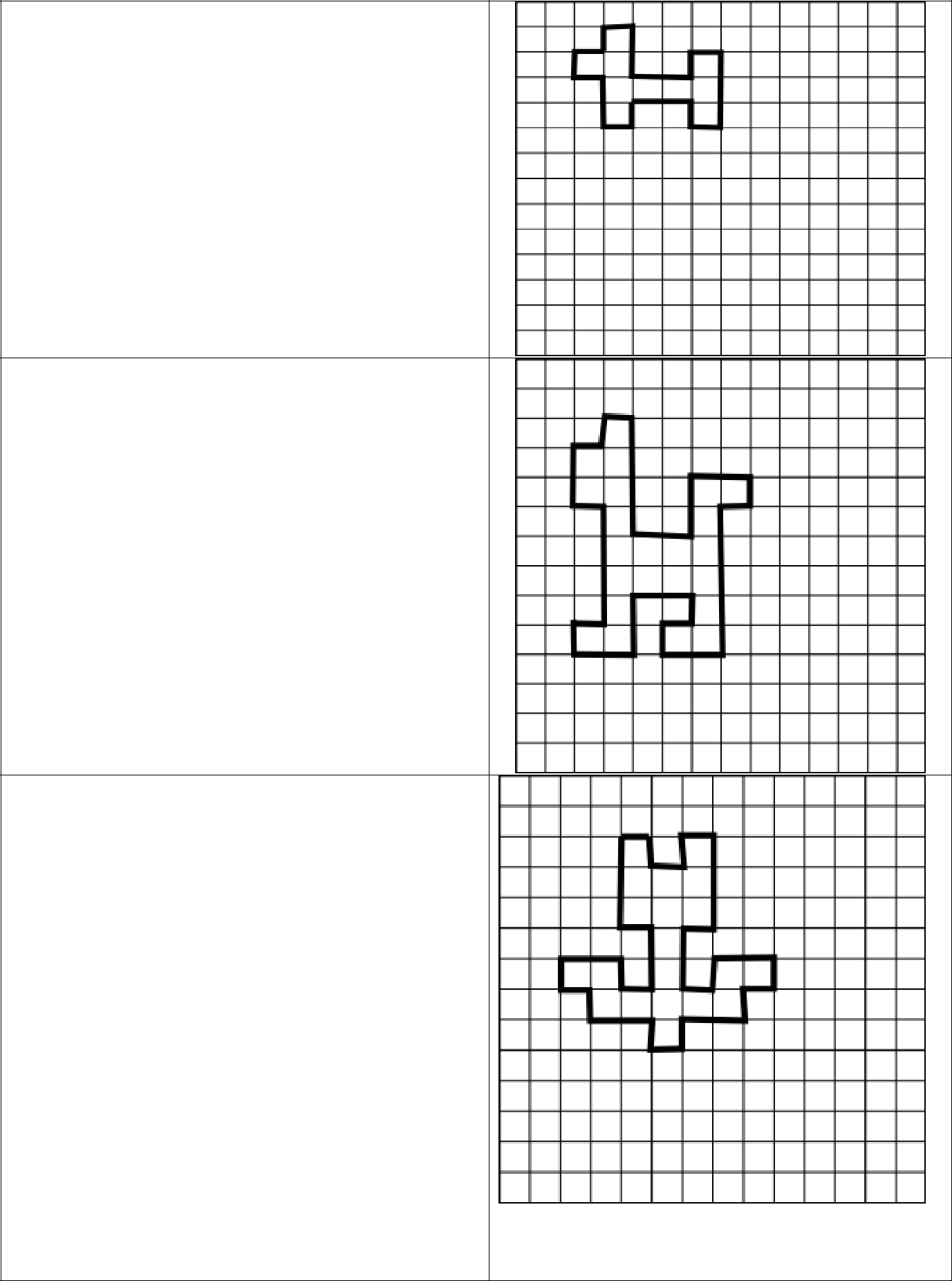 «Маленькая собачка».Начальная точка – отступить 2 клетки вниз и 1 клетку вправо.*1 клетка вправо, *1 клетка вверх,*1 клетка вправо, *2 клетки вниз,*2 клетки вправо, *1 клетка вверх, *1 клетка вправо, *3 клетки вниз, *1 клетка влево, *1 клетка вверх, *2 клетки влево, *1 клетка вниз, *1 клетка влево, *2 клетки вверх, *1 клетка влево, *1 клетка вверх.«Собака».Начальная точка – 2 клетки вниз, 1 клетка вправо.*1 клетка вправо, *1 клетка вверх,*1 клетка влево, *4 клетки вниз,*2 клетки вправо, *2 клетки вверх,*2 клетки вправо, *1 клетки вниз,*1 клетка влево, *5 клеток  вниз,*2 клетки влево, *1 клетка вверх,*1 клетка вправо, *1 клетка вверх, *2 клетки влево, *2 клетки вниз,*2 клетки влево, *1 клетка вверх,*1 клетка вправо, 4 клетки вверх,*1 клетка влево, *2 клетки вверх.«Тюльпан».Начальная точка – 2 клетки вниз, 3 клетки вправо.*1 клетка вправо, *1 клетка вниз,*1 клетка вправо, *1 клетка вверх,*1 клетка вправо, *3 клетки вниз,*1 клетка влево, *2 клетки вниз,*1 клетка вправо, *1 клетка вверх,*2 клетки вправо, *1 клетка вниз,*1 клетка влево, *1 клетка вниз,*2 клетки влево, *1 клетка вниз,*1 клетка влево, *1 клетка вверх,*2 клетки влево, *1 клетка вверх,*1 клетка влево, *1 клетка вверх,*2 клетки вправо, *1 клетка вниз,*1 клетка вправо, *2 клетки вверх,*1 клетка влево, *3 клетки вверх.«Петушок».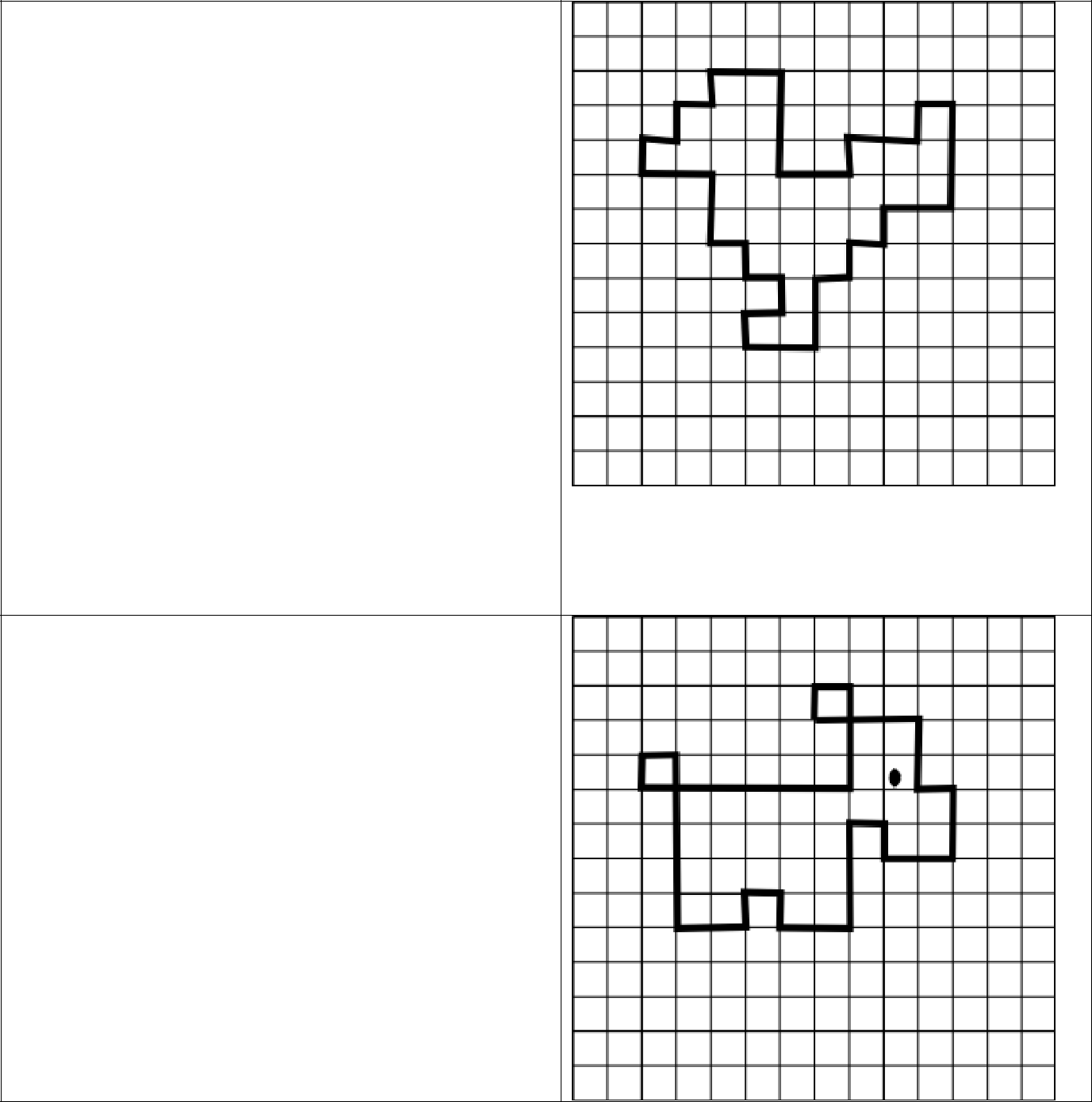 Начальная точка – 2 клетки вниз,4 клетки вправо.*2 клетки вправо, *3 клетки вниз,*2 клетки вправо, *1 клетка вверх,*2 клетки вправо, *1 клетка вверх,*1 клетка вправо, *3 клетки вниз,*2 клетки влево, *1 клетка вниз,*1 клетка влево, *1 клетка вниз,*1 клетка влево, *2 клетки вниз,*2 клетки влево, *1 клетка вверх,*1 клетка вправо, *1 клетка вверх,*1 клетка влево, *1 клетка вверх,*1 клетка влево, *2 клетки вверх,*2 клетки влево, *1 клетка вверх,*1 клетка вправо, *1 клетка вверх,*1 клетка вправо, *1 клетка вверх.«Щенок».Начальная точка – 4 клетки вниз, 2 клетки вправо.*1 клетка вниз, *6 клеток вправо,*3 клетки вверх, *1 клетка влево,*1 клетка вниз, *3 клетки вправо,*2 клетки вниз, *1 клетка вправо,*2 клетки вниз, *2 клетки влево,*1 клетка вверх, *1 клетка влево,*3 клетки вниз, *2 клетки влево,*1 клетка вверх, *1 клетка вправо,*1 клетка вниз, *2 клетки влево,*5 клеток вверх, *1 клетка влево.«Змея».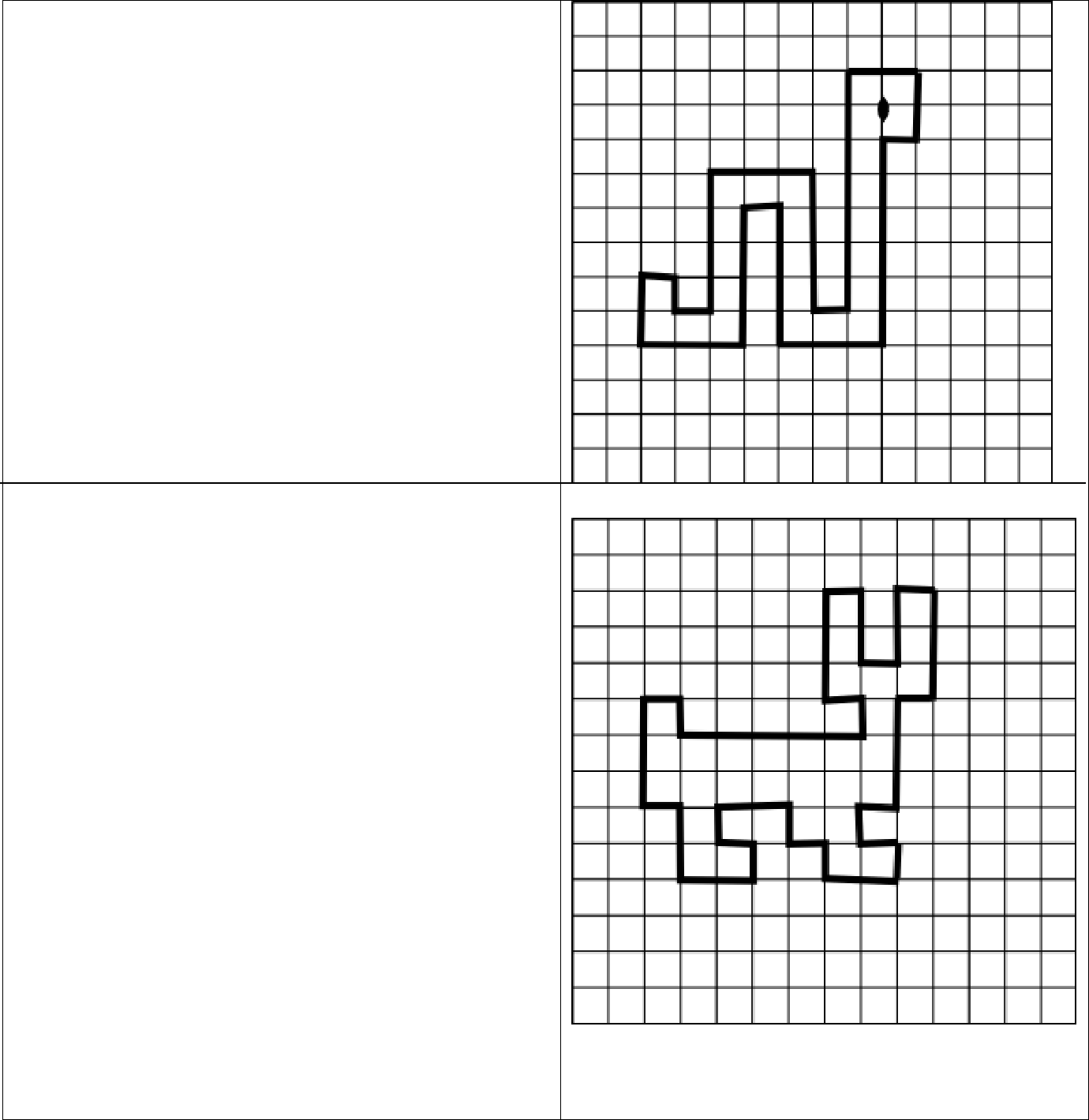 Начальная точка – 2 клетки вниз, 8 клеток вправо.*2 клетки вправо, *2 клетки вниз,*1 клетка влево, *5 клеток вниз,*3 клетки влево, *4 клетки вверх,*1 клетка влево, *4 клетки вниз,*3 клетки влево, *2 клетки вверх,*1 клетка вправо, *1 клетка вниз,*1 клетка вправо, *4 клетки вверх,*3 клетки вправо, *4 клетки вниз,*1 клетка вправо, *7 клеток вверх.7. «Зайчик».Начальная точка – 4 клетки вниз, 1 клетка вправо.*1 клетка вправо, *1 клетка вниз,*5 клеток вправо, *1 клетка вверх,*1 клетка влево, *3 клетки вверх,*1 клетка вправо, *2 клетки вниз,*1 клетка вправо, *2 клетки вверх,*1 клетка вправо, *3 клетки вниз,*1 клетка влево, *3 клетки вниз,*1 клетка влево, *1 клетка вниз,*1 клетка вправо, *1 клетка вниз,*2 клетки влево, *1 клетка вверх,*1 клетка влево, *1 клетка вверх,*2 клетки влево, *1 клетка вниз,*1 клетка вправо, *1 клетка вниз,*2 клетки влево, *2 клетки вверх,*1 клетка влево, *3 клетки вверх.8. «Слон».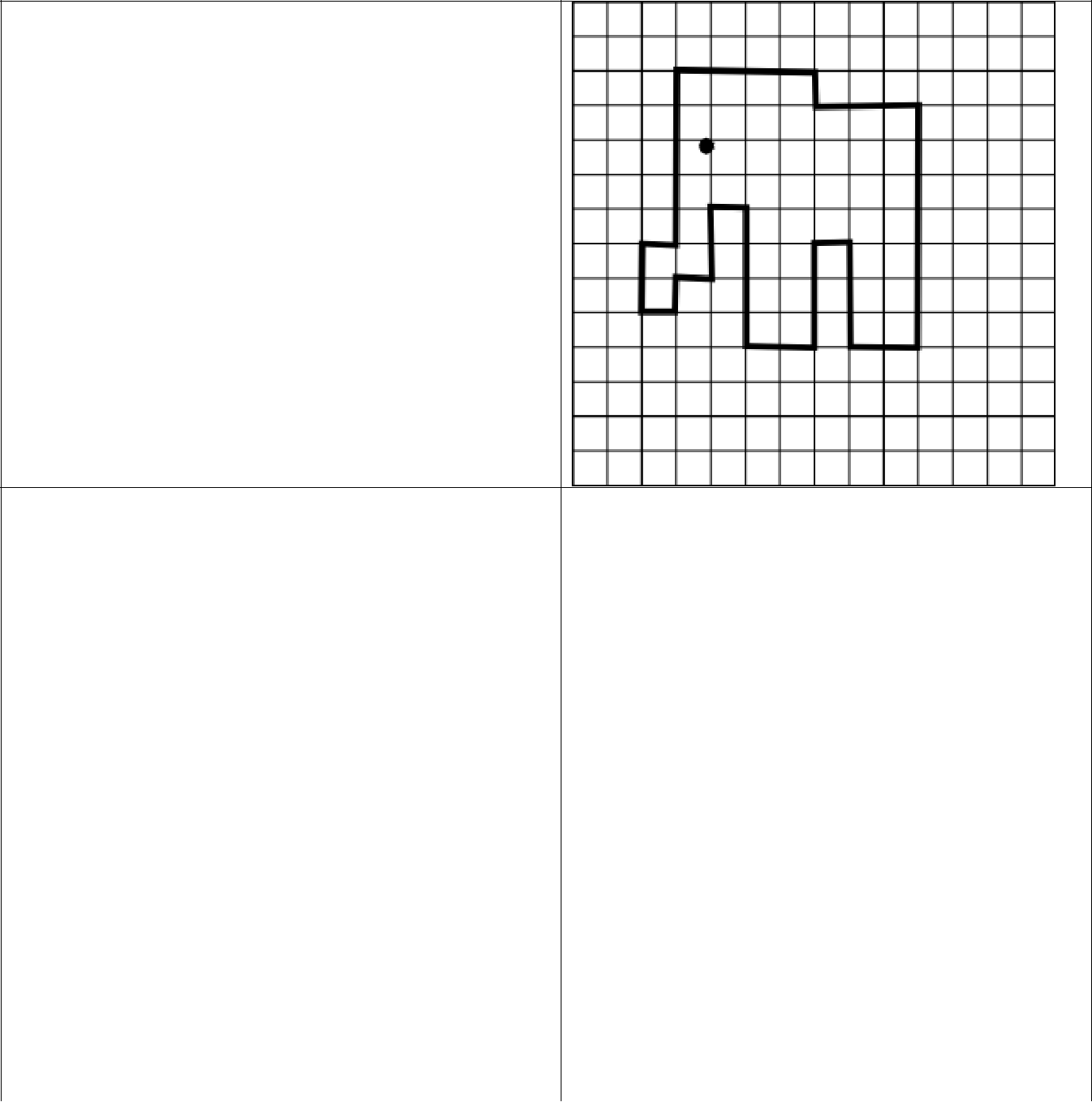 Начальная точка – 2 клетки вниз, 3 клетки вправо.*4 клетки вправо, *1 клетка вниз,*3 клетки вправо, *7 клеток вниз,*2 клетки влево, *3 клетки вверх,*1 клетка влево, *3 клетки вниз,*2 клетки влево, *4 клетки вверх,*1 клетка влево, *2 клетки вниз,*1 клетка влево, *1 клетка вниз,*1 клетка влево, *2 клетки вверх,*1 клетка вправо, *5 клеток вверх.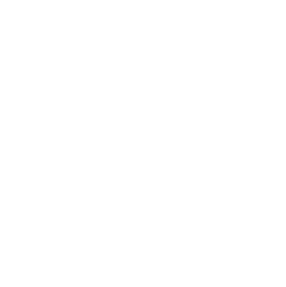 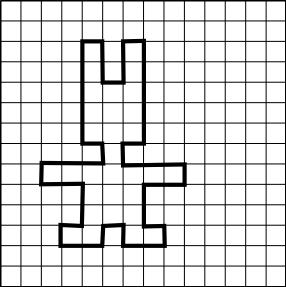 9. «Игрушечный заяц». Начальная точка – 2 клетки вниз, 4 клетки вправо.*1 клетка вправо, *2 клетки вниз,*1 клетка вправо, *2 клетки вверх,*1 клетка вправо, *5 клеток вниз,*1 клетка влево, *1 клетка вниз,*3 клетки вправо, *1 клетка вниз,*2 клетки влево, *2 клетки вниз,*1 клетка вправо, *1 клетка вниз,*2 клетки влево, *1 клетка вверх,*1 клетка влево, *1 клетка вниз,*2 клетки влево, *1 клетка вверх,*1 клетка вправо, *2 клетки вверх,*2 клетки влево, *1 клетка вверх,*3 клетки вправо, *1 клетка вверх,*1 клетка влево, *5 клеток вверх.«Ёлочка».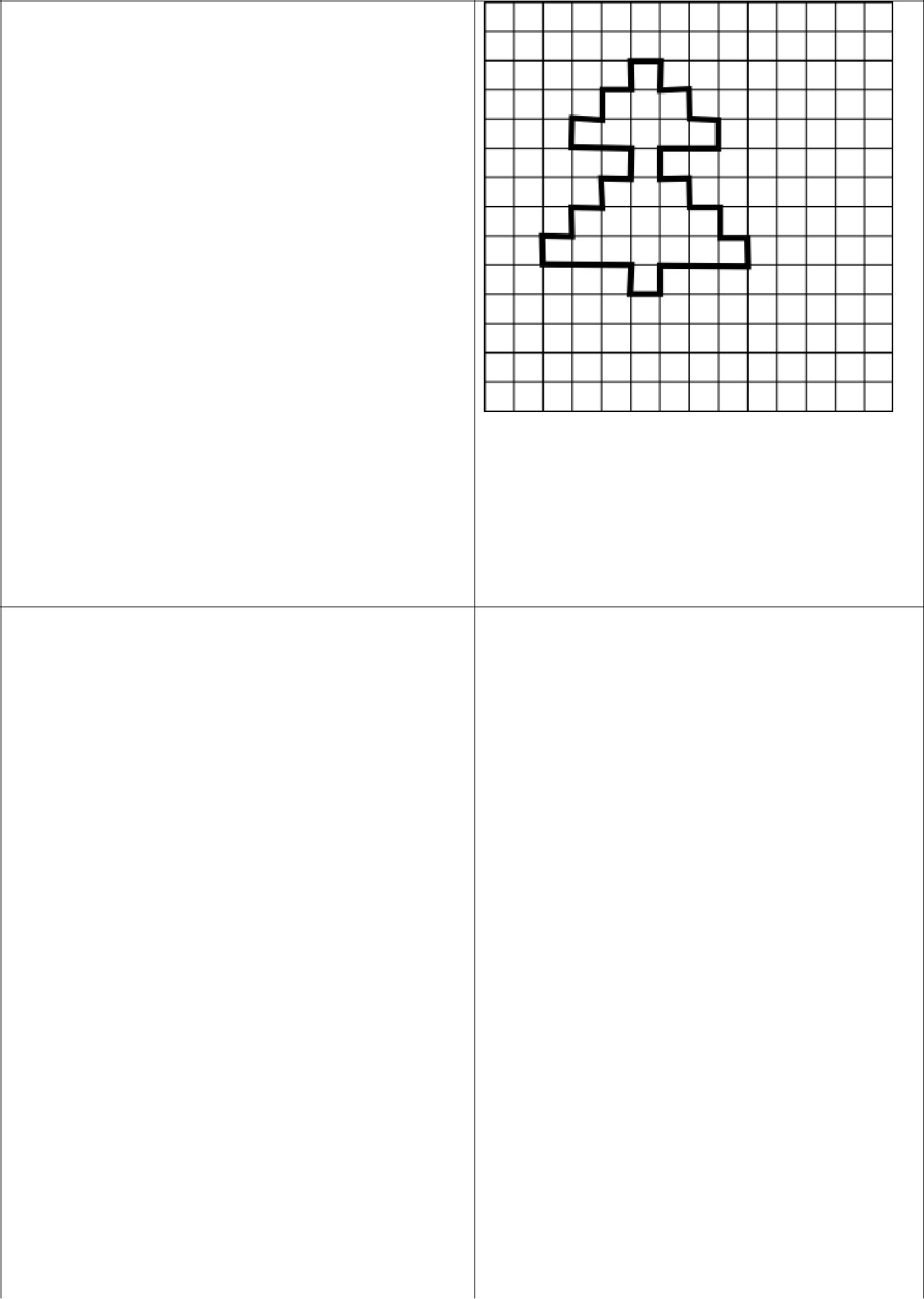 Начальная точка – 2 клетки вниз, 5 клеток вправо.*1 клетка вправо, *1 клетка вниз,*1 клетка вправо, *1 клетка вниз,*1 клетка вправо, *1 клетка вниз,*2 клетки влево, *1 клетка вниз, **1 клетка вправо, *1 клетка вниз, *1 клетка вправо, *1 клетка вниз, *1 клетка вправо, *1 клетка вниз, *3 клетки влево, *1 клетка вниз, *1 клетка влево, *1 клетка вверх, *3 клетки влево, *1 клетка вверх, *1 клетка вправо, *1 клетка вверх, *1 клетка вправо, *1 клетка вверх, *1 клетка вправо, *1 клетка вверх, *2 клетки влево, *1 клетка вверх, *1 клетка вправо, *1 клетка вверх, *1 клетка вправо, *1 клетка вверх.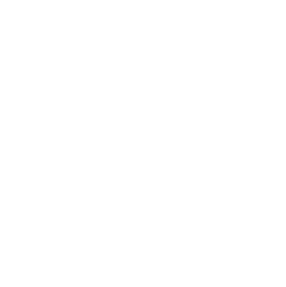 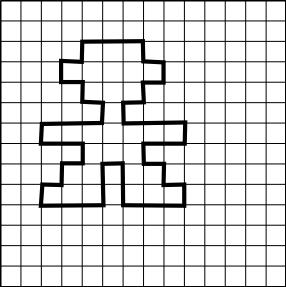 11. «Робот».Начальная точка – 2 клетки вниз, 4 клетки вправо.*3 клетки вправо, *1 клетка вниз,*1 клетка вправо, *1 клетка вниз,*1 клетка влево, *1 клетка вниз,*1 клетка влево, *1 клетка вниз,*3 клетки вправо, *1 клетка вниз,*2 клетки влево, *1 клетка вниз,*1 клетка вправо, *1 клетка вниз,*1 клетка вправо, *1 клетка вниз,*3 клетки влево, *2 клетки вверх,*1 клетка влево, *2 клетки вниз,*3 клетки влево, *1 клетка вверх,*1 клетка вправо, *1 клетка вверх,*1 клетка вправо, *1 клетка вверх,*2 клетки влево, *1 клетка вверх,*3 клетки вправо, *1 клетка вверх,*1 клетка влево, *1 клетка вверх,*1 клетка влево, *1 клетка вверх,*1 клетка вправо, *1 клетка вверх.12. «Поросёнок».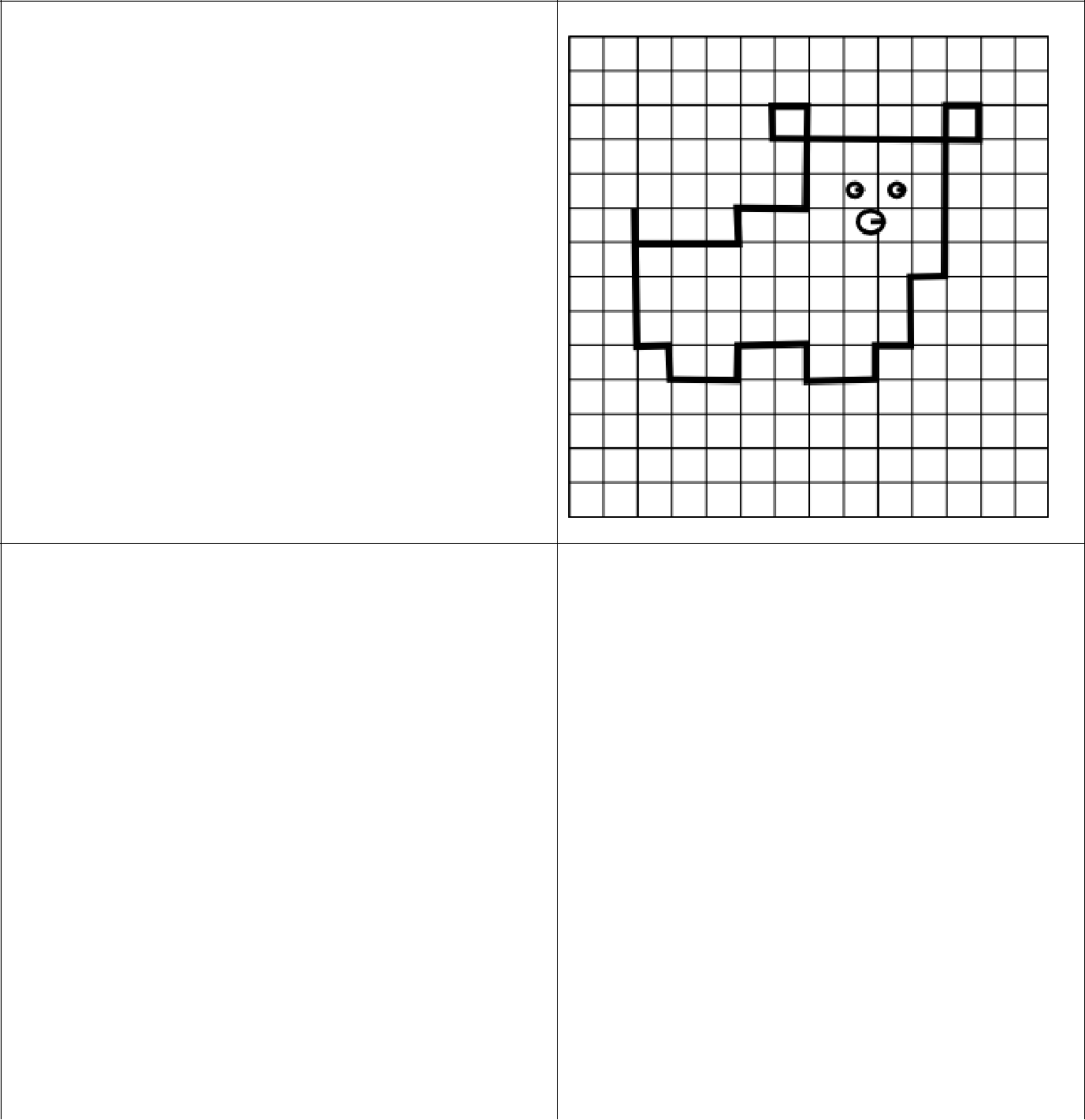 Начальная точка – 5 клеток вниз, 2клетки вправо.*4 клетки вниз, *1 клетка вправо,*1 клетка вниз, *2 клетки вправо,*1 клетка вверх, *2 клетки вправо,*1 клетка вниз, *2 клетки вправо,*1 клетка вверх, *1 клетка вправо,*2 клетки вверх, *1 клетка вправо,*5 клеток вверх, *1 клетка вправо,*1 клетка вниз, *6 клеток влево,*1 клетка вверх, *1 клетка вправо,*3 клетки вниз, *2 клетки влево,*1 клетка вниз, *3 клетки влево.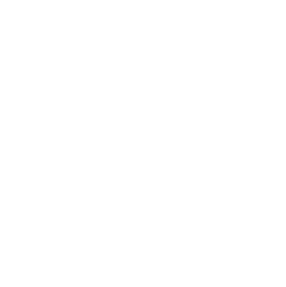 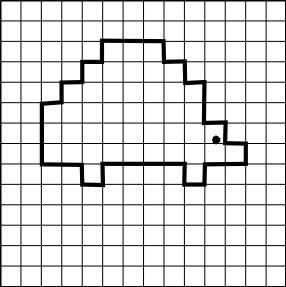 13. «Ёжик».Начальная точка – 5 клеток вниз, 2 клетки вправо.*3 клетки вниз, *2 клетки вправо,*1 клетка вниз, *1 клетки вправо,*1 клетка вверх, *4 клетки вправо,*1 клетка вниз, *1 клетка вправо,*1 клетка вверх, *2 клетки вправо,*1 клетка вверх, *1 клетка влево,*1 клетка вверх, *1 клетка влево,*2 клетки вверх, *1 клетка влево,*1 клетка вверх, *1 клетка влево,*1 клетка вверх, *3 клетки влево,*1 клетка вниз, *1 клетка влево,*1 клетка вниз, *1 клетка влево,*1 клетка вниз, *1 клетка влево.14. «Уточка».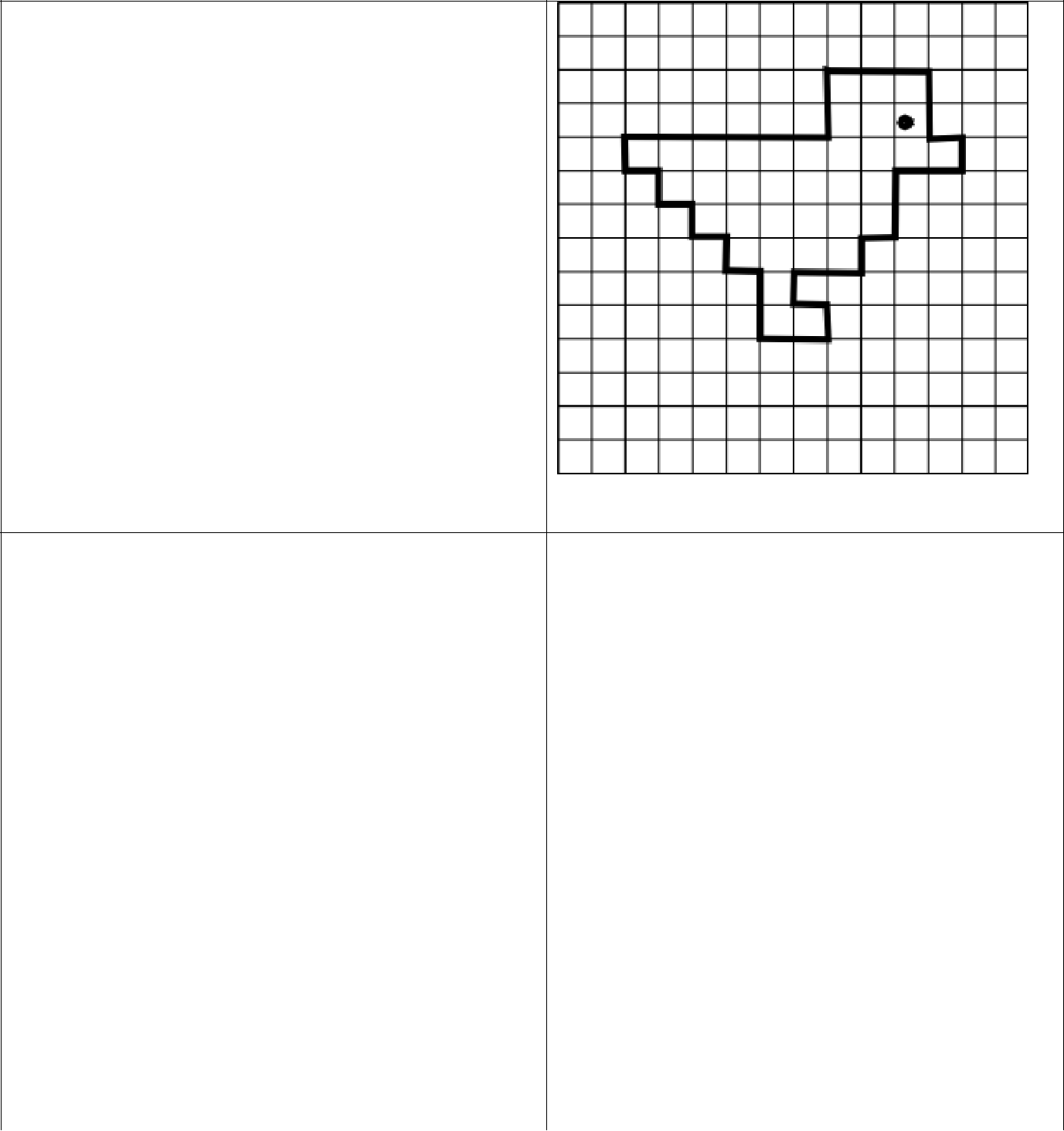 Начальная точка – 4 клетки вниз, 2 клетки вправо.*6 клеток вправо, *2 клетки вверх,*3 клетки вправо, *2 клетки вниз,*1 клетка вправо, *1 клетка вниз,*2 клетки влево, *2 клетки вправо,*1 клетка вверх, *1 клетка вправо,*2 клетки вверх, *1 клетка вправо,*5 клеток вверх, *1 клетка вправо,*1 клетка вниз, *6 клеток влево,*1 клетка вверх, *1 клетка вправо,*3 клетки вниз, *2 клетки влево,*1 клетка вниз, *3 клетки влево.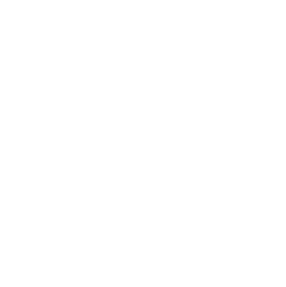 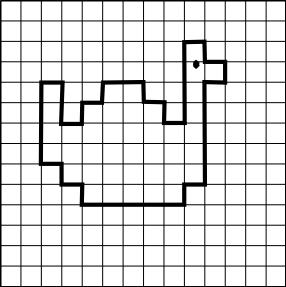 15. «Индюк».Начальная точка – 4 клетки вниз, 2 клетки вправо.*1 клетка вправо, *2 клетки вниз,*1 клетка вправо, *1 клетка вверх,*1 клетка вправо, *1 клетка вверх,*2 клетки вправо, *1 клетка вниз,*1 клетка вправо, *1 клетка вниз,*1 клетка вправо, *4 клетки вверх,*1 клетка вправо, *1 клетка вниз,*1 клетка вправо, *1 клетка вниз,*1 клетка влево, *5 клеток вниз,*1 клетка влево, *1 клетка вниз,*5 клеток влево, *1 клетка вверх,*1 клетка влево,* 1 клетка вверх,*1 клетка влево, *4 клетки вверх.16. «Сидящая собака». Начальная точка – 3 клетки вниз, 2 клетки вправо.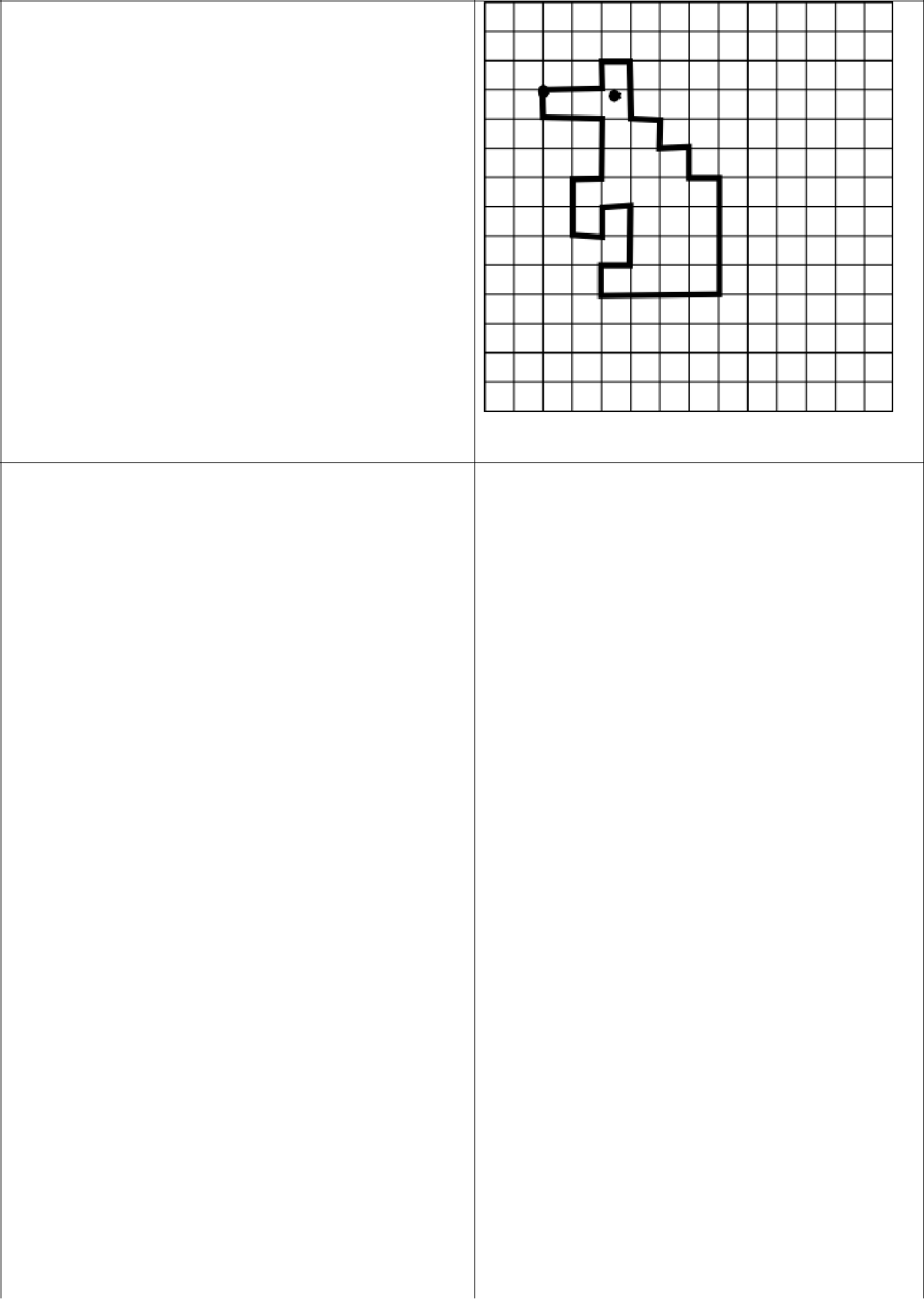 *2 клетки вправо, *1 клетка вверх,*1 клетка вправо, *2 клетки вниз,*1 клетка вправо, *1 клетка вниз,*1 клетка вправо, *1 клетка вниз,*1 клетка вправо, *4 клетки вниз,*4 клетки влево, *1 клетка вверх,*1 клетка вправо, *2 клетки вверх,*1 клетка вправо, *1 клетка вниз,*1 клетка влево, *2 клетки вверх,*1 клетка вправо, *2 клетки вверх,*2 клетки влево, *1 клетка вверх.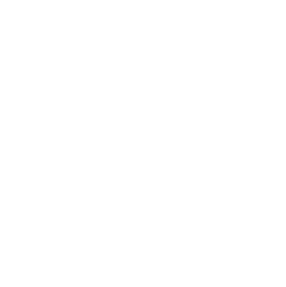 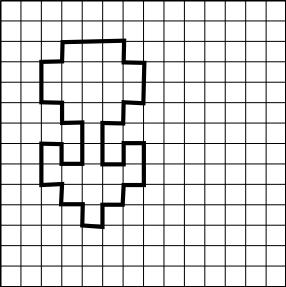 17. «Большой цветок». Начальная точка – 2 клетки вниз, 3 клетки вправо.*3 клетки вправо, *1 клетка вниз,*1 клетка вправо, *2 клетки вниз,*1 клетка влево, *1 клетка вниз, *1 клетка влево, *2 клетки вниз,*1 клетка вправо, *1 клетка вверх,*1 клетка вправо, *2 клетки вниз,*1 клетка влево, *1 клетка вниз, *1 клетка влево, *1 клетка вниз,*1 клетка влево, *1 клетка вверх,*1 клетка влево, *1 клетка вверх,*1 клетка влево, *2 клетки вверх, *1 клетка вправо,* 1 клетка вниз,*1 клетка вправо, *2 клетки вверх,*1 клетка влево, *1 клетка вверх,*1 клетка влево, *2 клетки вверх,*1 клетка вправо, *1 клетка вверх.18. «Бульдог».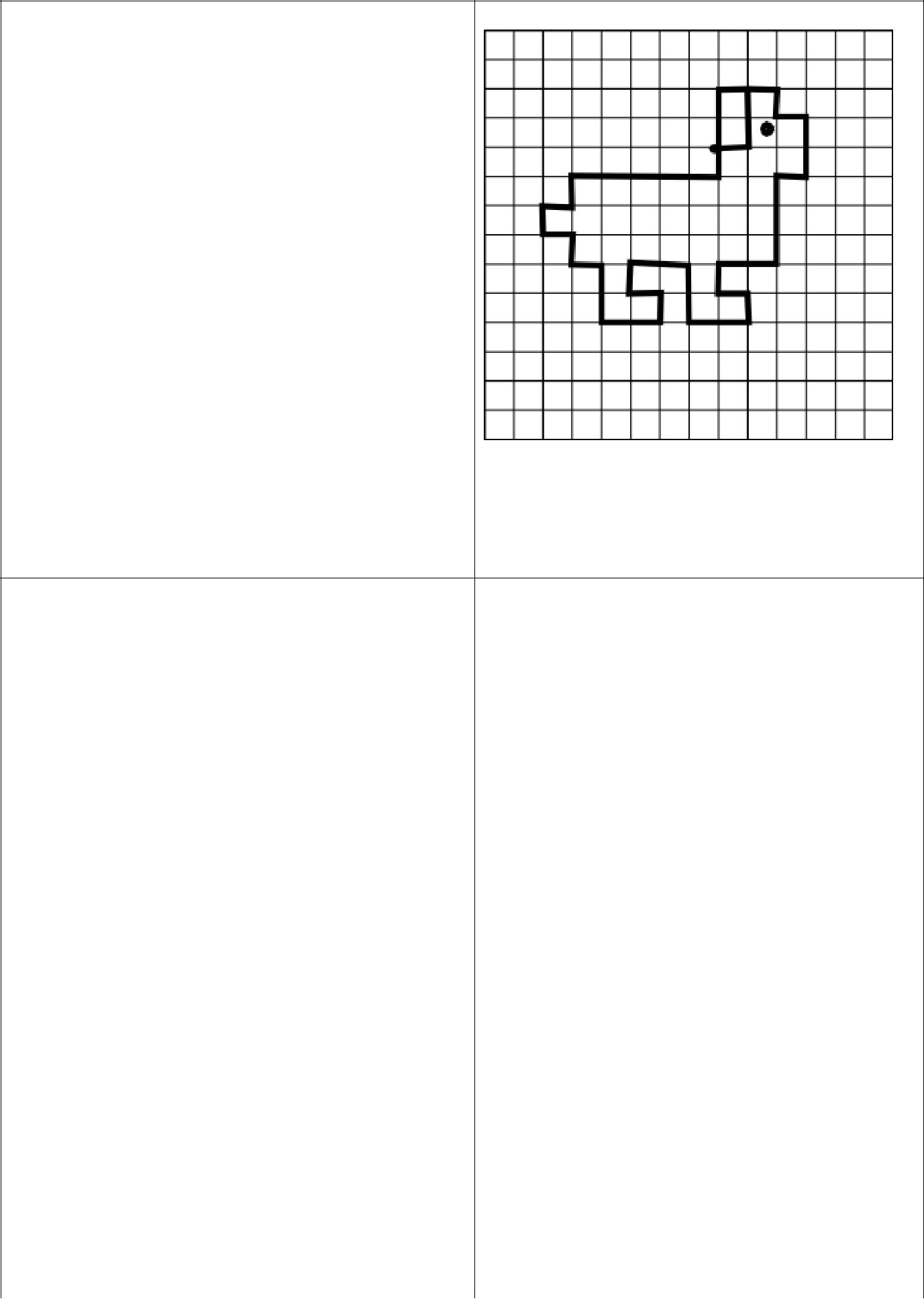 Начальная точка – 4 клетки вниз, 8 клеток вправо.*1 клетка вправо, *2 клетки вверх, *1 клетка влево, *3 клетки вниз, *5 клеток влево, *1 клетка вниз, *1 клетка влево, *1 клетка вниз, *1 клетка вправо, *1 клетка вниз, *1 клетка вправо, *2 клетки вниз, *2 клетки вправо, *1 клетка вверх, *1 клетка влево, *1 клетка вверх, *2 клетки вправо, *2 клетки вниз, *2 клетки вправо, *1 клетка вверх, *1 клетка влево, *1 клетка вверх, *2 клетки вправо, *3 клетки вверх, *1 клетка вправо, *2 клетки вверх, *1 клетка влево, *1 клетка вверх, *1 клетка влево.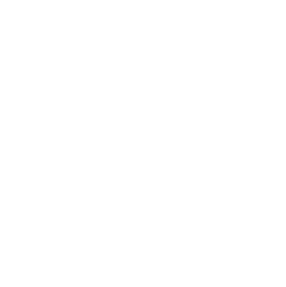 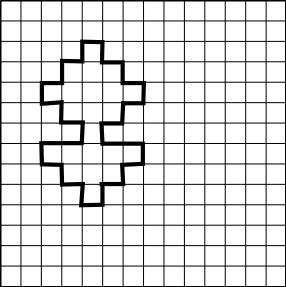 19. «Цветок».Начальная точка – 4 клетки вниз, 2 клетки вправо.*1 клетка вправо, *1 клетка вверх,*1 клетка вправо, *1 клетка вверх,*1 клетка вправо, *1 клетка вниз,*1 клетка вправо, *1 клетка вниз,*1 клетка вправо, *1 клетка вниз,*1 клетка влево, *1 клетка вниз,*1 клетка влево, *1 клетка вниз,*2 клетки вправо, *1 клетка вниз,*1 клетка влево, *1 клетка вниз,*1 клетка влево, *1 клетка вниз,*1 клетка влево, *1 клетка вверх,*1 клетка влево, *1 клетка вверх,*1 клетка влево, *1 клетка вверх,*2 клетки вправо, *1 клетка вверх,**1 клетка влево, *1 клетка вверх,*1 клетка влево, *1 клетка вверх.20. «Собачка просит сахар». Начальная точка – 5 клеток вниз, 6 клеток вправо.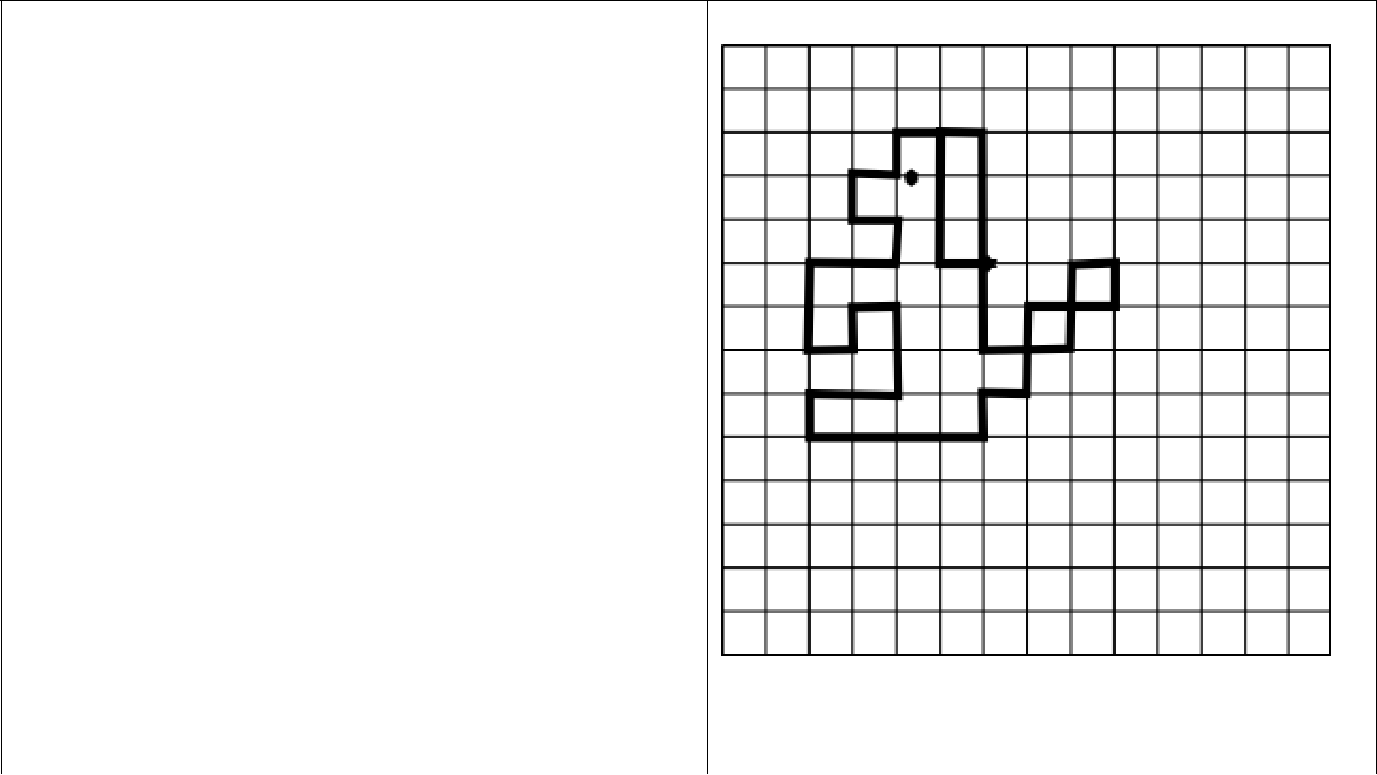 *1 клетка влево, *3 клетки вверх, *1 клетка вправо, *5 клеток вниз, *2 клетки вправо, *2 клетки вверх, *1 клетка вправо, *1 клетка вниз, *2 клетки влево, *2 клетки вниз, *1 клетка влево, *1 клетка вниз,*4 клетки влево, *1 клетка вверх,*2 клетка вправо, *2 клетки вверх,*1 клетка влево, *1 клетка вниз,*1 клетка влево, *2 клетки вверх, *2 клетки вправо, *1 клетка вверх, *1 клетка влево, *1 клетка вверх,*1 клетка вправо, *1 клетка вверх,*1 клетка вправо.Второй уровень сложности.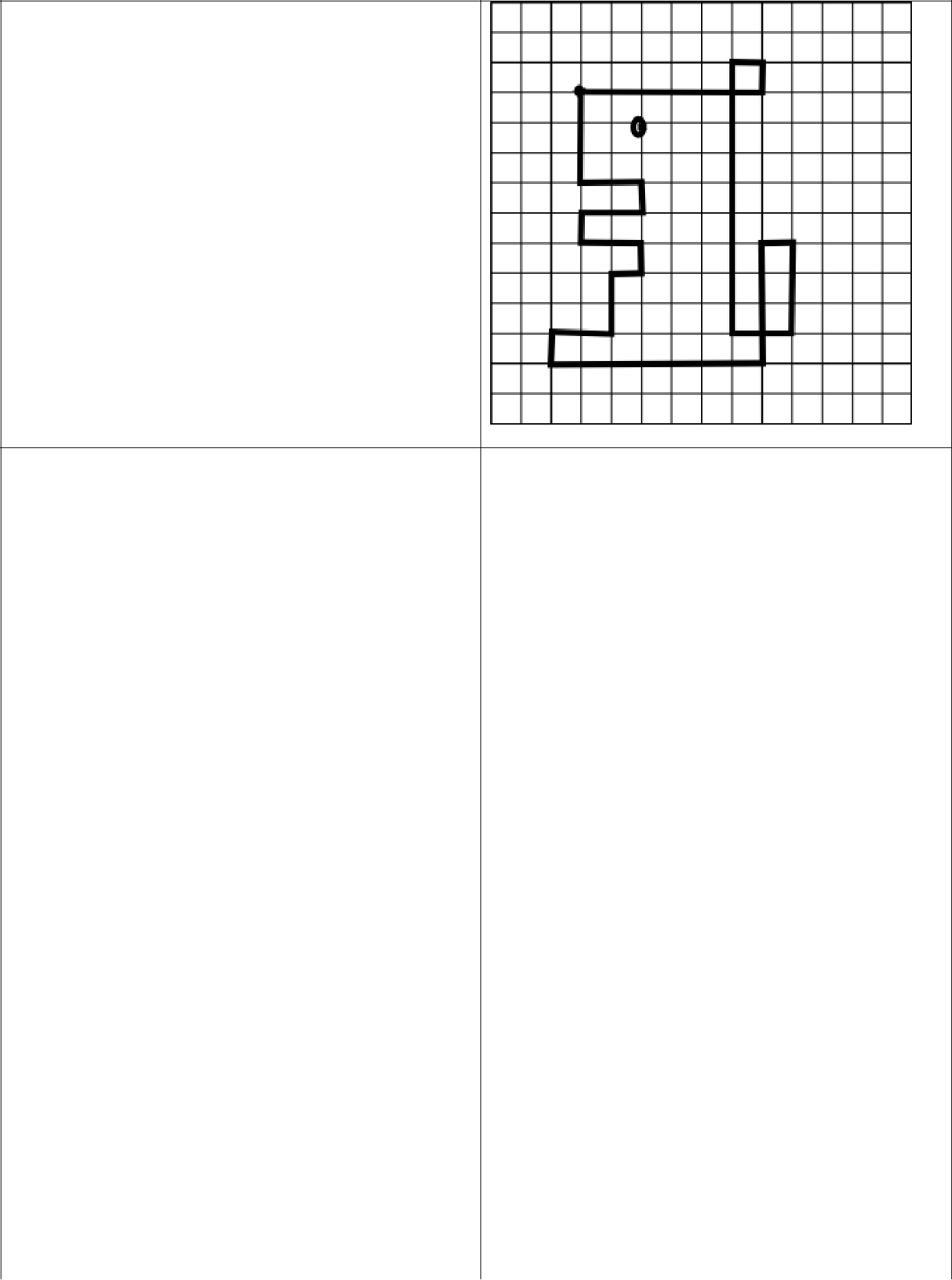 21. «Сидящий бульдог». Начальная точка – 3 клетки вниз, 3 клетки вправо.*6 клеток вправо, *1 клетка вверх,*1 клетка влево, *9 клеток вниз,*2 клетки вправо, *3 клетки вверх,*1 клетки влево, *4 клетки вниз,*7 клеток влево, *1 клетка вверх,*2 клетки вправо, *2 клетки вверх,*1 клетка вправо, *1 клетка вверх,*2 клетки влево, *1 клетка вверх,*2 клетки вправо, *1 клетка вверх,*2 клетки влево, *3 клетки вверх.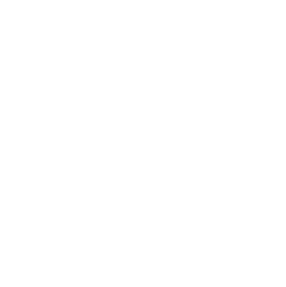 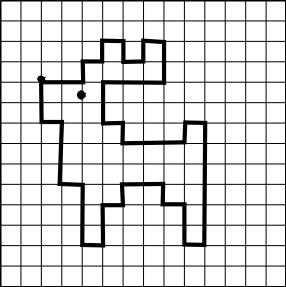 22. «Олень».Начальная точка – 4 клетки вниз, 2 клетки вправо.*2 клетки вправо, *1 клетка вверх,*1 клетка вправо, *1 клетка вверх,*1 клетка вправо, *1 клетка вниз,*1 клетка вправо, *1 клетка вверх,*1 клетка вправо, *2 клетки вниз,*3 клетки влево, *2 клетки вниз,*1 клетка вправо, *1 клетка вниз,*3 клетки вправо, *1 клетка вверх,*1 клетка вправо, *6 клеток вниз,*1 клетка влево, *2 клетки вверх,*1 клетка влево, *1 клетка вверх,*2 клетка влево, *1 клетка вниз,*1 клетка влево, *2 клетки вниз,*1 клетка влево, *3 клетки вверх,*1 клетка влево, *3 клетки вверх,*1 клетка влево, *2 клетки вверх.23. «Собака».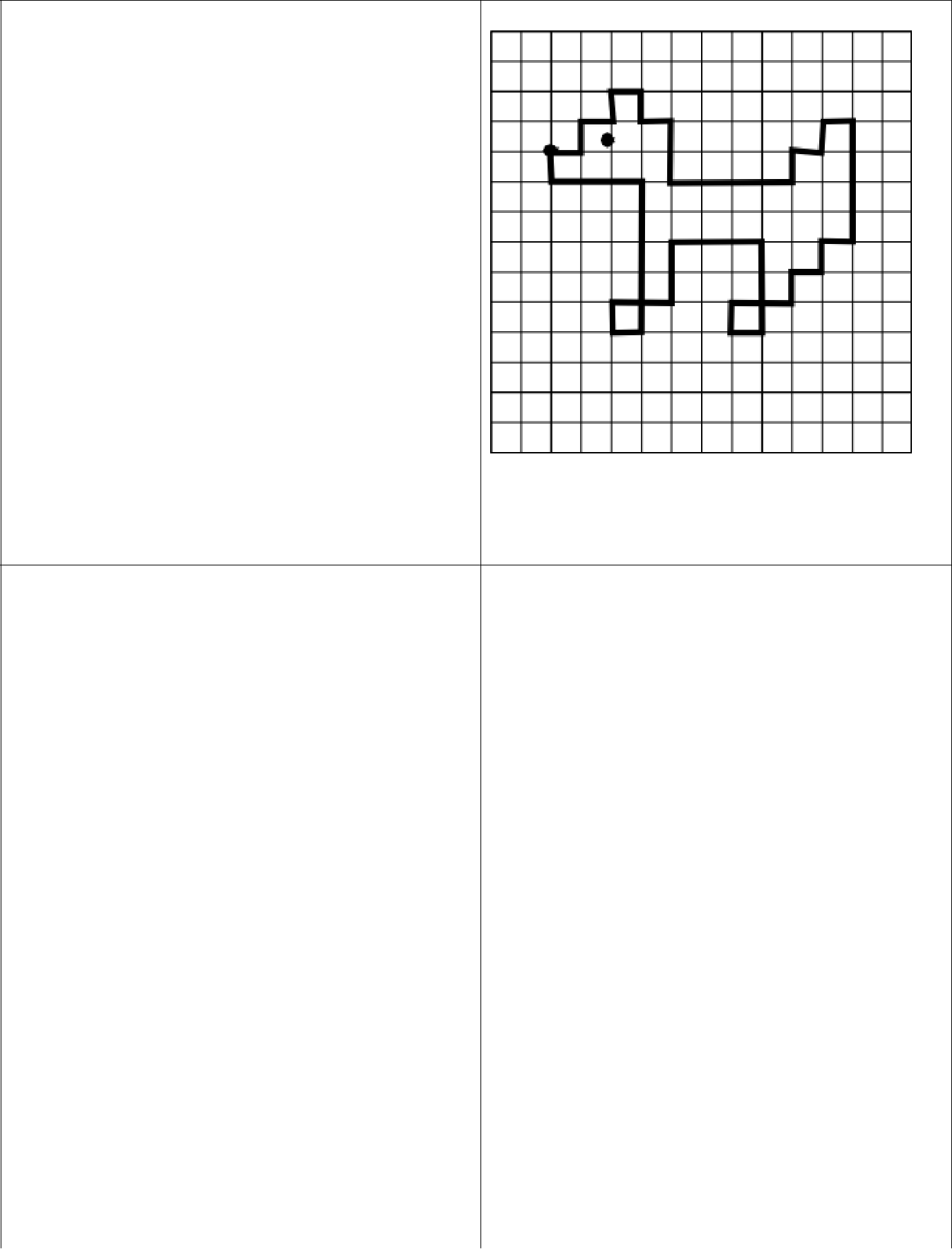 Начальная точка – 4 клетки вниз, 2 клетки вправо.*1 клетка вправо, *1 клетка вверх,*1 клетка вправо, *1 клетка вверх, *1 клетка вправо, *1 клетка вниз,*1 клетка вправо, *2 клетки вниз,*4 клетки вправо, *1 клетка вверх,*1 клетка вправо, *1 клетка вверх, *1 клетка вправо, *4 клетки вниз, *1 клетка влево, *1 клетка вниз, *1 клетка влево, *1 клетка вниз,*2 клетки влево, *1 клетка вниз,*1 клетка вправо, *3 клетки вверх, *3 клетки влево, *2 клетки вниз, *2 клетки влево, *1 клетка вниз, *1 клетка вправо, *5 клеток вверх,*3 клетки влево, *1 клетка вверх.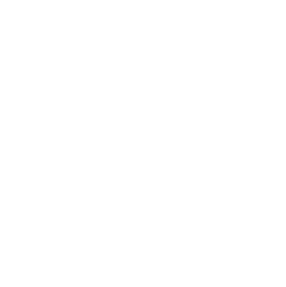 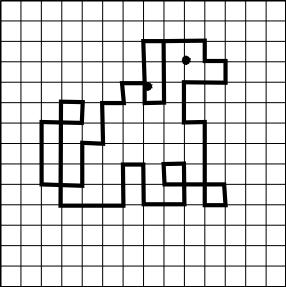 24. «Большая сидящая собака». Начальная точка – 4 клетки вниз, 7 клеток вправо.*1 клетка вниз, *1 клетка вправо, *3 клетки вверх, *1 клетка влево, *2 клетки вниз, *1 клетка влево, *1 клетка вниз, *1 клетка влево, *2 клетки вниз, *1 клетка влево, *2 клетки вниз, *2 клетки влево, *3 клетки вверх, *2 клетки вправо, *1 клетка вверх, *1 клетка влево, *5 клеток вниз, *3 клетки влево, *2 клетки вверх, *1 клетка вправо, *2 клетки вниз, *2 клетки вправо, *2 клетки вверх, *1 клетка влево, *1 клетка вниз, *3 клетка вправо, *1 клетка вниз, *1 клетка влево,*4 клетки вверх, *1 клетка влево,*2 клетки вверх, *2 клетки вправо,*1 клетка вверх, *1 клетка влево,*1 клетка вверх, *2 клетки влево.25. «Сидящий зайчик». Начальная точка – 2 клетки вниз, 3 клетки вправо.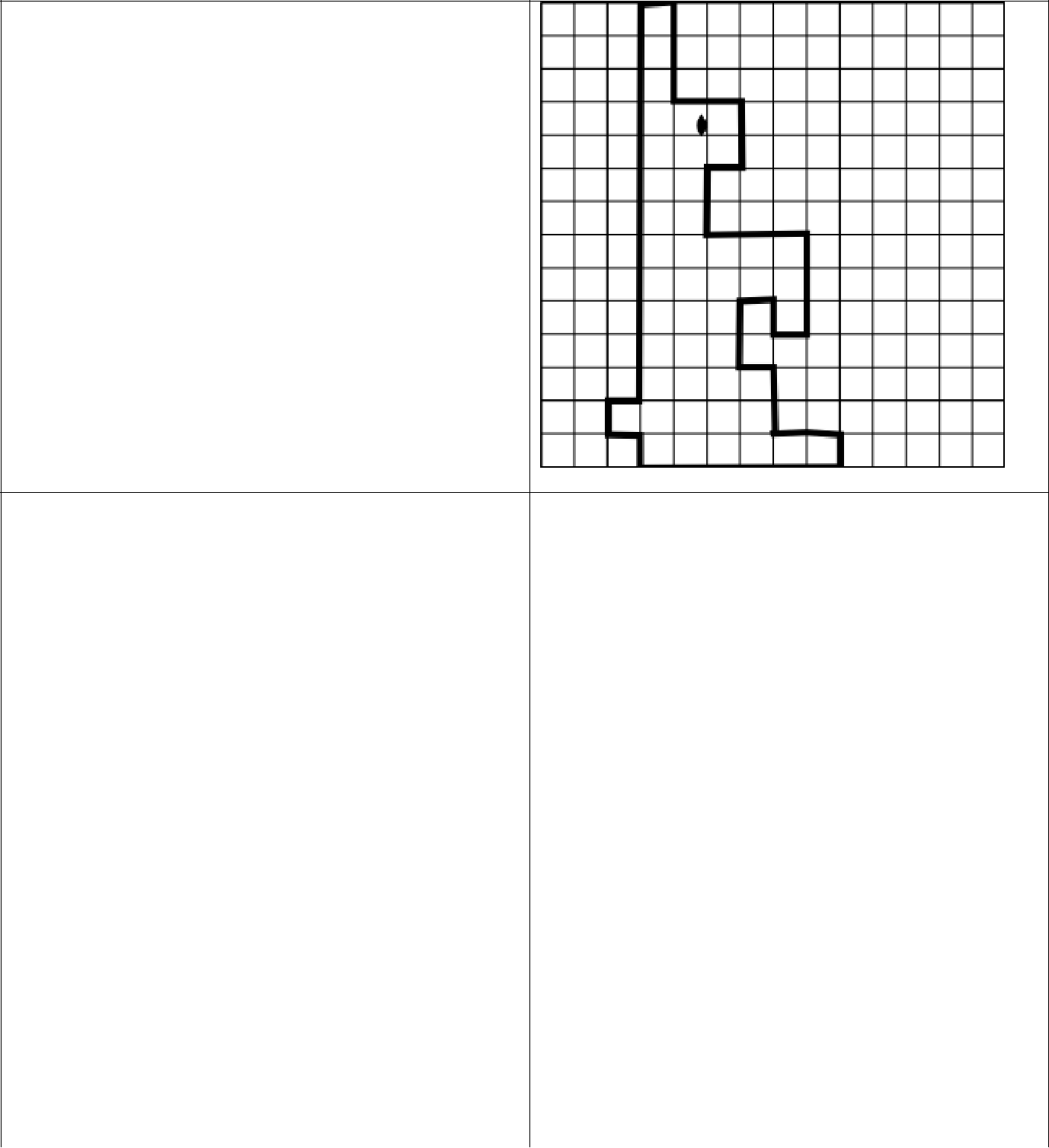 *1 клетка вправо, *3 клетки вниз, *2 клетки вправо, *2 клетки вниз, *1 клетка влево, *2 клетки вниз, *3 клетки вправо, *3 клетки вниз, *1 клетки влево, *1 клетка вверх, *1 клетка влево, *2 клетки вниз, *1 клетка вправо, *2 клетки вниз, *2 клетки вправо, *1 клетка вниз, *6 клеток влево, *1 клетка вверх, *1 клетка влево, *1 клетка вверх, *1 клетка влево, *12 клеток вверх.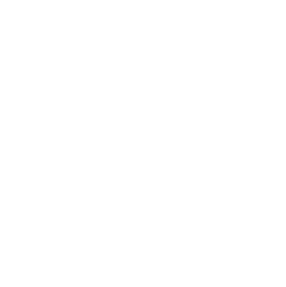 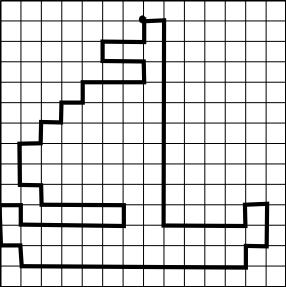 26. «Парусник».Начальная точка – 2 клетки вниз, 9 клеток вправо.*1 клетка вниз, *2 клетки влево,*1 клетка вниз, *2 клетки вправо,*1 клетки вниз, *3 клетки влево,*1 клетка вниз, *1 клетка влево,*1 клетка вниз, *1 клетка влево,*1 клетка вниз, *1 клетка влево,*2 клетки вниз, *1 клетка вправо,*1 клетка вниз, *4 клетки вправо,*1 клетка вниз, *5 клеток влево,*1 клетка вверх, *1 клетка влево,*2 клетки вниз, *1 клетка вправо,*1 клетка вниз, *11 клеток вправо,*1 клетка вверх, *1 клетка вправо,*2 клетки вверх, *1 клетка влево,*1 клетка вниз, *4 клетки влево,*10 клеток вверх, *1 клетка влево.27. «Волк».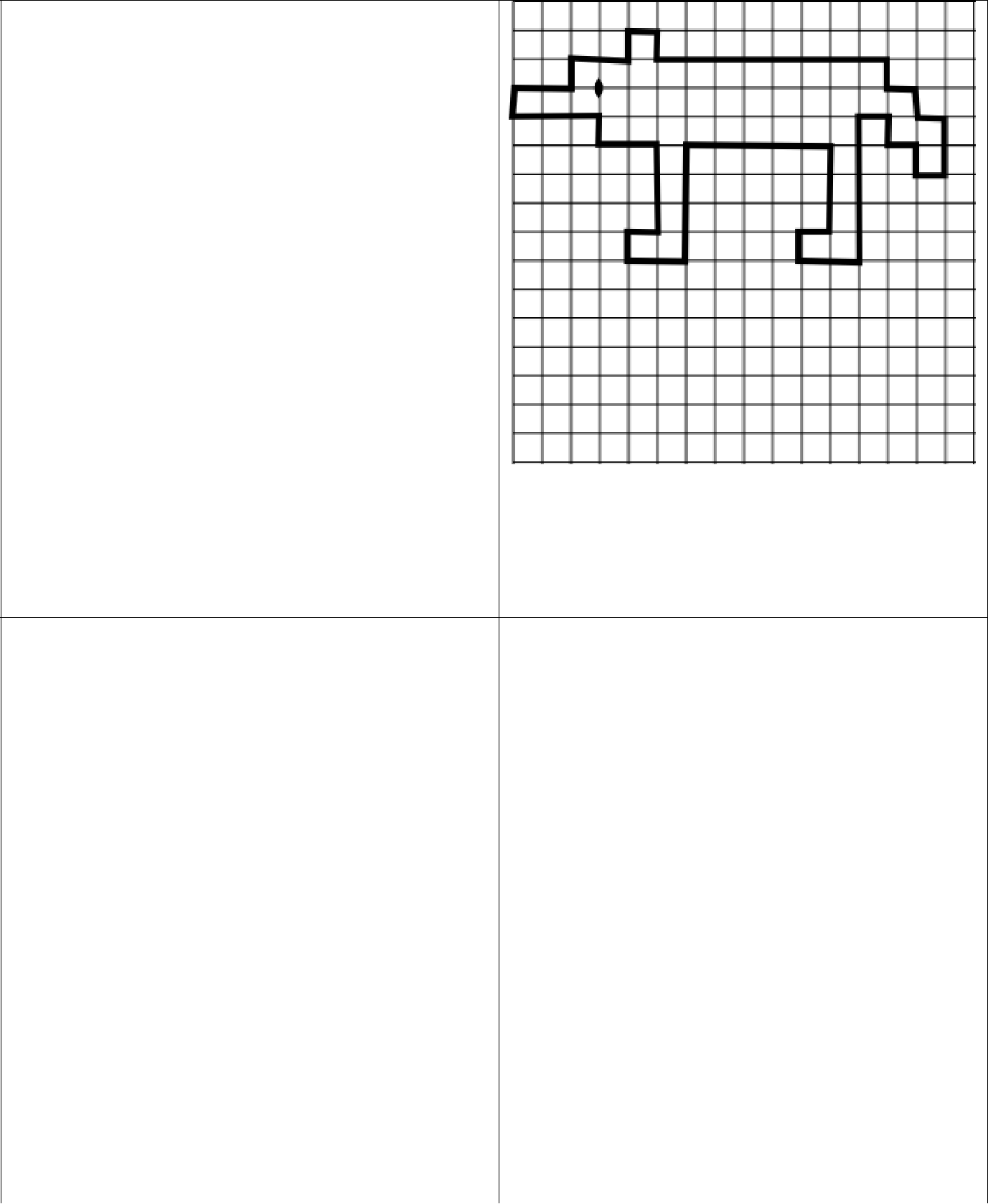 Начальная точка – 4 клетки вниз, 2 клетки вправо.*2 клетки вправо, *1 клетка вверх, *2 клетки вправо, *1 клетка вверх, *1 клетка вправо, *1 клетка вниз, *8 клеток вправо, *1 клетка вниз,*1 клетка вправо, *1 клетка вниз,*1 клетка вправо, *2 клетки вниз,*1 клетка влево, *1 клетка вверх,*1 клетка влево, *1 клетка вверх,*1 клетка влево, *5 клеток вниз,*2 клетки влево, *1 клетка вверх,*1 клетка вправо, *3 клетки вверх,*5 клеток влево, *4 клетки вниз,*2 клетки влево, *1 клетка вверх,*1 клетка вправо, *3 клетки вверх,*2 клетки влево, *1 клетка вверх,*3 клетки влево, *1 клетка вверх.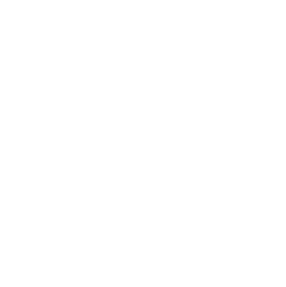 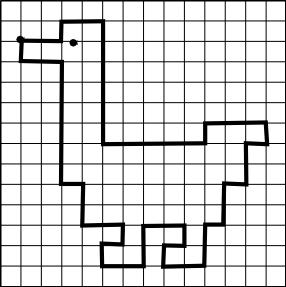 28. «Гусь».Начальная точка – 3 клетки вниз, 2 клетки вправо.*2 клетки вправо, *1 клетка вверх,*2 клетки вправо, *6 клеток вниз,*5 клеток вправо, *1 клетка вверх,*3 клетки вправо, *1 клетка вниз,*1 клетки влево, *2 клетки вниз,*1 клетка влево, *2 клетки вниз,*1 клетка влево, *2 клетки вниз,*2 клетки влево, *1 клетка вверх,*1 клетка вправо, *1 клетка вверх, *2 клетки влево, *2 клетка вниз,*2 клетки влево, *1 клетка вверх,*1 клетка вправо, *1 клетка вверх,*2 клетки влево, *2 клетки вверх,*1 клетка влево, *6 клеток вверх,*2 клетки влево, *1 клетка вверх.29. «Кошка».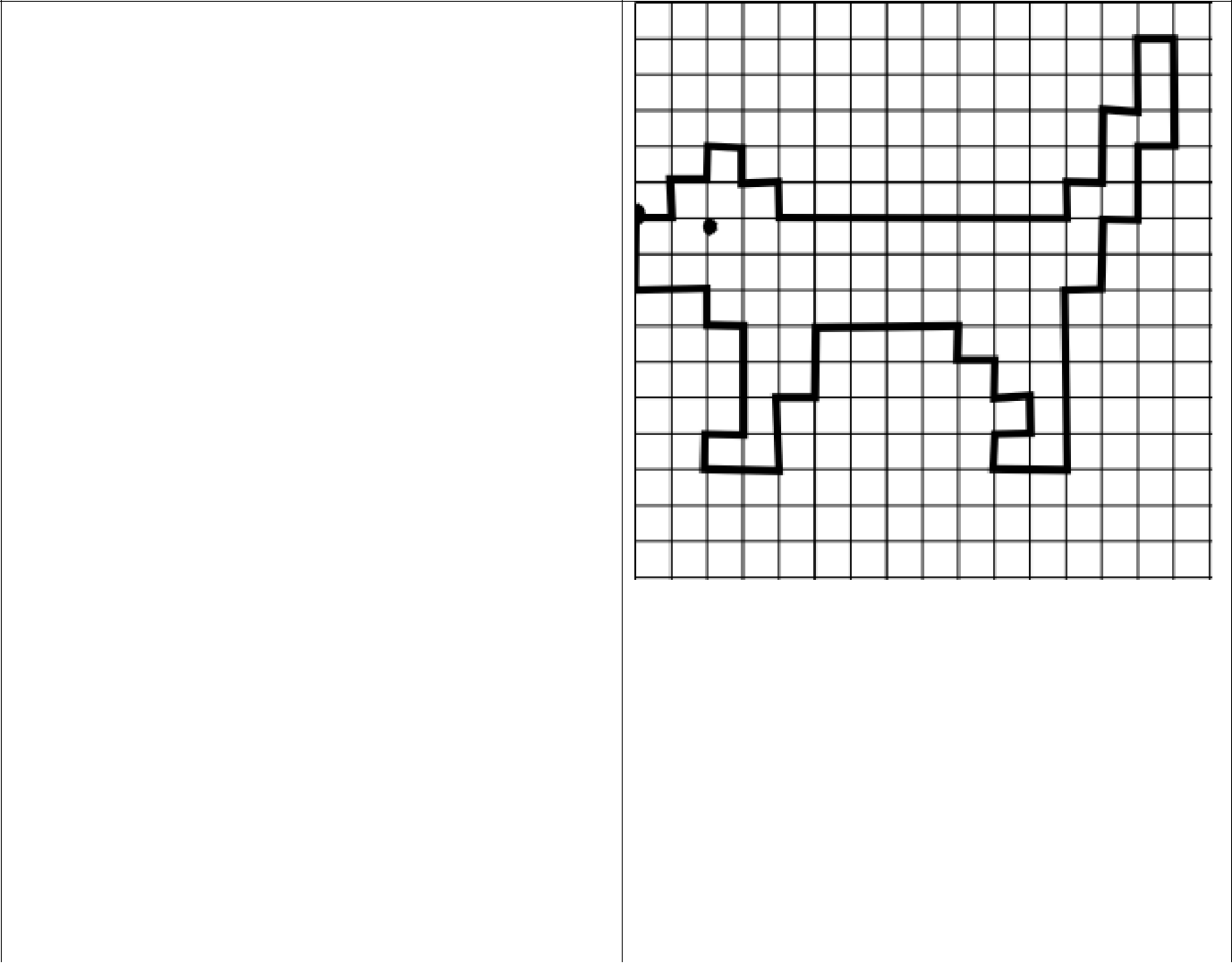 Начальная точка – 4 клетки вниз, 2 клетки вправо.*1 клетка вправо, *1 клетка вверх, *1 клетка вправо, *1 клетка вверх, *1 клетка вправо, *1 клетка вниз, *1 клетка вправо, *1 клетка вниз, *8 клеток вправо, *1 клетка вверх,*1 клетка вправо, *2 клетки вверх,*1 клетка вправо, *2 клетки вверх,*1 клетка вправо, *3 клетки вниз,*1 клетка влево, *2 клетки вниз,*1 клетка влево, *2 клетки вниз,*1 клетка влево, *5 клеток вниз,*2 клетки влево, *1 клетка вверх,*1 клетка вправо, *1 клетка вверх,*1 клетка влево, *1 клетка вверх,*1 клетка влево, *1 клетка вверх,*4 клетки влево, *2 клетки вниз,*1 клетка влево, *2 клетка вниз,*2 клетки влево, *1 клетка вверх,*1 клетка вправо, *3 клетки вверх,*1 клетка влево, *1 клетка вверх,*2 клетки влево, *2 клетки вверх.30. «Бабочка».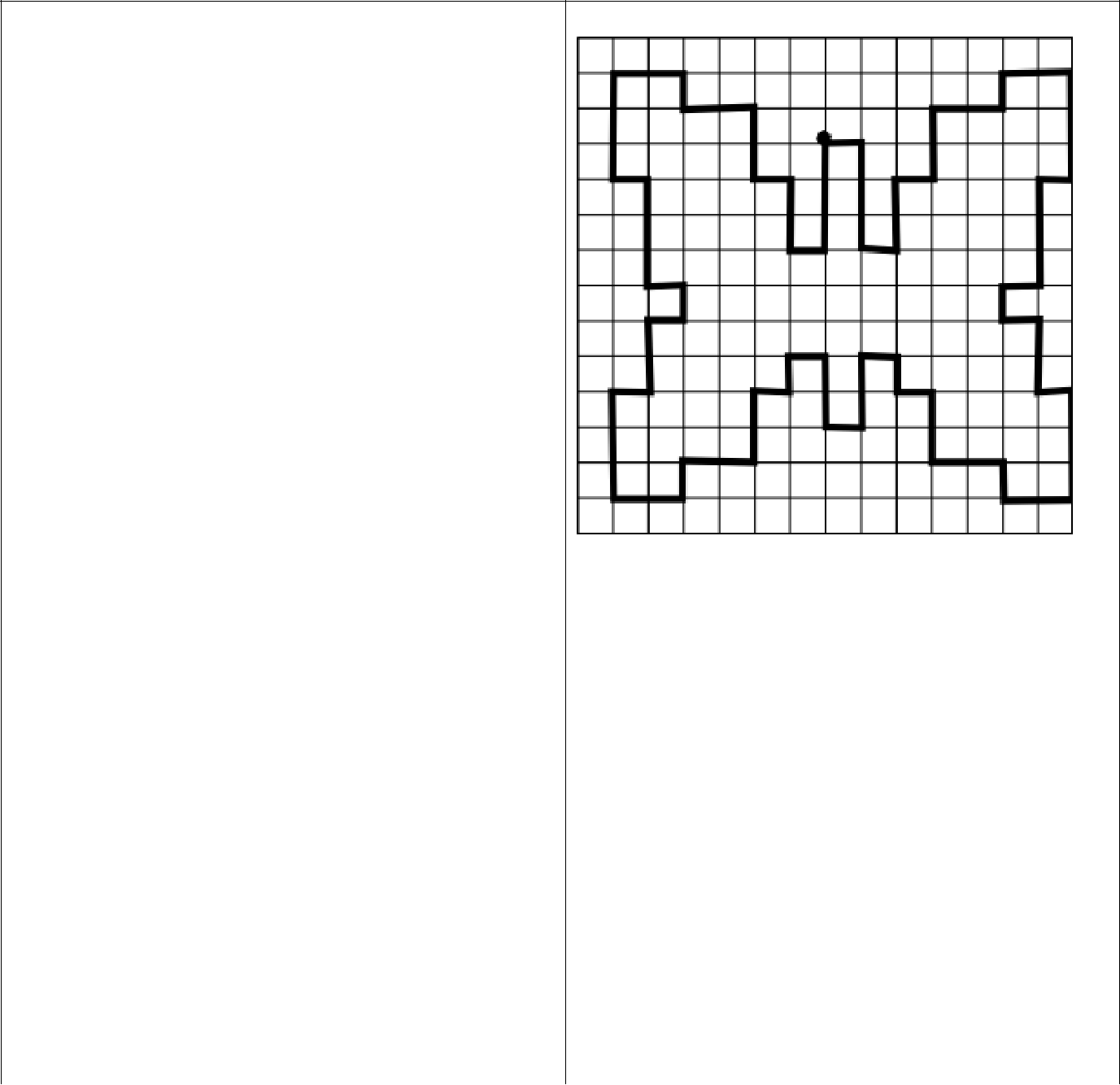 Начальная точка – 4 клетки вниз, 8 клеток вправо.*1 клетка вправо, *3 клетки вниз, *1 клетка вправо, *2 клетки вверх, *1 клетка вправо, *2 клетки вверх, *2 клетки вправо, *1 клетка вверх, *2 клетки вправо, *3 клетки вниз, *1 клетка влево, *3 клетки вниз, *1 клетки влево, *1 клетка вниз, *1 клетка вправо, *2 клетки вниз, *1 клетка вправо, *3 клетки вниз, *2 клетки влево, *1 клетка вверх, *2 клетки влево, *2 клетки вверх, *1 клетка влево, *1 клетка вверх, *1 клетка влево, *2 клетки вниз, *1 клетка влево, *2 клетки вверх, *1 клетка влево, *1 клетка вниз, *1 клетка влево, *2 клетки вниз, *2 клетки влево, *1 клетка вниз,*2 клетки влево, *3 клетки вверх,*1 клетка вправо, *2 клетки вверх,*1 клетка вправо, *1 клетка вверх,*1 клетка влево, *3 клетки вверх,*1 клетка влево, *3 клетки вверх,*2 клетки вправо, *1 клетка вниз,*2 клетки вправо, *2 клетки вниз,*1 клетка вправо, *2 клетки вниз,*1 клетка вправо, *3 клетки вверх.31. «Медведь».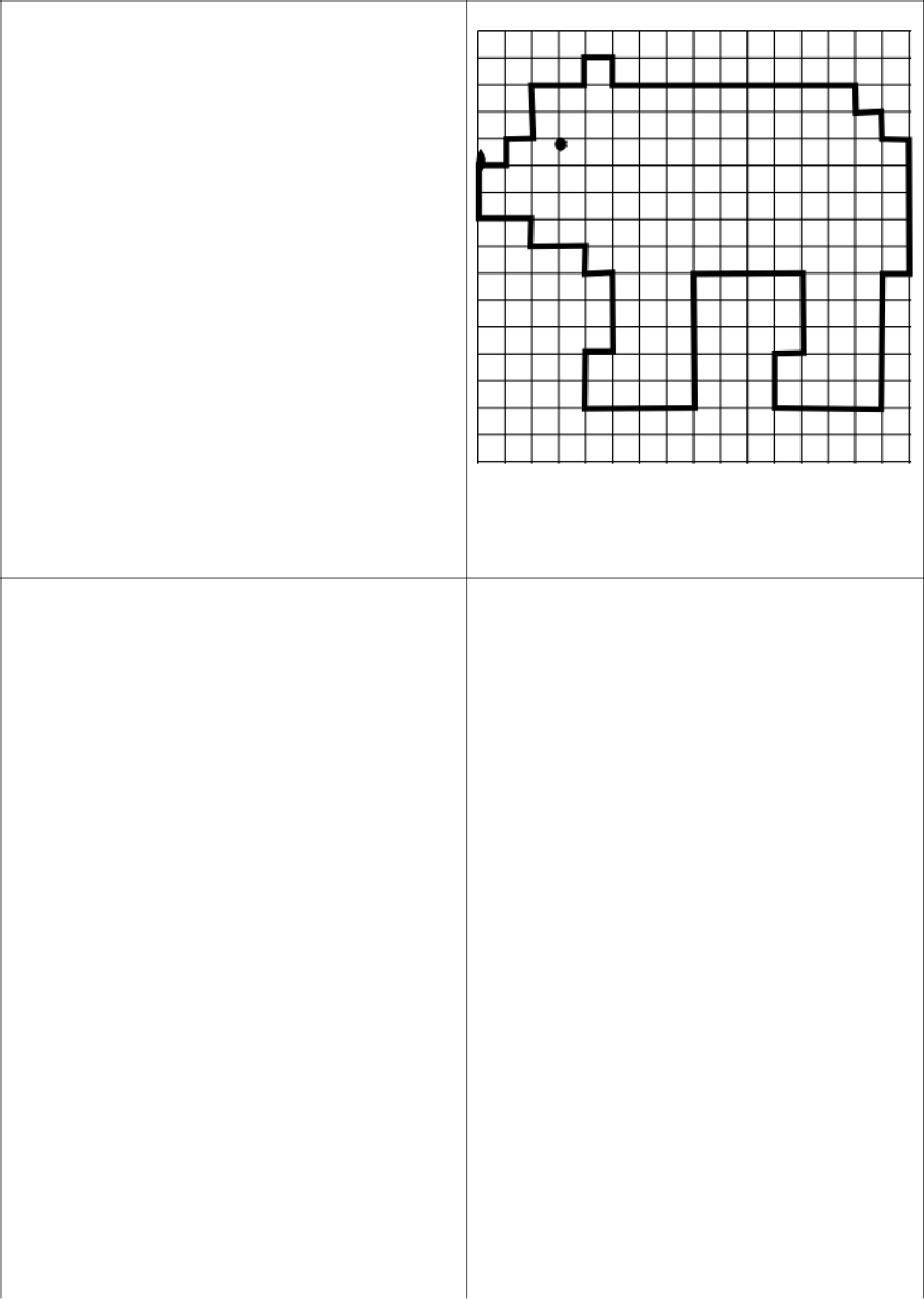 Начальная точка – 6 клеток вниз, 2 клетки вправо.*1 клетка вправо, *1 клетка вверх,*1 клетка вправо, *2 клетки вверх,*2 клетки вправо, *1 клетка вверх,*1 клетка вправо, *1 клетка вниз,*9 клеток вправо, *1 клетка вниз,*1 клетка вправо, *1 клетка вниз,*1 клетка вправо, *5 клеток вниз, *1 клетка влево, *5 клеток вниз,*4 клетки влево, *2 клетки вверх,*1 клетка вправо, *3 клетки вверх,*4 клетки влево, *5 клеток вниз,*4 клетки влево, *2 клетки вверх,*1 клетка вправо, *3 клетки вверх,*1 клетка влево, *1 клетка вверх,*2 клетки влево, *1 клетка вверх,*2 клетки влево, *2 клетки вверх.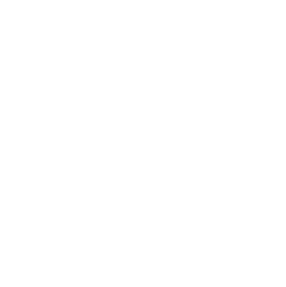 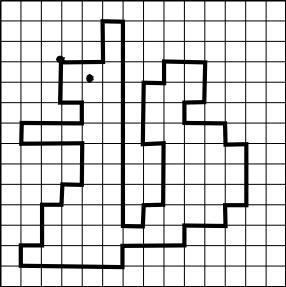 «Белочка».Начальная точка – 4 клетки вниз, 4 клетки вправо.*2 клетки вправо, *2 клетки вверх,*1 клетка вправо, *10 клеток вниз,*1 клетка вправо, *1 клетка вверх, *1 клетка вправо, *3 клетки вверх, *1 клетка влево, *3 клетки вверх, *1 клетка вправо, *1 клетка вверх, *2 клетки вправо, *2 клетки вниз, *1 клетка влево, *1 клетка вниз,*2 клетки вправо, *1 клетка вниз,*1 клетка вправо, *3 клетки вниз,*1 клетка влево, *1 клетка вниз,*2 клетки влево, *1 клетка вниз,*3 клетки влево, *1 клетка вниз,*5 клеток влево, *1 клетка вверх, *1 клетка вправо, *2 клетки вверх, *1 клетка вправо, *1 клетка вверх, *1 клетка вправо, *2 клетка вверх, *3 клетки влево, *1 клетка вверх, *3 клетки вправо, *1 клетка вверх, *1 клетка влево, *2 клетки вверх.Третий уровень сложности.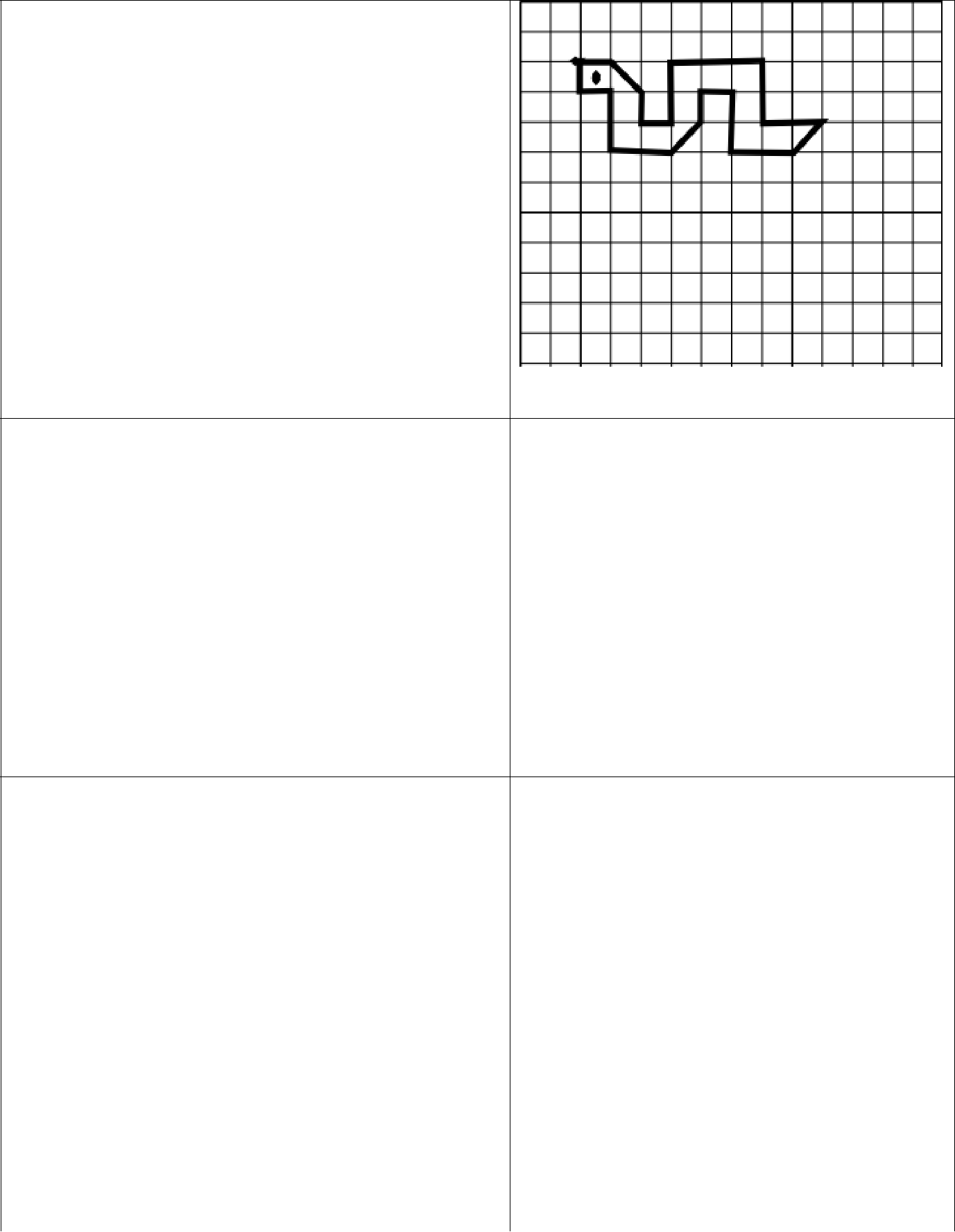 «Змея».Начальная точка – 2 клетки вниз, 2 клетки вправо.*1 клетка вправо, *1 клетка вправо вниз наискосок, *1 клетка вниз, *1 клетка вправо, *2 клетки вверх, *3 клетки вправо, *2 клетки вниз, *2 клетки вправо, *1 клетка влево вниз наискосок, *2 клетки влево, *2 клетки вверх, *1 клетка влево, *1 клетка вниз, *1 клетка влево вниз наискосок, *2 клетки влево, *2 клетки вверх, *1 клетка влево, *1 клетка вверх.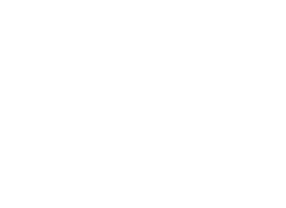 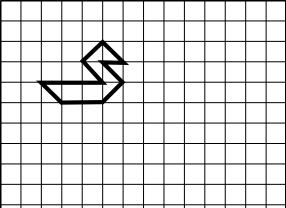 «Маленькая уточка».Начальная точка – 4 клетки вниз, 2 клетки вправо.*3 клетки вправо, *1 клетка влево вверх наискосок, *1 клетка вправо вверх наискосок, *1 клетка вправо вниз наискосок, *1 клетка влево, *1 клетка вправо вниз наискосок, *1 клетка влево вниз наискосок, *2 клетки влево, *1 клетка влево вверх наискосок.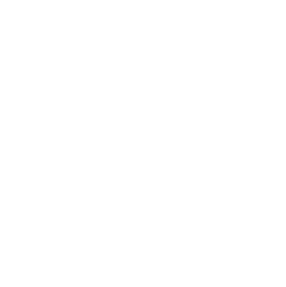 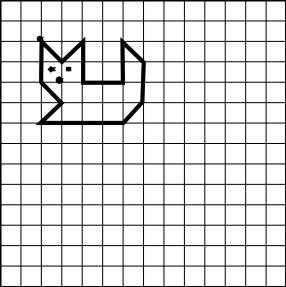 «Котёнок».Начальная точка – 2 клетки вниз, 2 клетки вправо.*1 клетка вправо вниз наискосок, *1 клетка вправо вверх наискосок, *2 клетки вниз, *2 клетки вправо, *2 клетки вверх, *1 клетка вправо вниз наискосок, *2 клетки вниз, *1 клетка влево вниз наискосок, *4 клетки влево, *1 клетка вправо вверх наискосок, *1 клетка влево вверх наискосок, *2 клетки вверх.37. «Собачка».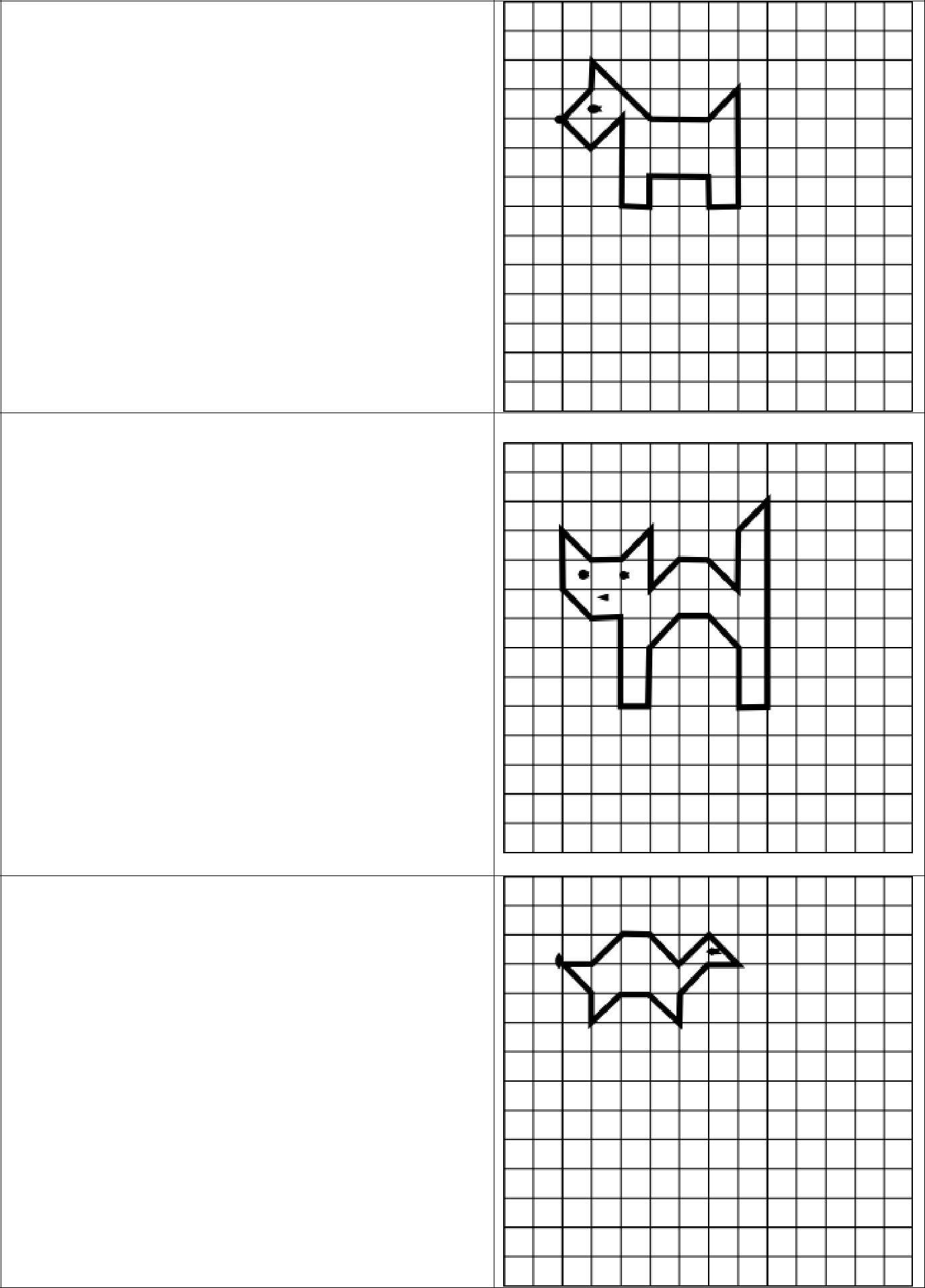 Начальная точка – 4 клетки вниз, 2 клетки вправо.*1 клетка вправо вверх наискосок, *1 клетка вверх, *2 клетки вправо вниз наискосок, *2 клетка вправо, *1 клетка вправо вверх наискосок, 4 клетки вниз, *1 клетка влево, *1 клетка вверх, *2 клетки влево, *1 клетка вниз, *1 клетка влево, *3 клетки вверх, *1 клетка влево вниз наискосок, *1 клетка влево вверх наискосок.«Кошечка».Начальная точка – 3 клетки вниз, 2 клетки вправо.*1 клетка вправо вниз наискосок, *1 клетка вправо, *1 клетка вправо вверх наискосок, *2 клетки вниз, *1 клетка вправо вверх наискосок, *1 клетка вправо, *1 клетка вправо вниз наискосок, *2 клетки вверх, *1 клетка вправо вверх наискосок, *7 клеток вниз, *1 клетка влево, *2 клетки вверх, *1 клетка влево вверх наискосок, *1 клетка влево, *1 клетка влево вниз наискосок, *2 клетки вниз, *1 клетка влево, *3 клетки вверх, *1 клетка влево, *1 клетка влево вверх наискосок, *2 клетки вверх.39. «Черепашка».Начальная точка – 3 клетки вниз, 2 клетки вправо.*1 клетка вправо, *1 клетка вправо вверх наискосок, *1 клетка вправо, *1 клетка вправо вниз наискосок, *1 клетка влево вверх наискосок, *1 клетка вправо вниз наискосок, *1 клетка влево, *1 клетка влево вниз наискосок, *1 клетка вниз, *1 клетка влево вверх наискосок, *1 клетка влево, *1 клетка влево вниз наискосок, *1 клетка вверх, *1 клетка влево вверх наискосок.«Кофейник».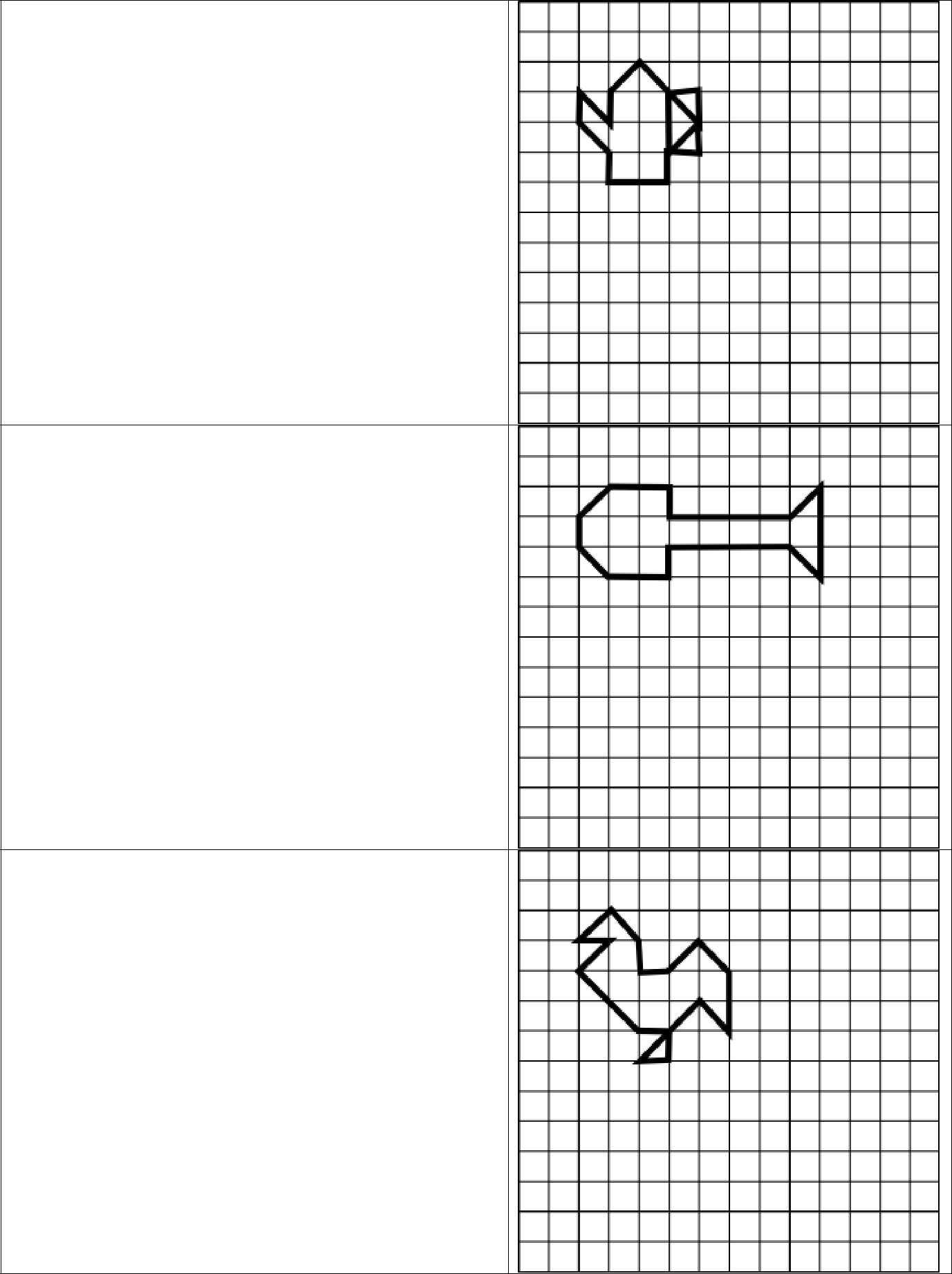 Начальная точка – 3 клетки вниз, 2 клетки вправо.*1 клетка вправо вниз наискосок, *1 клетка вверх, *1 клетка вправо вверх наискосок, *1 клетка вправо вниз наискосок, *1 клетка вправо, *2 клетки вниз, *1 клетка влево, *1 клетка вправо вверх наискосок, *1 клетка влево вверх наискосок, *4 клетки вниз, *2 клетки влево, *1 клетка вверх, *1 клетка влево вверх наискосок, *1 клетка вверх.41. «Лопата».Начальная точка – 3 клетки вниз, 2 клетки вправо.*1 клетка вправо вверх наискосок, *2 клетки вправо, *1 клетка вниз, 4 клетки вправо, *1 клетка вправо вверх наискосок, *3 клетки вниз, *1 клетка влево вверх наискосок, *4 клетки влево, *1 клетка вниз, *2 клетки влево, *1 клетка влево вверх наискосок, *1 клетка вверх.«Курочка».Начальная точка – 3 клетки вниз, 2 клетки вправо.*1 клетка вправо вверх наискосок, *1 клетка вправо вниз наискосок, *1 клетка вниз, *1 клетка вправо, *1 клетка вправо вверх наискосок, *1 клетка вправо вниз наискосок, *2 клетки вниз, *1 клетка влево вверх наискосок, *2 клетки влево вниз наискосок, *1 клетка влево, *1 клетка вверх, *1 клетка влево, *2 клетки влево вверх наискосок, *1 клетка вправо вверх наискосок, *1 клетка влево.«Чайник».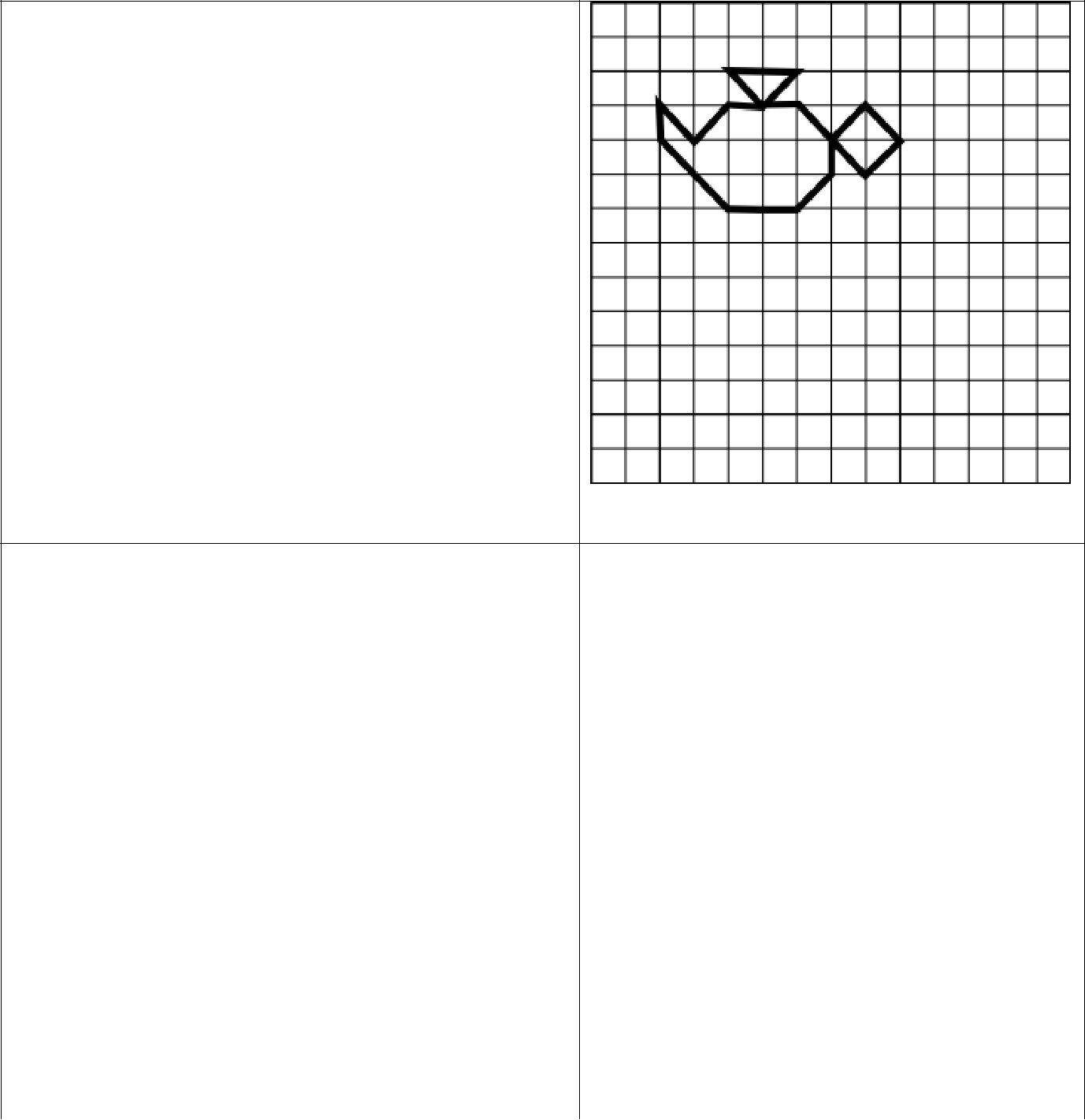 Начальная точка – 3 клетки вниз, 2 клетки вправо.*1 клетка вправо вниз наискосок, *1 клетка вправо вверх наискосок, *1 клетка вправо, *1 клетка вправо вверх наискосок, *2 клетки влево, *1 клетка вправо вниз наискосок, *1 клетка вправо, *2 клетки вправо вниз наискосок, *1 клетка вправо вверх наискосок, *1 клетка влево вверх наискосок, *1 клетка влево вниз наискосок, *1 клетка вниз, *1 клетка влево вниз наискосок, *2 клетки влево, *2 клетки влево вверх наискосок, *1 клетка вверх.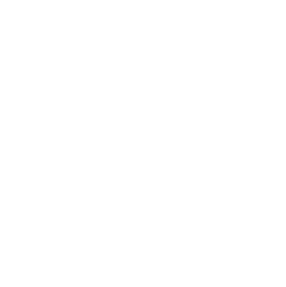 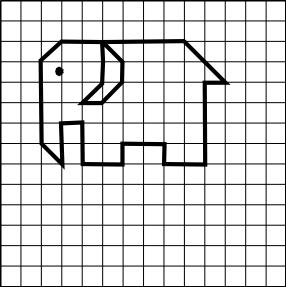 «Слон».Начальная точка – 3 клетки вниз, 2 клетки вправо.*1 клетка вправо вверх наискосок, *2 клетки вправо, *1 клетка вправо вниз наискосок, *1 клетка вниз, *1 клетка влево вниз наискосок, *1 клетка влево, *1 клетка вправо вверх наискосок, *2 клетки вверх, *4 клетки вправо, *2 клетки вправо вниз наискосок, *1 клетка влево, *4 клетки вниз, *2 клетки влево, *1 клетка вверх, *2 клетки влево, *1 клетка вниз, *2 клетки влево, *2 клетки вверх, *1 клетка влево, *2 клетки вниз, *1 клетка влево вверх наискосок, *4 клетки вверх.«Верблюд».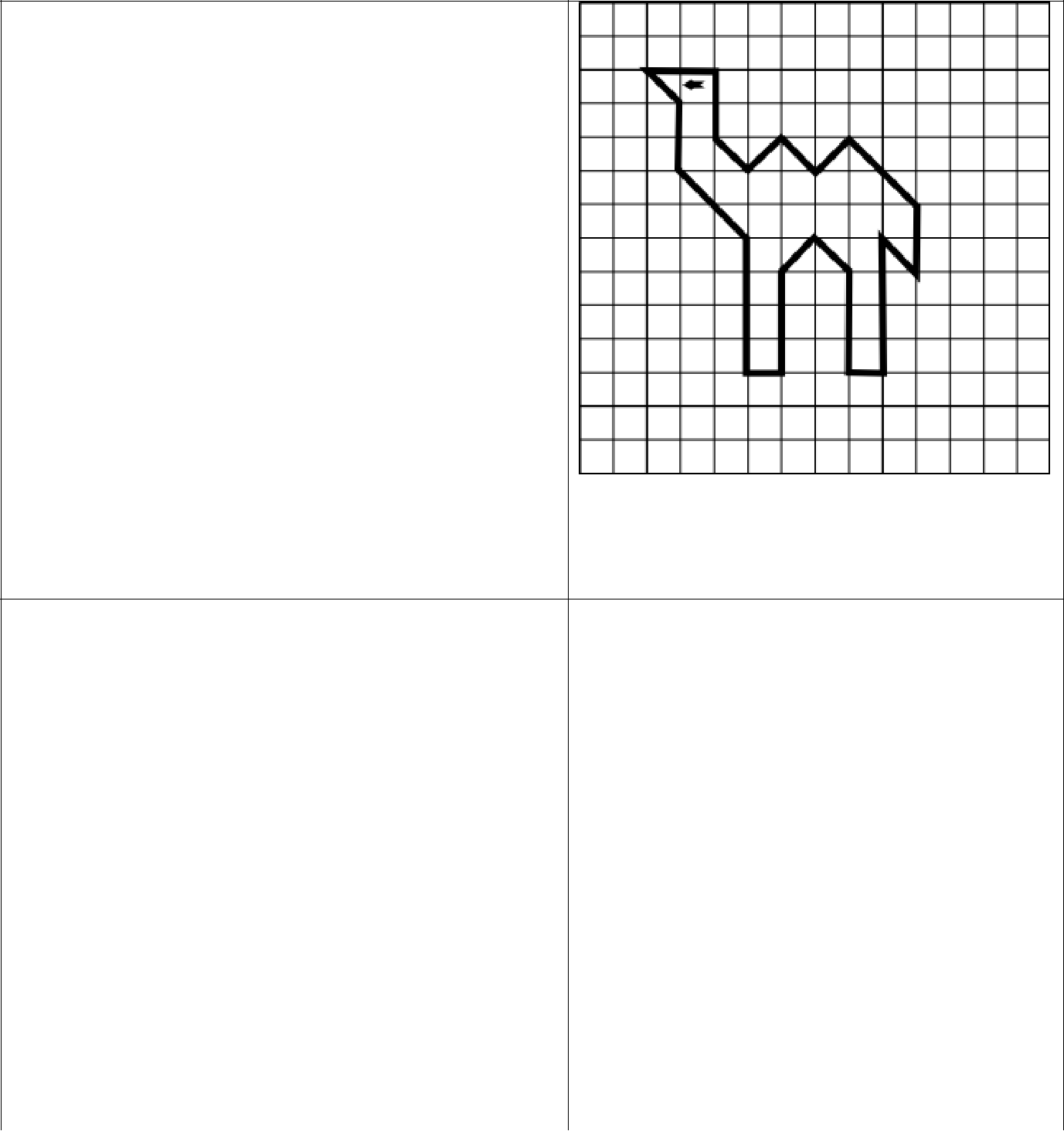 Начальная точка – 2 клетки вниз, 2 клетки вправо.*2 клетки вправо, *2 клетки вниз, *1 клетка вправо вниз наискосок, *1 клетка вправо вверх наискосок, *1 клетка вправо вниз наискосок, *1 клетка вправо вверх наискосок, *2 клетки вправо вниз наискосок, *2 клетки вниз, *1 клетка влево вверх наискосок, *4 клетки вниз, *1 клетка влево, *3 клетки вверх, *1 клетка влево верх наискосок, *1 клетка влево вниз наискосок, *3 клетки вниз, *1 клетка влево, *4 клетки вверх, *2 клетки влево вверх наискосок, *2 клетки вверх, *1 клетка влево вверх наискосок.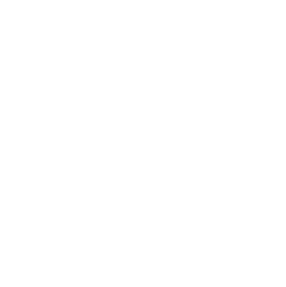 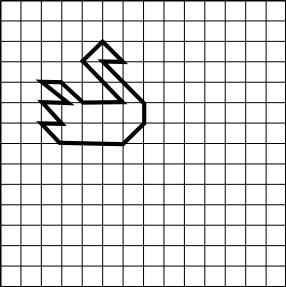 «Лебедь».Начальная точка – 4 клетки вниз, 2 клетки вправо.*1 клетка вправо, *1 клетка вправо вниз наискосок, *2 клетки вправо, *2 клетки влево вверх наискосок, *1 клетка вправо вверх наискосок, *1 клетка вправо вниз наискосок, *1 клетка влево, *2 клетки вправо вниз наискосок, *1 клетка вниз, *1 клетка влево вниз наискосок, *3 клетки влево, *1 клетка влево вверх наискосок, *1 клетка вправо, *1 клетка влево вверх наискосок, *1 клетка вправо, *1 клетка влево вверх наискосок.«Оленёнок».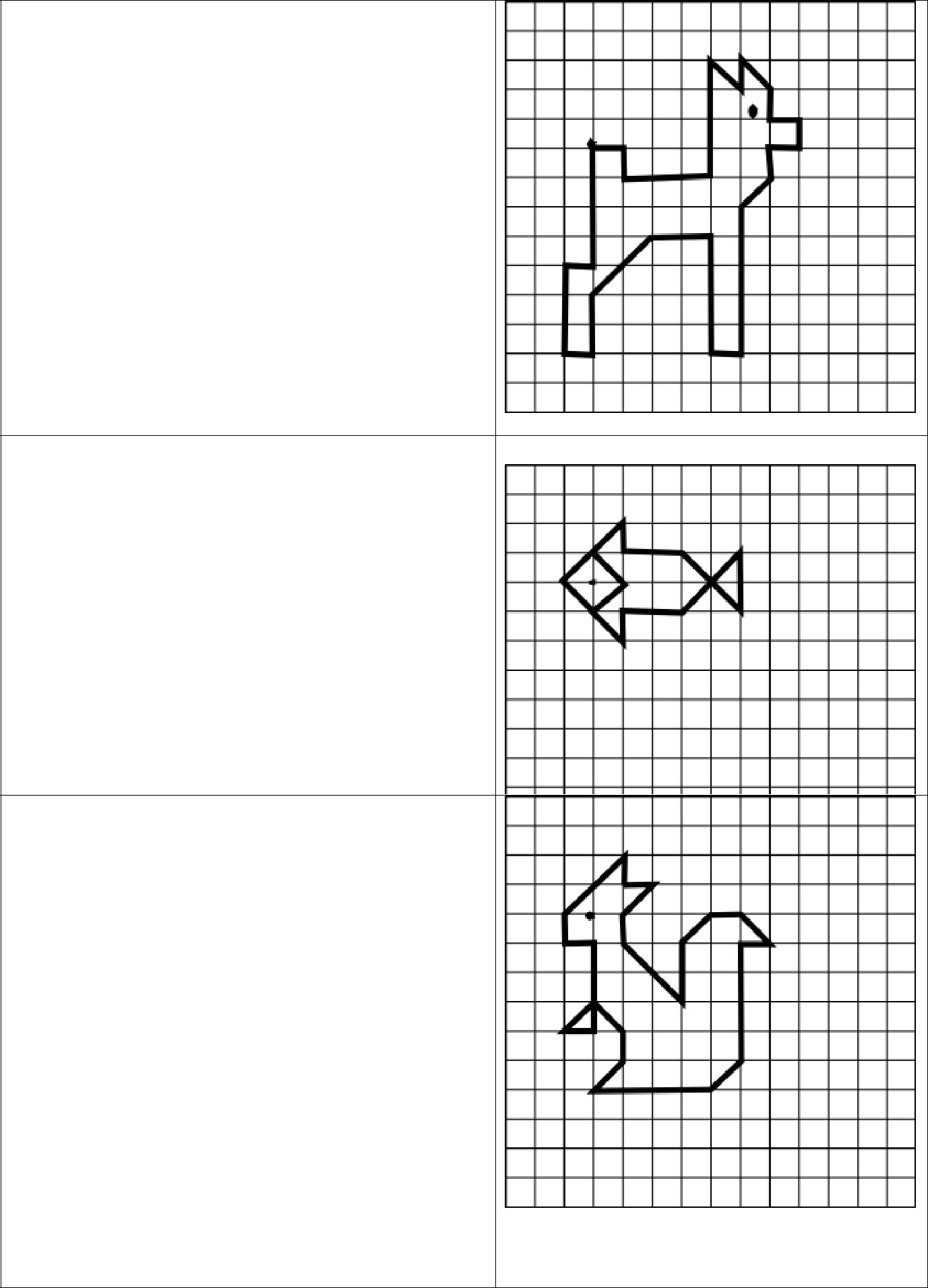 Начальная точка – 5 клеток вниз, 3 клетки вправо.*1 клетка вправо, *1 клетка вниз, *3 клетки вправо, *4 клетки вверх, *1 клетка вправо вниз наискосок, *1 клетка вверх, *1 клетка вправо вниз наискосок, *1 клетка вниз, *1 клетка вправо, *1 клетка вниз, *1 клетка влево, *1 клетка вниз, *1 клетка влево вниз наискосок, *5 клеток вниз, *1 клетка влево, *4 клетки вверх, *2 клетки влево, *2 клетки влево вниз наискосок, *2 клетки вниз, *1 клетка влево, *3 клетки вверх, *1 клетка вправо, *4 клетки вверх.«Рыбка».Начальная точка – 3 клетки вниз, 3 клетки вправо.*1 клетка вправо вниз наискосок, *1 клетка влево вниз наискосок, *1 клетка вправо вверх наискосок, *2 клетки вправо вверх наискосок, *1 клетка вниз, *2 клетки вправо, *2 клетки вправо вниз наискосок, *2 клетки вверх, *2 клетки влево вниз наискосок, *2 клетки влево, *1 клетка вниз, *1 клетка влево вверх наискосок.«Белочка».Начальная точка – 2 клетки вниз, 4 клетки вправо.*1 клетка вниз, *1 клетка вправо, *1 клетка влево вниз наискосок, *1 клетка вниз, *2 клетки вправо вниз наискосок, *2 клетки вверх, *1 клетка вправо вверх наискосок, *1 клетка вправо, *1 клетка вправо вниз наискосок, *1 клетка влево, *4 клетки вниз, *1 клетка влево вниз наискосок, *4 клетки влево, *1 клетка вправо вверх наискосок, *1 клетка вверх, *1 клетка влево вверх наискосок, *1 клетка влево вниз наискосок, *1 клетка вправо, *3 клетки вверх, *1 клетка влево, *1 клетка вверх, *2 клетки вправо вверх наискосок.«Груша».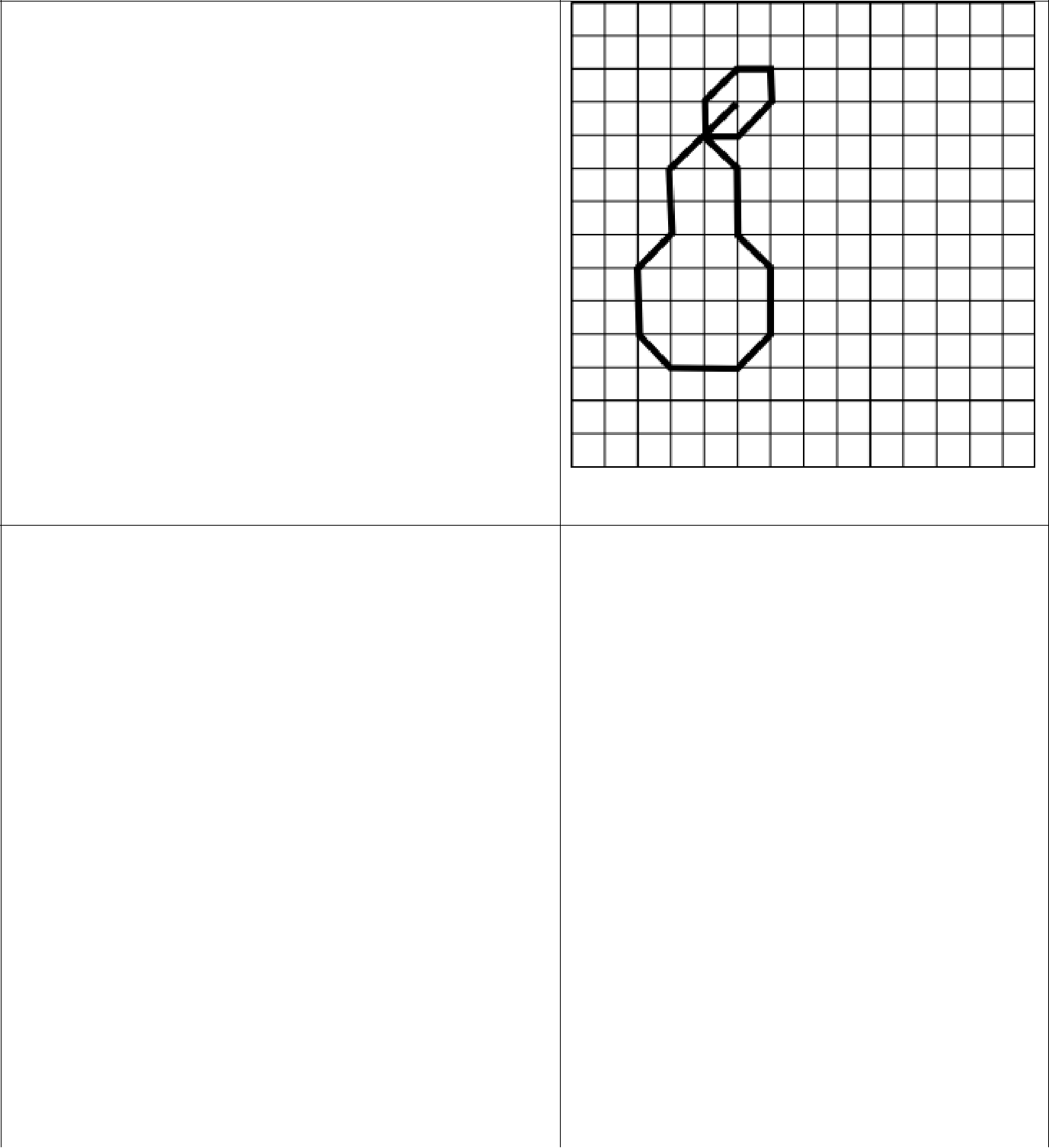 Начальная точка – 3 клетки вниз, 5 клеток вправо.*2 клетки влево вниз наискосок, *2 клетки вниз, *1 клетка влево вниз наискосок, *2 клетки вниз, *1 клетка вправо вниз наискосок, *2 клетки вправо, *1 клетка вправо вверх наискосок, *2 клетки вверх, *1 клетка влево вверх наискосок, *2 клетки вверх, *1 клетка влево вверх наискосок, *1 клетка вверх, *1 клетка вправо вверх наискосок, *1 клетка вправо, *1 клетка вниз, *1 клетка влево вниз наискосок, *1 клетка влево.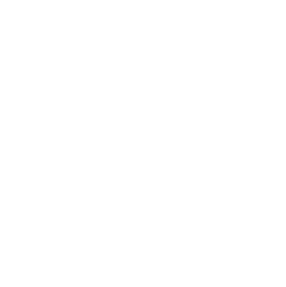 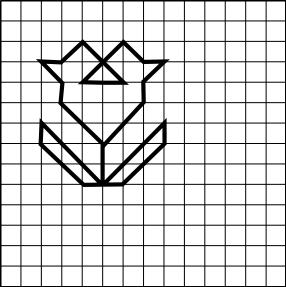 51. «Тюльпан».Начальная точка – 7 клеток вниз, 5 клеток вправо.*2 клетки влево вверх наискосок, *1 клетка вверх, *1 клетка влево вверх наискосок, *1 клетка вправо, *1 клетка вправо вверх наискосок, *2 клетки вправо вниз наискосок, *2 клетки влево, *2 клетки вправо вверх наискосок, *1 клетка вправо вниз наискосок, *1 клетка вправо, *1 клетка влево вниз наискосок, *1 клетка вниз, *2 клетки влево вниз наискосок, *2 клетки вниз, *3 клетки вправо вверх наискосок, *1 клетка вниз, *2 клетка влево вниз наискосок, *2 клетки влево, *2 клетки влево вверх наискосок, *1 клетка вверх, *3 клетки вправо вниз наискосок.«Колокольчик».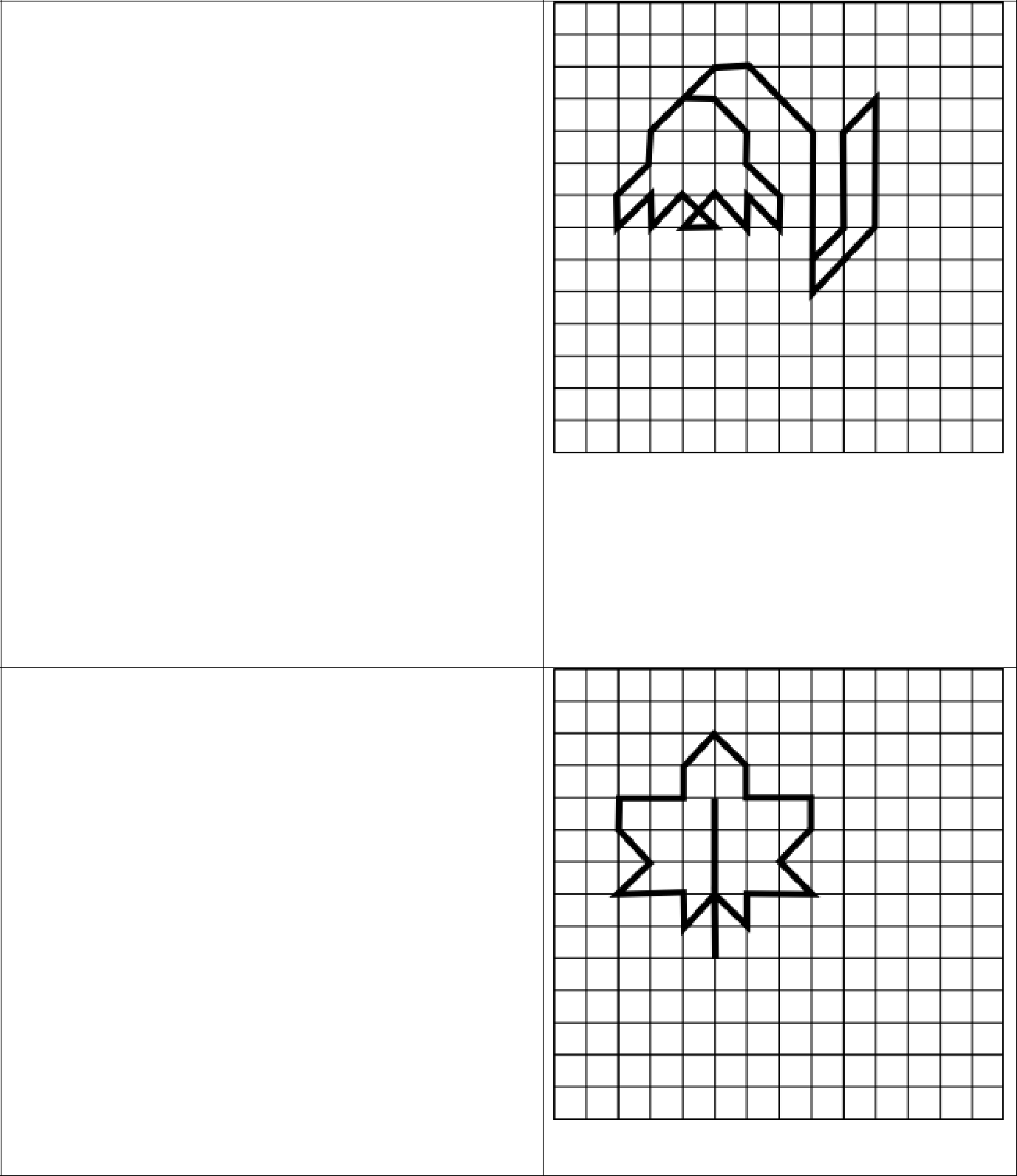 Начальная точка – 3 клетки вниз, 4 клетки вправо.*1 клетка вправо, *1 клетка вправо вниз наискосок, *1 клетка вниз, *1 клетка вправо вниз наискосок, *1 клетка вниз, *1 клетка влево вверх наискосок, *1 клетка вниз, *1 клетка влево вверх наискосок, *1 клетка влево вниз наискосок, *1 клетка вправо, *1 клетка влево вверх наискосок, *1 клетка влево вниз наискосок, *1 клетка вверх, *1 клетка влево вниз наискосок, *1 клетка вверх, *2 клетки вправо вверх наискосок, *1 клетка вправо, *2 клетки вправо вниз наискосок, *5 клеток вниз, *2 клетки вправо вверх наискосок, *4 клетки вверх, *1 клетка влево вниз наискосок, *3 клетки вниз, *1 клетка влево вниз наискосок..«Кленовый листик».Начальная точка – 4 клетки вниз, 5 клеток вправо.*4 клетки вниз, *1 клетка влево вниз наискосок, *1 клетка вверх, *2 клетки влево, *1 клетка вправо вверх наискосок, *1 клетка влево вверх наискосок, *1 клетка вверх, *2 клетки вправо, *1 клетка вверх, *1 клетка вправо вверх наискосок, *1 клетка вправо вниз наискосок, *1 клетка вниз, *2 клетки вправо, *1 клетка вниз, *1 клетка влево вниз наискосок, *1 клетка вправо вниз наискосок, *2 клетки влево, *1 клетка вниз, *1 клетка влево вверх наискосок, *2 клетки вниз.«Чайка».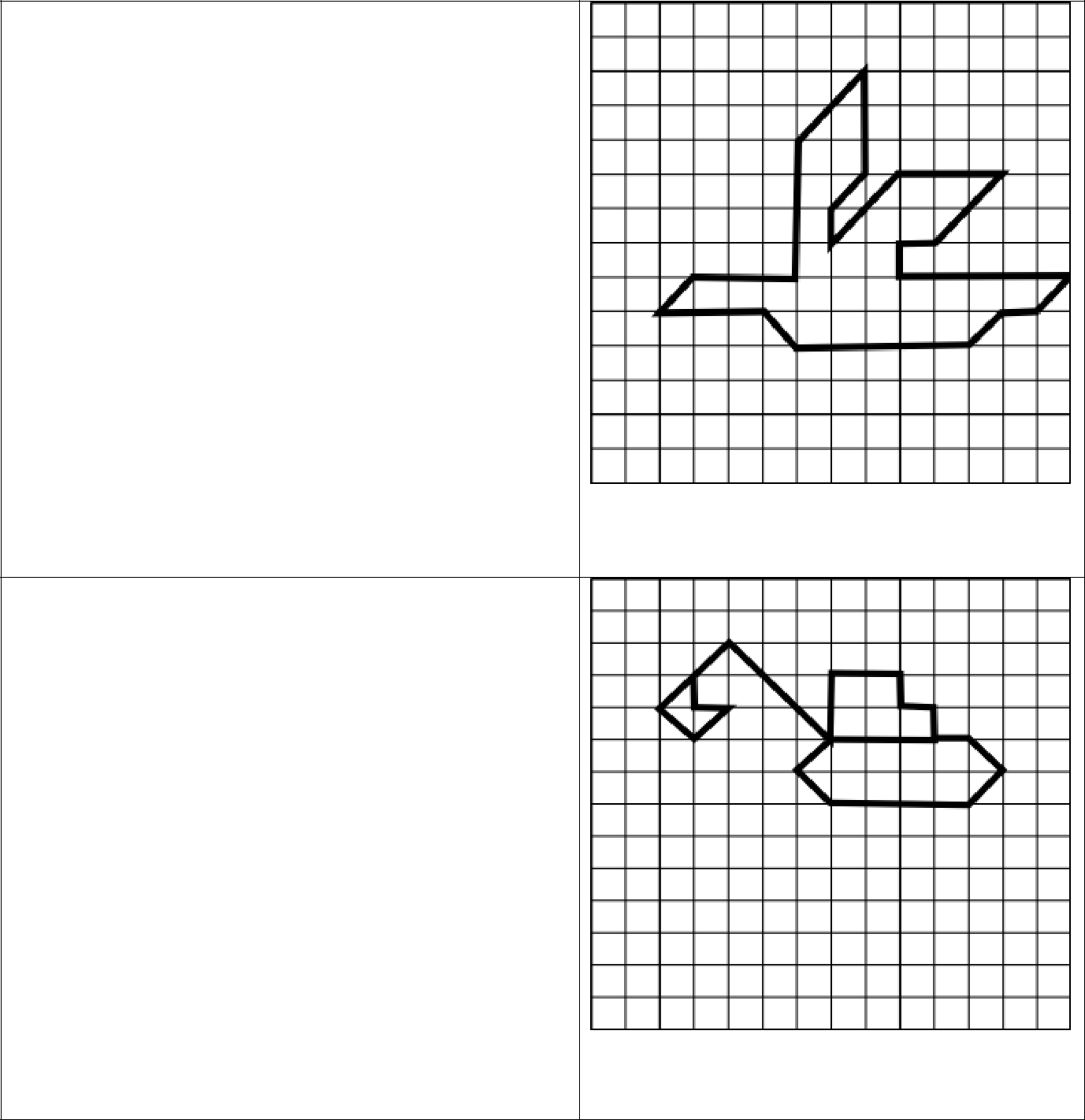 Начальная точка – 4 клетки вниз, 6 клеток вправо.*2 клетки вправо вверх наискосок, *3 клетки вниз, *1 клетка влево вниз наискосок, *1 клетка вниз, *2 клетки вправо вверх наискосок, *3 клетки вправо, *2 клетки влево вниз наискосок, *1 клетка влево, *1 клетка вниз, *5 клеток вправо, *1 клетка влево вниз наискосок, *1 клетка влево, *1 клетка влево вниз наискосок, *5 клеток влево, *1 клетка влево вверх наискосок, *3 клетки влево, *1 клетка вправо вверх наискосок, *3 клетки вправо, *4 клетки вверх.«Экскаватор».Начальная точка – 3 клетки вниз, 3 клетки вправо.*1 клетка вниз, *1 клетка вправо, *1 клетка влево вниз наискосок, *1 клетка влево вверх наискосок, *2 клетки вправо вверх наискосок, *3 клетки вправо вниз наискосок, *2 клетки вверх, *2 клетки вправо, *1 клетка вниз, *1 клетка вправо, *1 клетка вниз, *1 клетка вправо, *1 клетка вправо вниз наискосок, *1 клетка влево вниз наискосок, *4 клетки влево, *1 клетка влево вверх наискосок, *1 клетка вправо вверх наискосок, *3 клетки вправо.56. «Колокольчики». Начальная точка – 10 клеток вниз, 4 клетки вправо.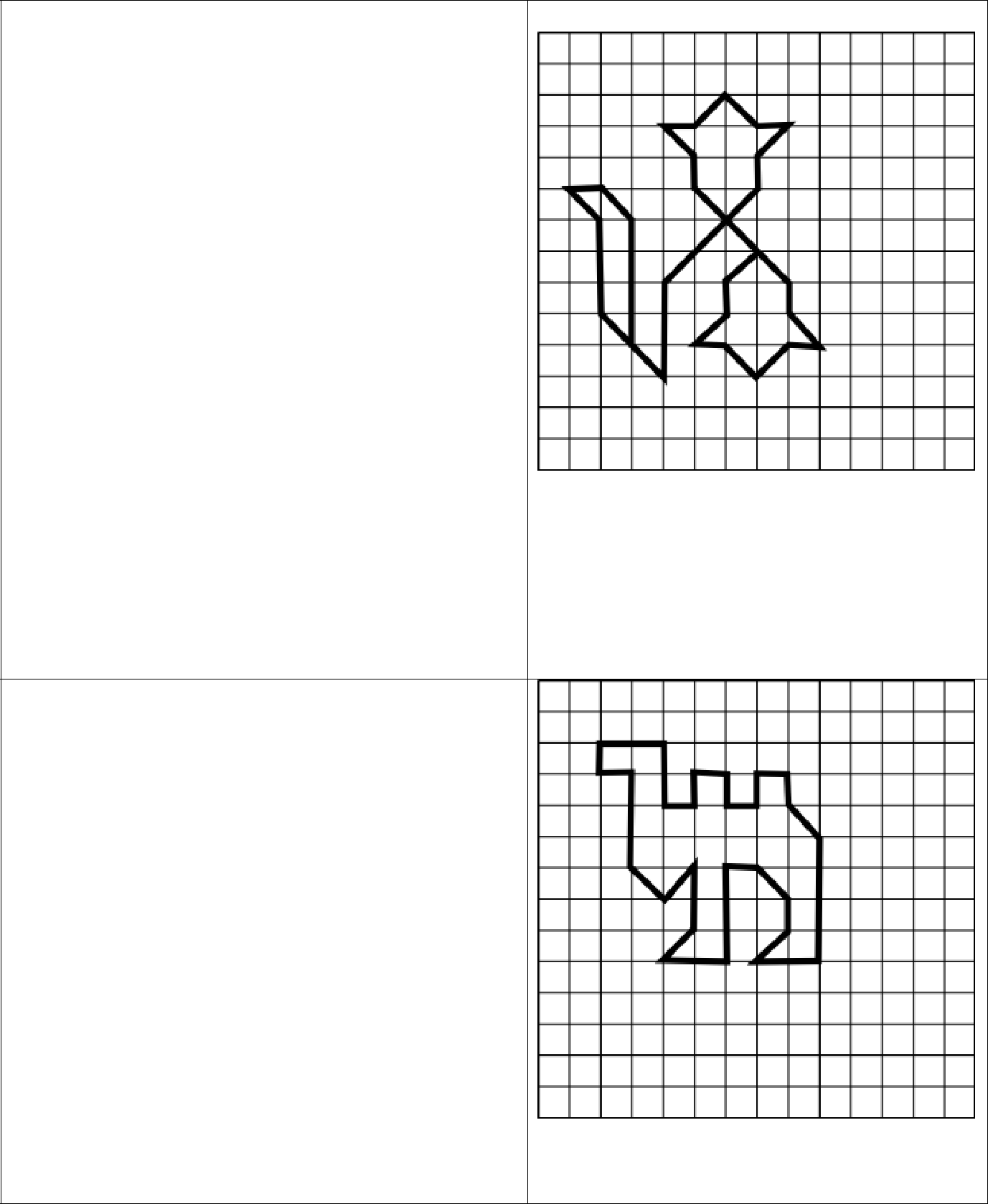 *4 клетки вверх, *1 клетка влево вверх наискосок, *1 клетка влево, *1 клетка вправо вниз наискосок, *3 клетки вниз, *2 клетки вправо вниз наискосок, *3 клетки вверх, *3 клетки вправо вверх наискосок, *1 клетка вверх, *1 клетка вправо вверх наискосок, *1 клетка влево, *1 клетка влево вверх наискосок, *1 клетка влево вниз наискосок, *1 клетка влево, *1 клетка вправо вниз наискосок, *1 клетка вниз, *3 клетки вправо вниз наискосок, *1 клетка вниз, *1 клетка вправо вниз наискосок, *1 клетка влево, *1 клетка влево вниз наискосок, *1 клетка влево вверх наискосок, *1 клетка влево, *1 клетка вправо вверх наискосок, *1 клетка вверх, *1 клетка вправо вверх наискосок.57. «Верблюд».Начальная точка – 2 клетки вниз, 2 клетки вправо.*2 клетки вправо, *2 клетки вниз, *1 клетка вправо, *1 клетка вверх, *1 клетка вправо, *1 клетка вниз, *1 клетка вправо, *1 клетка вверх, *1 клетка вправо, *1 клетка вниз, *1 клетка вправо вниз наискосок, *4 клетки вниз, *2 клетки влево, *1 клетка вправо вверх наискосок, *1 клетка вверх, *1 клетка влево вверх наискосок, *1 клетка влево, *3 клетки вниз, *2 клетки влево, *1 клетка вправо вверх наискосок, *2 клетки вверх, *1 клетка влево вниз наискосок, *1 клетка влево вверх наискосок, *3 клетки вверх, *1 клетка влево, *1 клетка вверх.«Летящая чайка».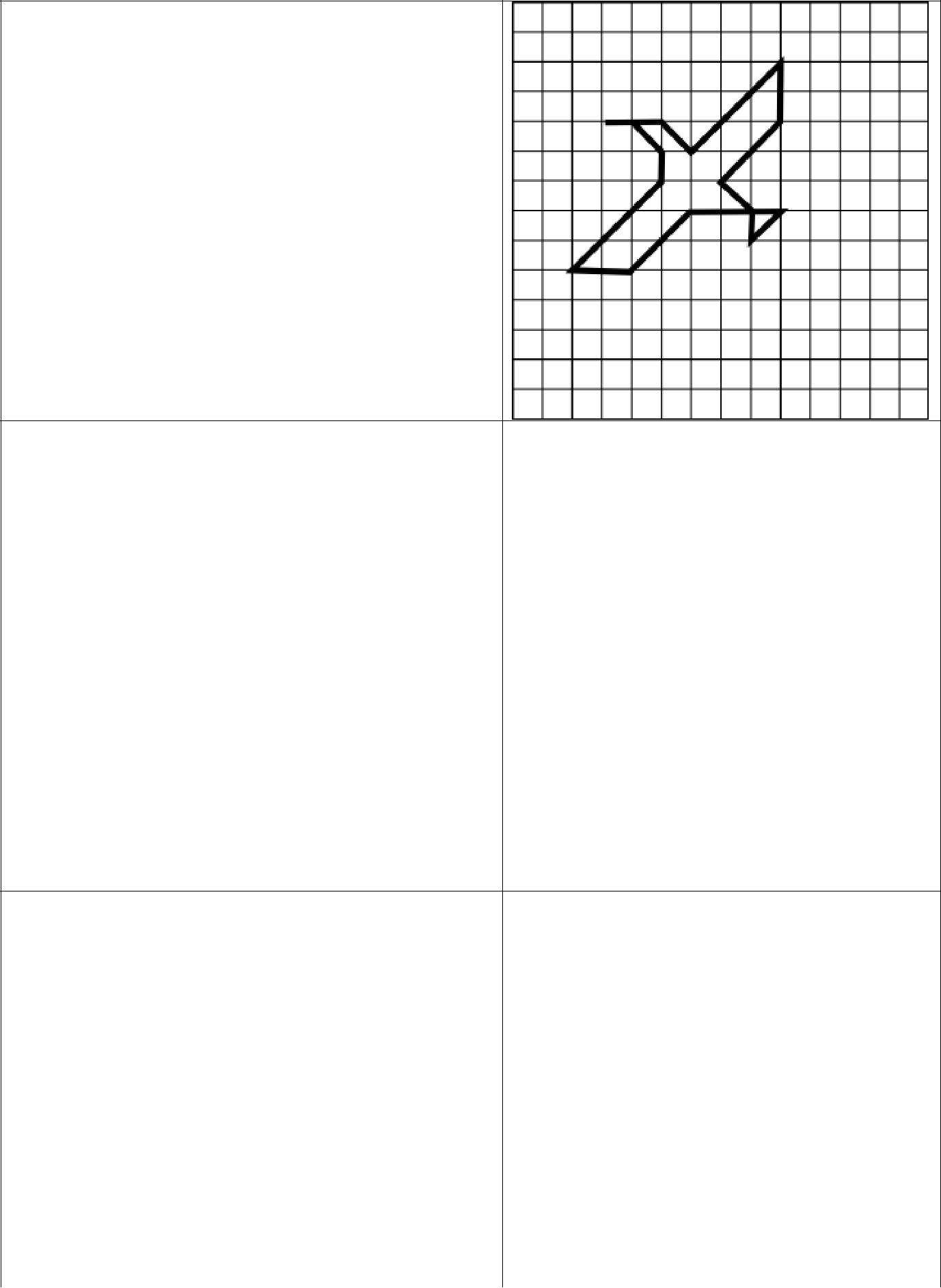 Начальная точка – 4 клетки вниз, 3 клетки вправо.*2 клетки вправо, *1 клетка вправо вниз наискосок, *3 клетки вправо вверх наискосок, *2 клетки вниз, *2 клетки влево вниз наискосок, *1 клетка вправо вниз наискосок, *1 клетка вниз, *1 клетка вправо вверх наискосок, *3 клетки влево, *2 клетки влево вниз наискосок, *2 клетки влево, *3 клетки вправо вверх наискосок, *1 клетка вверх, *1 клетка влево вверх наискосок.«Сердитый котик».Начальная точка – 5 клеток вниз, 4 клетки вправо.*1 клетка влево вниз наискосок, *1 клетка влево вверх наискосок, *1 клетка вверх, *1 клетка вправо вниз наискосок, *1 клетка вправо вверх наискосок, *4 клетки вниз, *1 клетка вправо вверх наискосок, *2 клетки вверх, *1 клетка вправо, *2 клетки вниз, *1 клетка вправо вниз наискосок, *5 клеток вверх, *1 клетка вправо вверх наискосок, *2 клетки вниз, *1 клетка влево вниз наискосок, *1 клетка влево вверх наискосок, *1 клетка влево, *1 клетка влево вниз наискосок.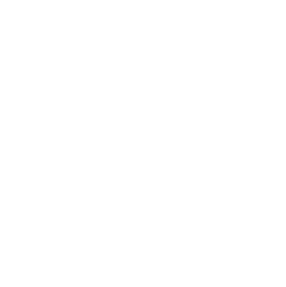 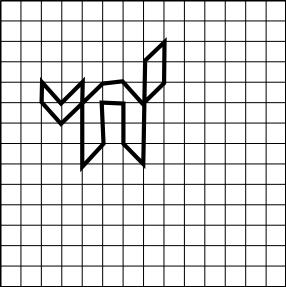 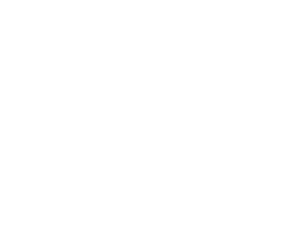 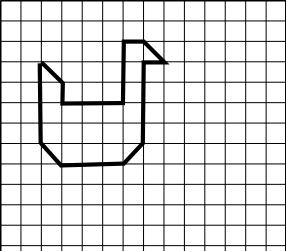 «Уточка».Начальная точка – 3 клетки вниз, 2 клетки вправо.*1клетки вправо вниз наискосок, *1 клетка вниз, *3 клетки вправо, *3 клетки вверх, *1 клетка вправо, *1 клетка вправо вниз наискосок, *1 клетка влево, *4 клетки вниз, *1 клетка влево вниз наискосок, *3 клетки влево, *1 клетка влево вверх наискосок, *4 клетки вверх.«Тюльпан».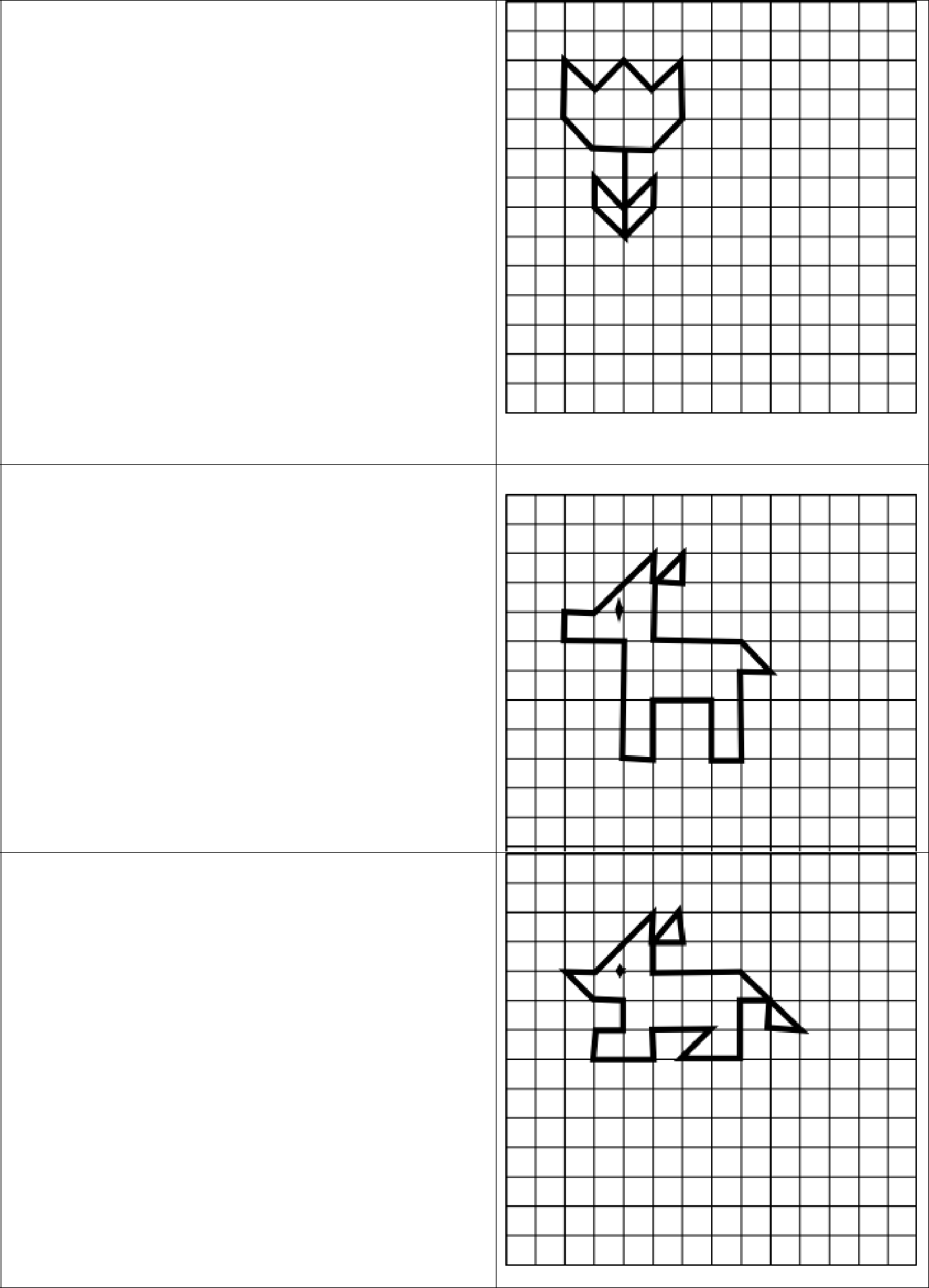 Начальная точка – 5 клеток вниз, 4 клетки вправо.*1 клетка влево , *1 клетка влево вверх наискосок, *2 клетки вверх, *1 клетка вправо вниз наискосок, *1 клетка вправо вверх наискосок, *1 клетка вправо вниз наискосок, *1 клетка вправо вверх наискосок, *2 клетки вниз, *1 клетка влево вниз наискосок, *1 клетка влево, *3 клетки вниз, *1 клетка влево вверх наискосок, *1 клетка вверх, *1 клетка вправо вниз наискосок, *1 клетка вправо вверх наискосок, *1 клетка вниз, *1 клетка влево вниз наискосок.«Лошадка».Начальная точка –4 клетки вниз, 2 клетки вправо.*1 клетка вправо, *2 клетки вправо вверх наискосок, *1 клетка вниз, *1 клетка вправо вверх наискосок, *1 клетка вниз, *1 клетка влево, *2 клетки вниз, *3 клетки вправо, *1 клетка вправо вниз наискосок, *1 клетка влево, *3 клетки вниз, *1 клетка влево, *2 клетки вверх, *2 клетки влево, *2 клетки вниз, *1 клетка влево, *4 клетки вверх, *2 клетки влево, *1 клетка вверх.«Лисица».Начальная точка – 4 клетки вниз, 2 клетки вправо.*1 клетка вправо , *2 клетки вправо вверх наискосок, , *1 клетка вниз, *1 клетка вправо, *1 клетка вверх, *1 клетка влево вниз наискосок , *1 клетка вниз, *3 клетки вправо, *2 клетки вправо вниз наискосок, *1 клетка влево, *1 клетка вверх, *1 клетка влево, *2 клетки вниз, *2 клетки влево, *1 клетка вправо вверх наискосок, *2 клетки влево, *1 клетка вниз, *2 клетки влево, *1 клетка вверх, *1 клетка вправо, *1 клетка вверх, *1 клетка влево, *1 клетка влево вверх наискосок.64. «Котёнок».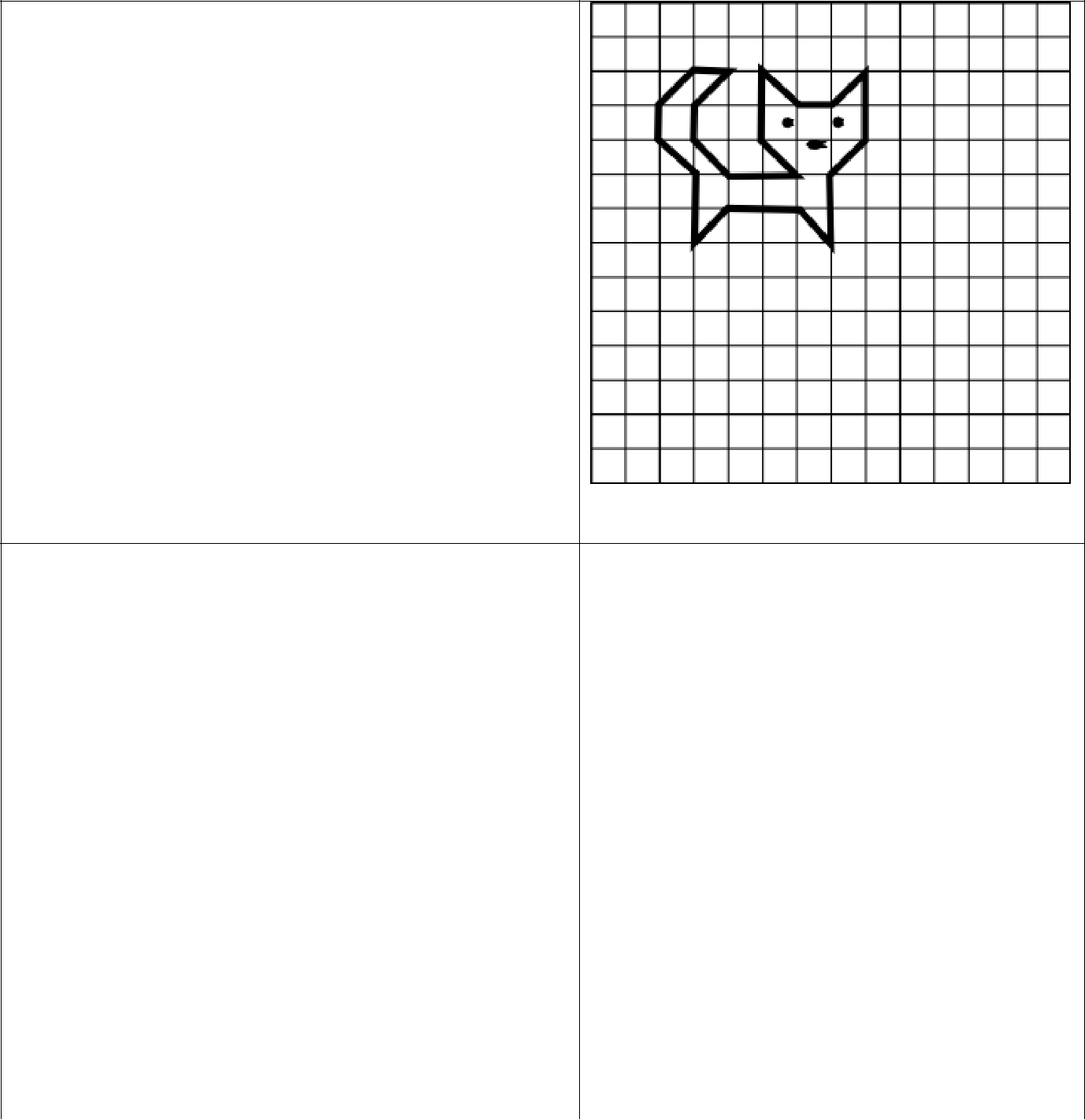 Начальная точка –2 клетки вниз, 3 клетки вправо.*1 клетка вправо, *1 клетка влево вниз наискосок, *1 клетка вниз, *1 клетка вправо вниз наискосок, *2 клетки вправо, *1 клетка влево вверх наискосок, *2 клетки вверх, *1 клетка вправо вниз наискосок, *1 клетка вправо, *1 клетка вправо вверх наискосок, *2 клетки вниз, *1 клетка влево вниз наискосок, *2 клетки вниз, *1 клетка влево вверх наискосок, *2 клетки влево, *1 клетка влево вниз наискосок, *2 клетки вверх, *1 клетка влево вверх наискосок, *1 клетка вверх, *1 клетка вправо вверх наискосок.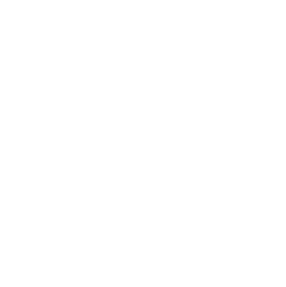 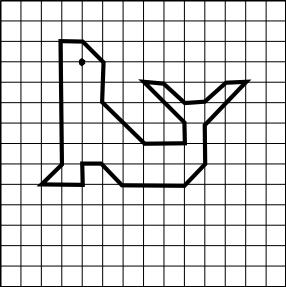 «Тюлень».Начальная точка – 2 клетки вниз, 3 клетки вправо.*1 клетка вправо , *1 клетка вправо вниз наискосок, *2 клетки вниз, *2 клетки вправо вниз наискосок, *2 клетки вправо, *1 клетка вверх, *2 клетки влево вверх наискосок, *1 клетка вправо, *1 клетка вправо вниз наискосок, *1 клетка вправо, *1 клетка вправо вверх наискосок, *1 клетка вправо, *2 клетки влево вниз наискосок, *2 клетки вниз, *1 клетка влево вниз наискосок, *4 клетки влево, *1 клетка влево вверх наискосок, *1 клетка влево, *1 клетка вниз, *2 клетки влево, *1 клетка вправо вверх наискосок, *6 клеток вверх.«Корабль».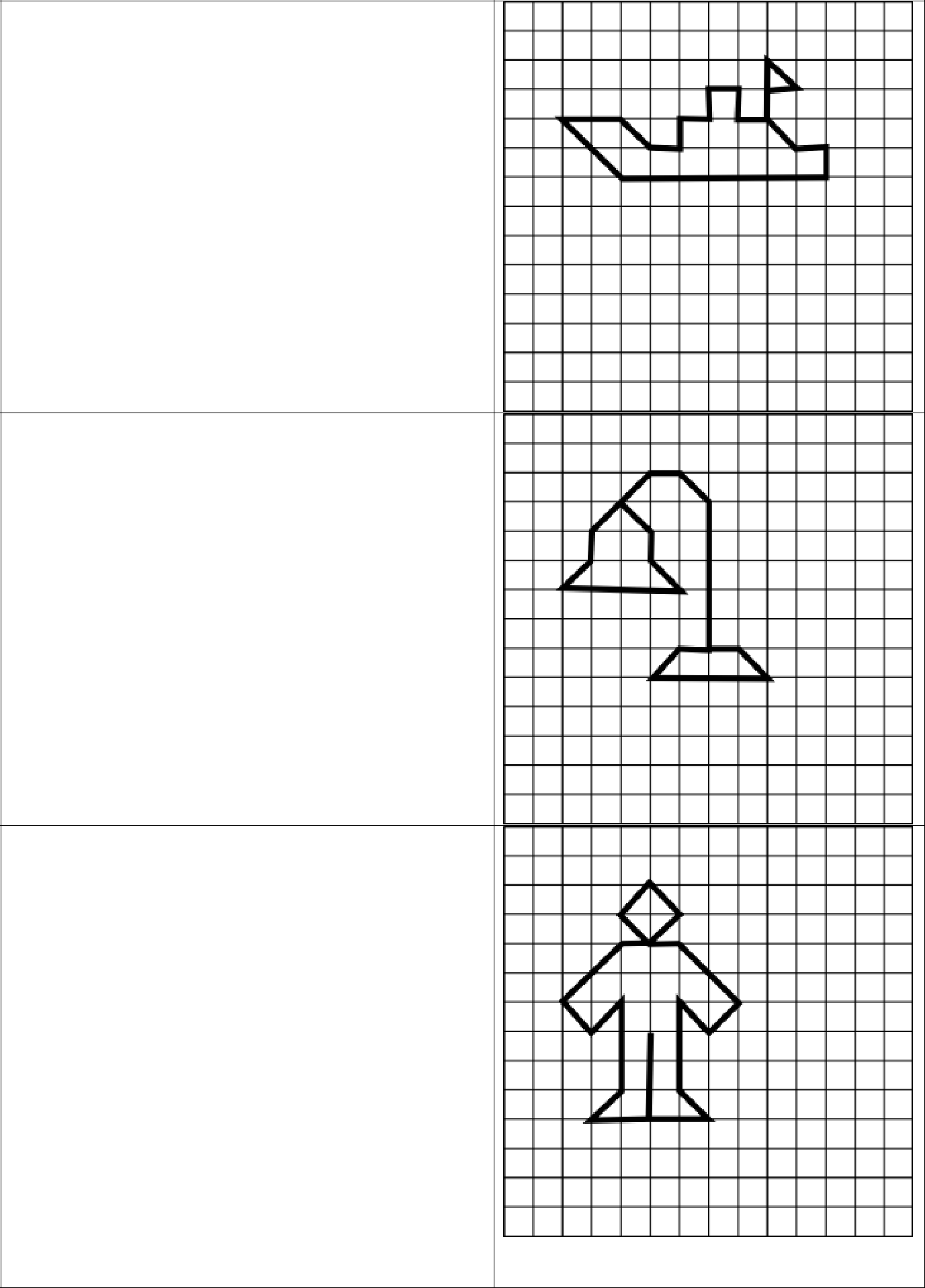 Начальная точка –3 клетки вниз, 9 клеток вправо.*1 клетка вправо, *1 клетка влево вверх наискосок, *2 клетки вниз, *1 клетка влево, *1 клетка вверх, *1 клетка влево, *1 клетка вниз, *1 клетка влево, *1 клетка вниз, *1 клетка влево, *1 клетка влево вверх наискосок, *2 клетки влево, *2 клетки вправо вниз наискосок, *7 клеток вправо, *1 клетка вверх, *1 клетка влево, *1 клетка влево вверх наискосок.67. «Настольная лампа». Начальная точка – 3 клетки вниз, 4 клетки вправо.*1 клетка вправо вниз наискосок, *1 клетка вниз, *1 клетка вправо вниз наискосок, *4 клетки влево, *1 клетка вправо вверх наискосок , *1 клетка вверх, *2 клетки вправо вверх наискосок, *1 клетка вправо, *1 клетка вправо вниз наискосок, *5 клеток вниз, *1 клетка влево, *1 клетка влево вниз наискосок, *4 клетки вправо, *1 клетка влево вверх наискосок, *1 клетка влево.68. «Человечек».Начальная точка –7 клеток вниз, 5 клеток вправо.*3 клетки вниз, *2 клетки влево, *1 клетка вправо вверх наискосок, *3 клетки вверх, *1 клетка влево вниз наискосок, *1 клетка влево вверх наискосок, *2 клетки вправо вверх наискосок, *1 клетка вправо, *1 клетка вправо вверх наискосок, *1 клетка влево вверх наискосок, *1 клетка влево вниз наискосок, *1 клетка вправо вниз наискосок, *1 клетка вправо, *2 клетки вправо вниз наискосок, *1 клетка влево вниз наискосок, *1 клетка влево вверх наискосок, *3 клетки вниз, *1 клетка вправо вниз наискосок, *2 клетки влево.Четвёртый уровень сложности.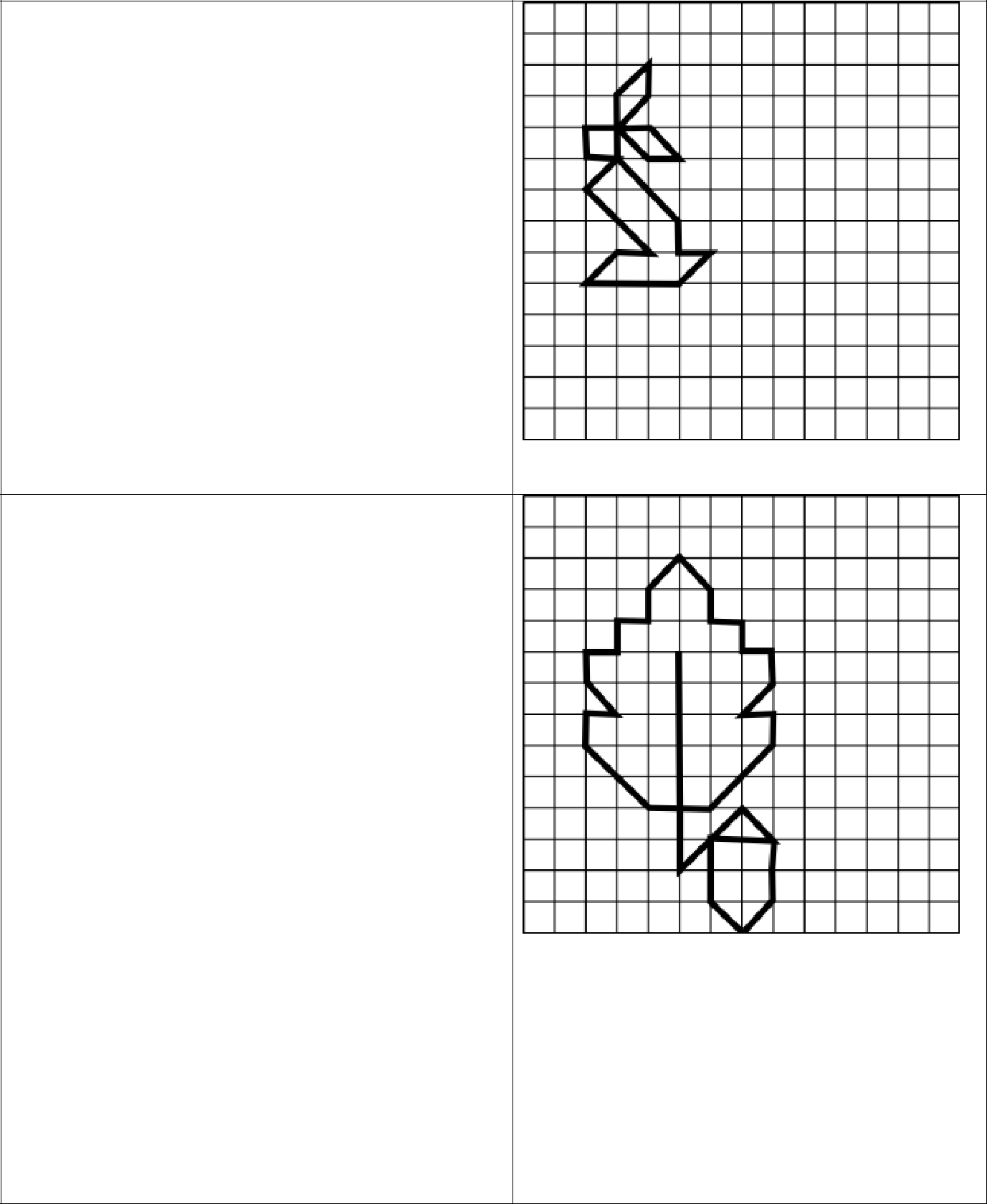 «Зайчик».Начальная точка – 4 клетки вниз, 3 клетки вправо.*1 клетка влево , *1 клетка вверх, *2 клетки вправо, *1 клетка вправо вниз наискосок, *1 клетка влево, *1 клетка влево вверх наискосок, *1 клетка вправо вверх наискосок, *1 клетка вверх, *1 клетка влево вниз наискосок, *2 клетки вниз, *1 клетка влево вниз наискосок, *2 клетки вправо вниз наискосок, *1 клетка влево, *1 клетка влево вниз наискосок, *3 клетки вправо, *1 клетка вправо вверх наискосок, *1 клетка влево, *1 клетка вверх, *2 клетки влево вверх наискосок.«Дубовый лист».Начальная точка –5 клеток вниз, 5 клеток вправо.*5 клеток вниз, *1 клетка влево, *2 клетки влево вверх наискосок, *1 клетка вверх, *1 клетка вправо, *1 клетка влево вверх наискосок, *1 клетка вверх, *1 клетка вправо, *1 клетка вверх, *1 клетка вправо, *1 клетка вверх, *1 клетка вправо вверх наискосок, *1 клетка вправо вниз наискосок, *1 клетка вниз, *1 клетка вправо, *, *1 клетка вниз, *1 клетка вправо, *1 клетка вниз, *1 клетка влево вниз наискосок, *1 клетка вправо, *1 клетка вниз, *2 клетки влево вниз наискосок, *1 клетка влево, *2 клетки вниз, *2 клетки вправо вверх наискосок, *1 клетка вправо вниз наискосок, *2 клетки влево, *2 клетки вниз, *1 клетка вправо вниз наискосок, *1 клетка вправо вверх наискосок, *2 клетки вверх.«Комнатный цветок».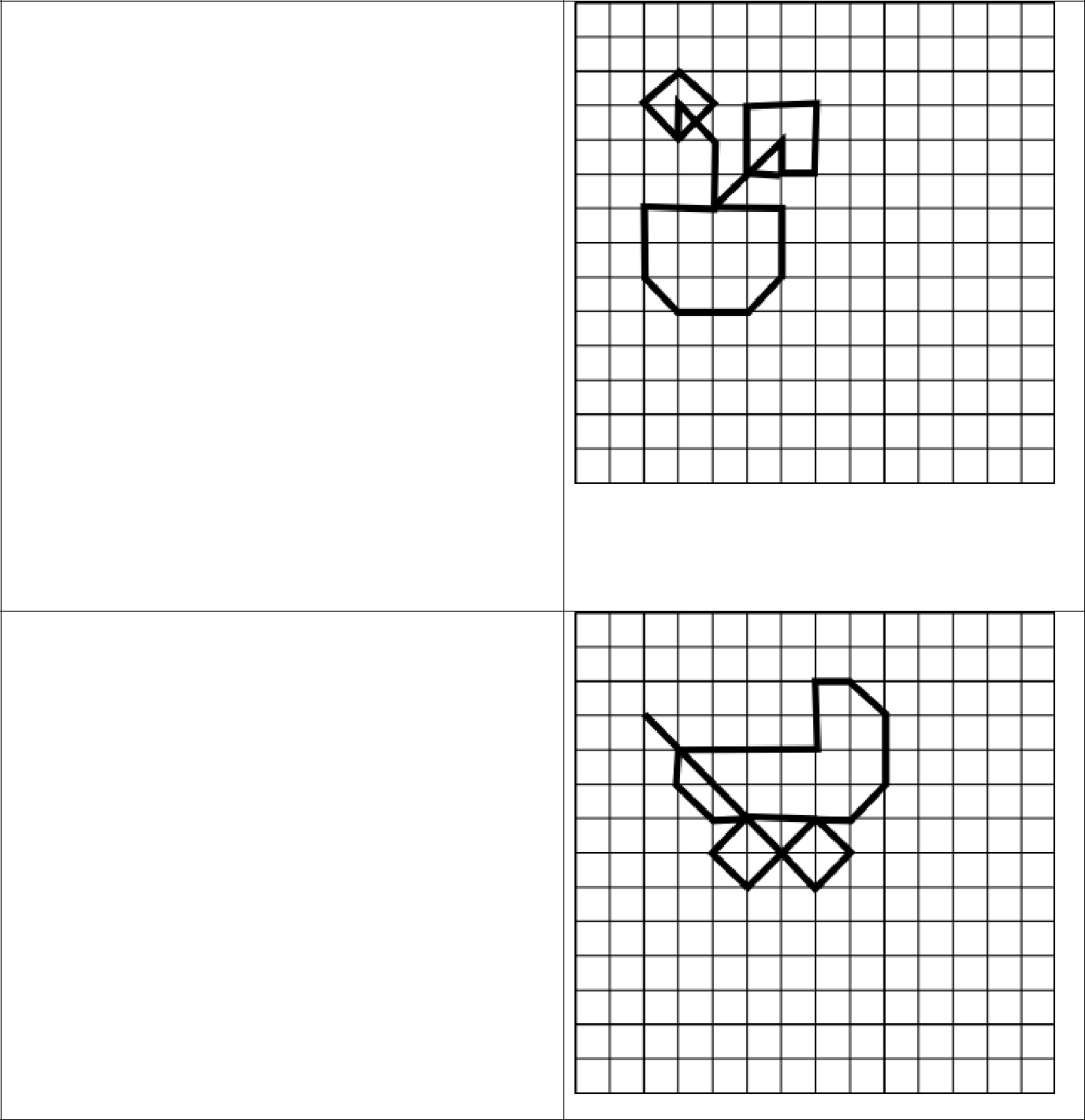 Начальная точка – 4 клетки вниз, 3клетки вправо.*1 клетка вправо вверх наискосок, *1 клетка влево вверх наискосок, *1 клетка влево вниз наискосок, *1 клетка вправо вниз наискосок, *1 клетка вверх, *1 клетка вправо вниз наискосок , *2 клетки вниз, *2 клетки влево, *2 клетки вниз, *1 клетка вправо вниз наискосок, *2 клетки вправо, *1 клетка вправо вверх наискосок, *2 клетки вверх, *2 клетки влево, *2 клетки вправо вверх наискосок, *1 клетка вниз, * 1 клетка вправо, *2 клетки вверх, *2 клетки влево, *2 клетки вниз, *1 клетка вправо.«Детская коляска».Начальная точка –3 клетки вниз, 2 клетки вправо.*5 клеток вправо вниз наискосок, *1 клетка вправо вверх наискосок, *1 клетка влево вверх наискосок, *2 клетки влево вниз наискосок, *1 клетка влево вверх наискосок, *1 клетка вправо вверх наискосок, *3 клетки вправо, *1 клетка вправо вверх наискосок, *2 клетки вверх, *1 клетка влево вверх наискосок, *1 клетка влево, *2 клетки вниз, *4 клетки влево, *1 клетка вниз, *1 клетка вправо вниз наискосок, *1 клетка вправо.«Змея».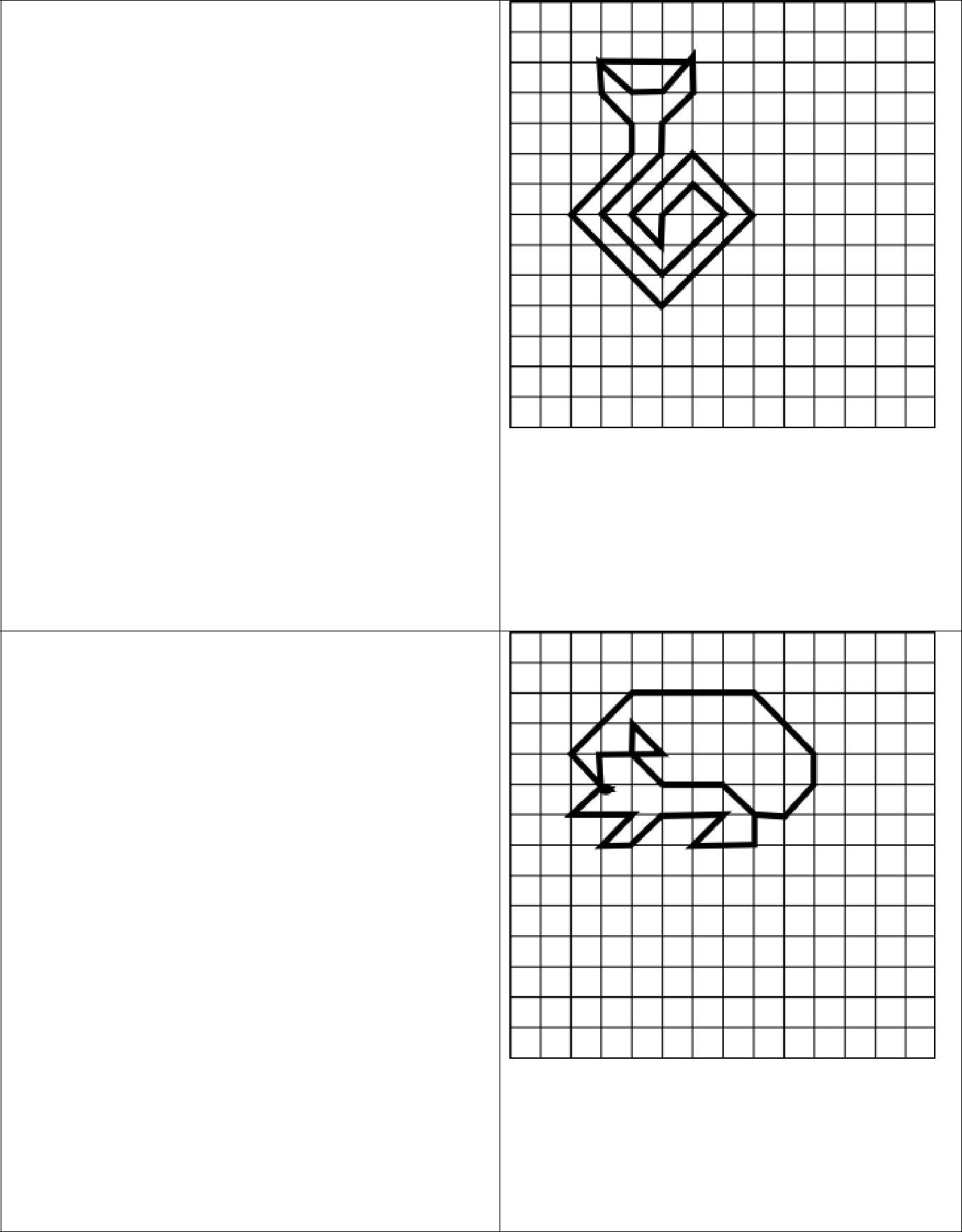 Начальная точка –2 клетки вниз, 3 клетки вправо.*1 клетка вниз, *1 клетка вправо вниз наискосок, *1 клетка вниз, *2 клетки влево вниз наискосок, *3 клетки вправо вниз наискосок, *3 клетки вправо вверх наискосок, *2 клетки влево вверх наискосок, *2 клетки влево вниз наискосок, *1 клетка вправо вниз наискосок, *1 клетка вверх, *1 клетка вправо вверх наискосок, *1 клетка вправо вниз наискосок, *2 клетки влево вниз наискосок, *2 клетки влево вверх наискосок, *2 клетки вправо вверх наискосок, *1 клетка вверх, *1 клетка вправо вверх наискосок, *1 клетка вверх, *1 клетка влево вниз наискосок, *1 клетка влево, *1 клетка влево вверх наискосок, *3 клетки вправо.«Ёжик».Начальная точка – 5 клеток вниз, 3клетки вправо.*1 клетка влево вверх по диагонали, *2 клетки вправо вверх по диагонали, *4 клетки вправо, *2 клетки вправо вниз по диагонали, *1 клетка вниз, *1 клетка влево вниз по диагонали, *1 клетка влево, *1 клетка вниз, *2 клетки влево, *1 клетка вправо вверх по диагонали, *2 клетки влево, *1 клетка влево вниз по диагонали, *1 клетка влево, *1 клетка вправо вверх по диагонали, *2 клетки влево, *1 клетка вправо вверх по диагонали, *1 клетка вверх, *2 клетки вправо, *1 клетка влево вверх по диагонали, *1 клетка вниз, *1 клетка вправо вниз по диагонали, *2 клетки вправо, *1 клетка вправо вниз по диагонали.«Петух».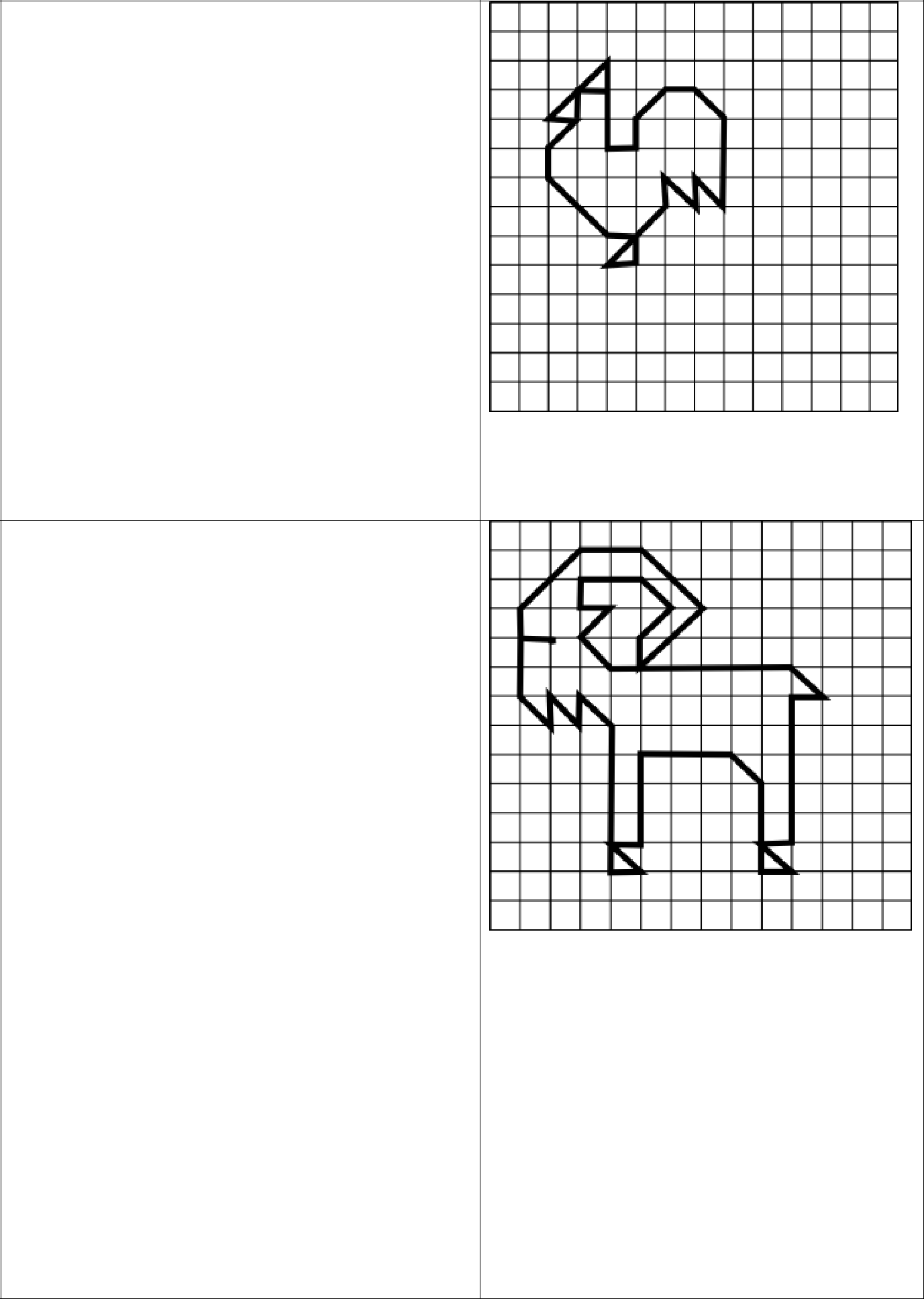 Начальная точка –4 клетки вниз, 3 клетки вправо.*1 клетка влево, *2 клетки вправо вверх по диагонали, *3 клетки вниз, *1 клетка вправо, *1 клетка вверх, *1 клетка вправо вверх по диагонали, *1 клетка вправо, *1 клетка вправо вниз по диагонали, *3 клетки вниз, *1 клетка влево вверх по диагонали, *1 клетка вниз, *1 клетка влево вверх по диагонали, *1 клетка вниз, *2 клетки влево вниз по диагонали, *1 клетка вправо, *1 клетка вверх, *1 клетка влево, *2 клетки влево вверх по диагонали, *1 клетка вверх, *1 клетка вправо вверх по диагонали, *1 клетка вверх, *1 клетка вправо.«Барашек».Начальная точка – 5 клеток вниз, 3клетки вправо.*1 клетка влево, *1 клетка вверх, *2 клетки вправо вверх по диагонали, *2 клетка вправо, *2 клетки вправо вниз по диагонали, *2 клетки влево вниз по диагонали, *1 клетка вверх, *1 клетка вправо вверх по диагонали, *1 клетка влево вверх по диагонали, *2 клетки влево, *1 клетка вниз, *1 клетка вправо, *1 клетка влево вниз по диагонали, *1 клетка вправо вниз по диагонали, *6 клеток вправо, *1 клетка вправо вниз по диагонали, *1 клетка влево, *5 клеток вниз, *1 клетка влево, *1 клетка вправо вниз по диагонали, *1 клетка влево, *3 клетки вверх, *1 клетка влево вверх по диагонали, *3 клетки влево, *3 клетки вниз, *1 клетка влево, *1 клетка вправо вниз по диагонали, *1 клетка влево, *5 клеток вверх, *1 клетка влево вверх по диагонали, *1 клетка вниз, *1 клетка влево вверх по диагонали, *1 клетка вниз, *1 клетка влево вверх по диагонали, *2 клетки вверх.77. «Барышня».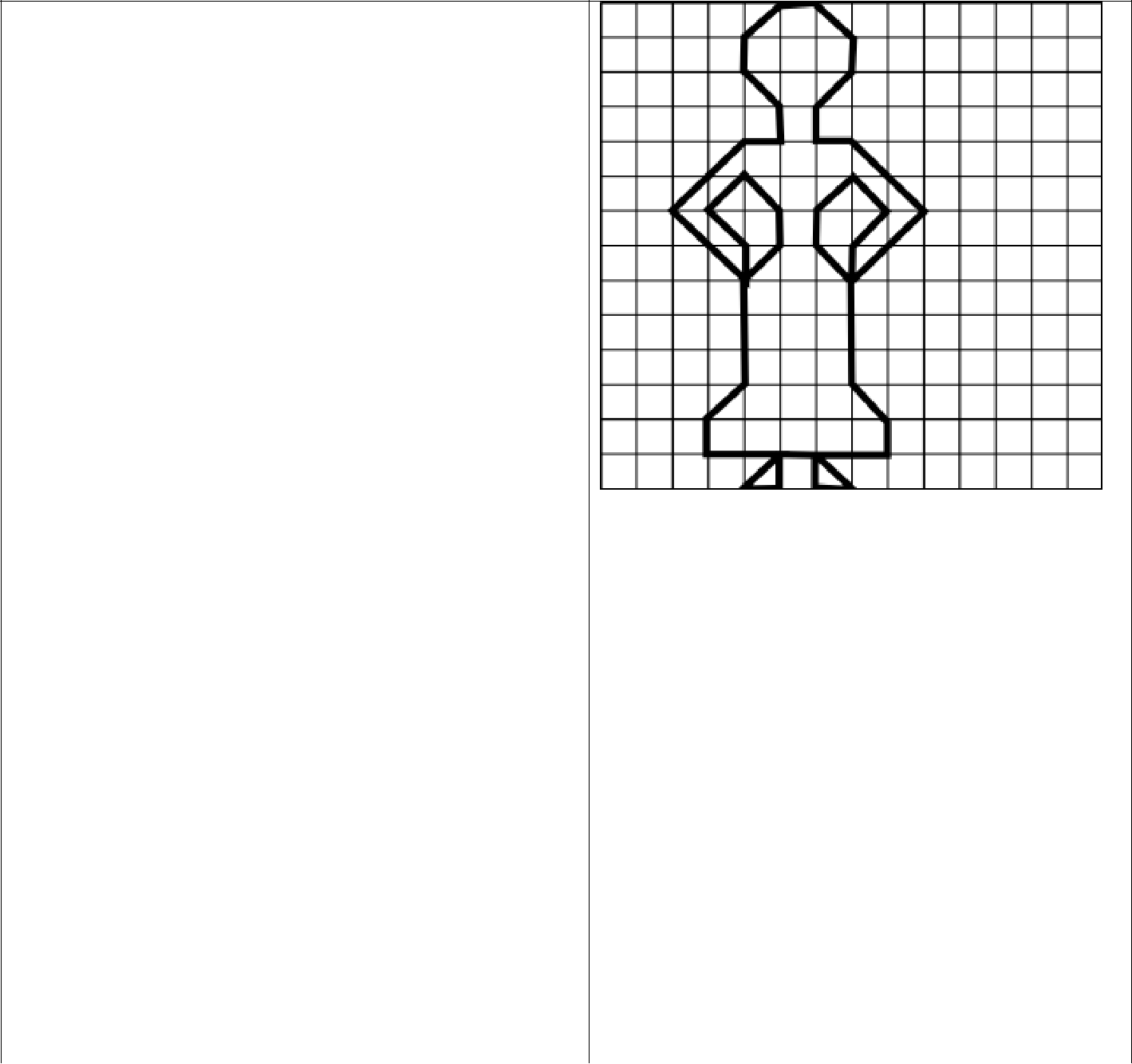 Начальная точка –2 клетки вниз, 5 клеток вправо.*1 клетка вправо, *1 клетка вправо вниз по диагонали, *1 клетка вниз, *1 клетка влево вниз по диагонали, *1 клетка вниз, *1 клетка вправо, *2 клетки вправо вниз по диагонали, *2 клетка влево вниз по диагонали, *1 клетка вверх, *1 клетка вправо вверх по диагонали, *1 клетка влево вверх по диагонали, *1 клетка влево вниз по диагонали, *1 клетка вниз, *1 клетка вправо вниз по диагонали, *3 клетки вниз, *1 клетка вправо вниз по диагонали, *1 клетка вниз, *2 клетки влево, *1 клетка вниз, *1 клетка вправо, *1 клетка влево вверх по диагонали, *1 клетка влево, *1 клетка влево вниз по диагонали, *1 клетка вправо, *1 клетка вверх, *2 клетки влево, *1 клетка вверх, *1 клетка вправо вверх по диагонали, *3 клетки вверх, *1 клетка вправо вверх по диагонали, *1 клетка вверх, *1 клетка влево вверх по диагонали, *1 клетка влево вниз по диагонали, *1 клетка вправо вниз по диагонали, *1 клетка вниз, *2 клетки влево вверх по диагонали, *2 клетки вправо вверх по диагонали, *1 клетка вправо, *1 клетка вверх, *1 клетка влево вверх по диагонали, *1 клетка вверх, *1 клетка вправо вверх по диагонали.«Лошадь».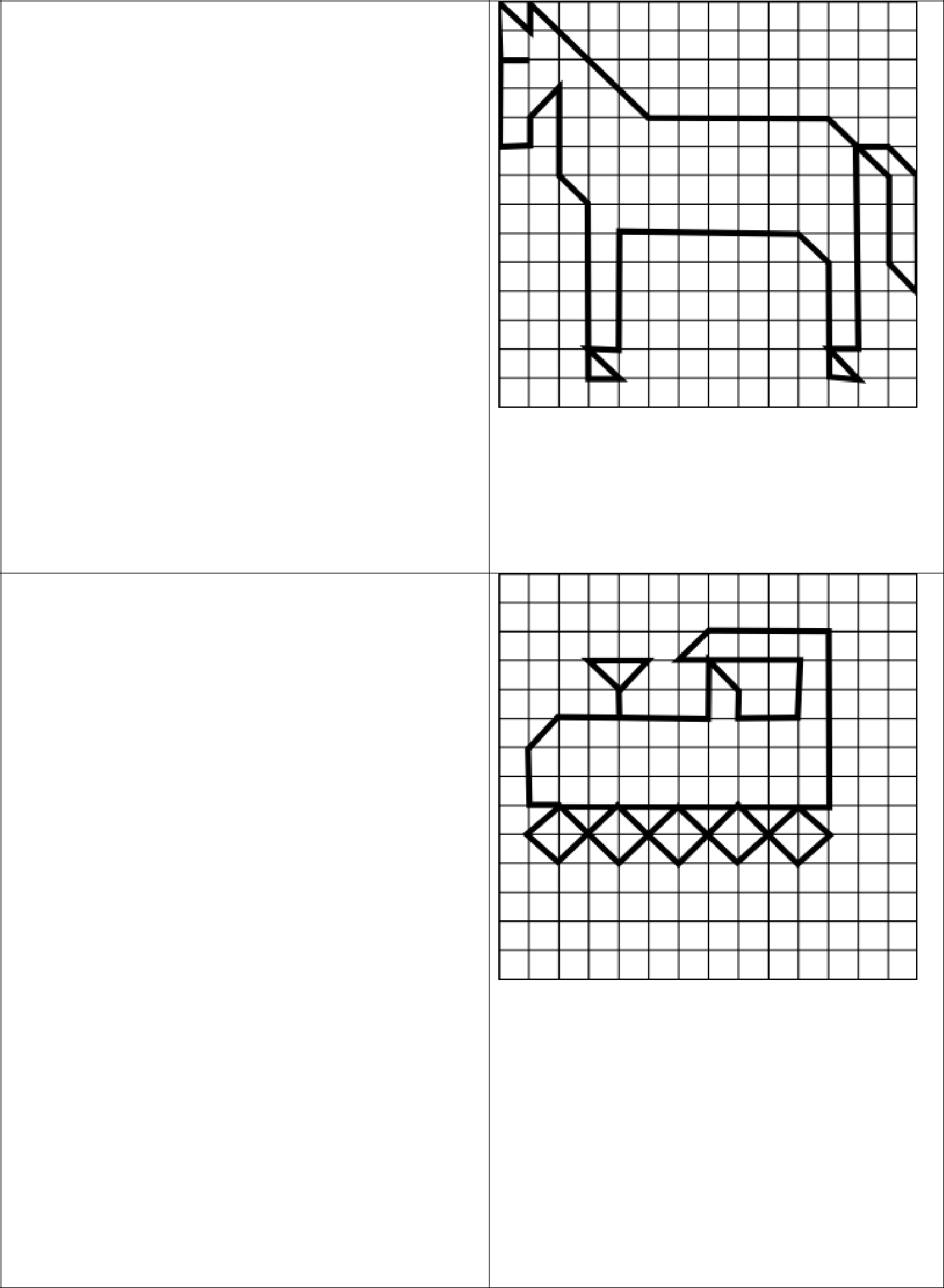 Начальная точка –4 клетки вниз, 3 клетки вправо.*1 клетка влево, *2 клетки вверх, *1 клетка вправо вниз по диагонали, *1 клетка вверх, *4 клетки вправо вниз по диагонали, *6 клеток вправо, *2 клетки вправо вниз по диагонали, *3 клетки вниз, *1 клетка вправо вниз по диагонали, *4 клетки вверх, *1 клетка влево вверх по диагонали, *1 клетка влево, *7 клеток вниз, *1 клетка влево, *1 клетка вправо вниз по диагонали, *1 клетка влево, *4 клетки вверх, *1 клетка влево вверх по диагонали, *6 клеток влево, *4 клетки вниз, *1 клетка влево, *1 клетка вправо вниз по диагонали, *1 клетка влево, *6 клеток вверх, *1 клетка влево вверх по диагонали, *3 клетки вверх, *1 клетка влево вниз по диагонали, *1 клетка вниз, *1 клетка влево, *3 клетки вверх.«Паровоз».Начальная точка –4 клетки вниз, 5 клеток вправо.*1 клетка вправо вверх по диагонали, *2 клетки влево, *1 клетка вправо вниз по диагонали, *1 клетка вниз, *2 клетки влево, *1 клетка влево вниз по диагонали, *2 клетки вниз, *1 клетка вправо, *2 клетки вправо вниз по диагонали, *2 клетки вправо вверх по диагонали, *2 клетки вправо вниз по диагонали, *2 клетки вправо вверх по диагонали, *1 клетка вправо вниз по диагонали, *1 клетка влево вниз по диагонали, *2 клетки влево вверх по диагонали, *2 клетки влево вниз по диагонали, *2 клетки влево вверх по диагонали, *2 клетки влево вниз по диагонали, *1 клетка влево вверх по диагонали, *1 клетка вправо вверх по диагонали, *9 клеток вправо, *6 клеток вверх, *4 клетки влево, *1 клетка влево вниз по диагонали, *4 клетки вправо, *2 клетки вниз, *2 клетки влево, *1 клетка вверх, *1 клетка влево вверх по диагонали, *2 клетки вниз, *3 клетки влево.80. «Вертолёт».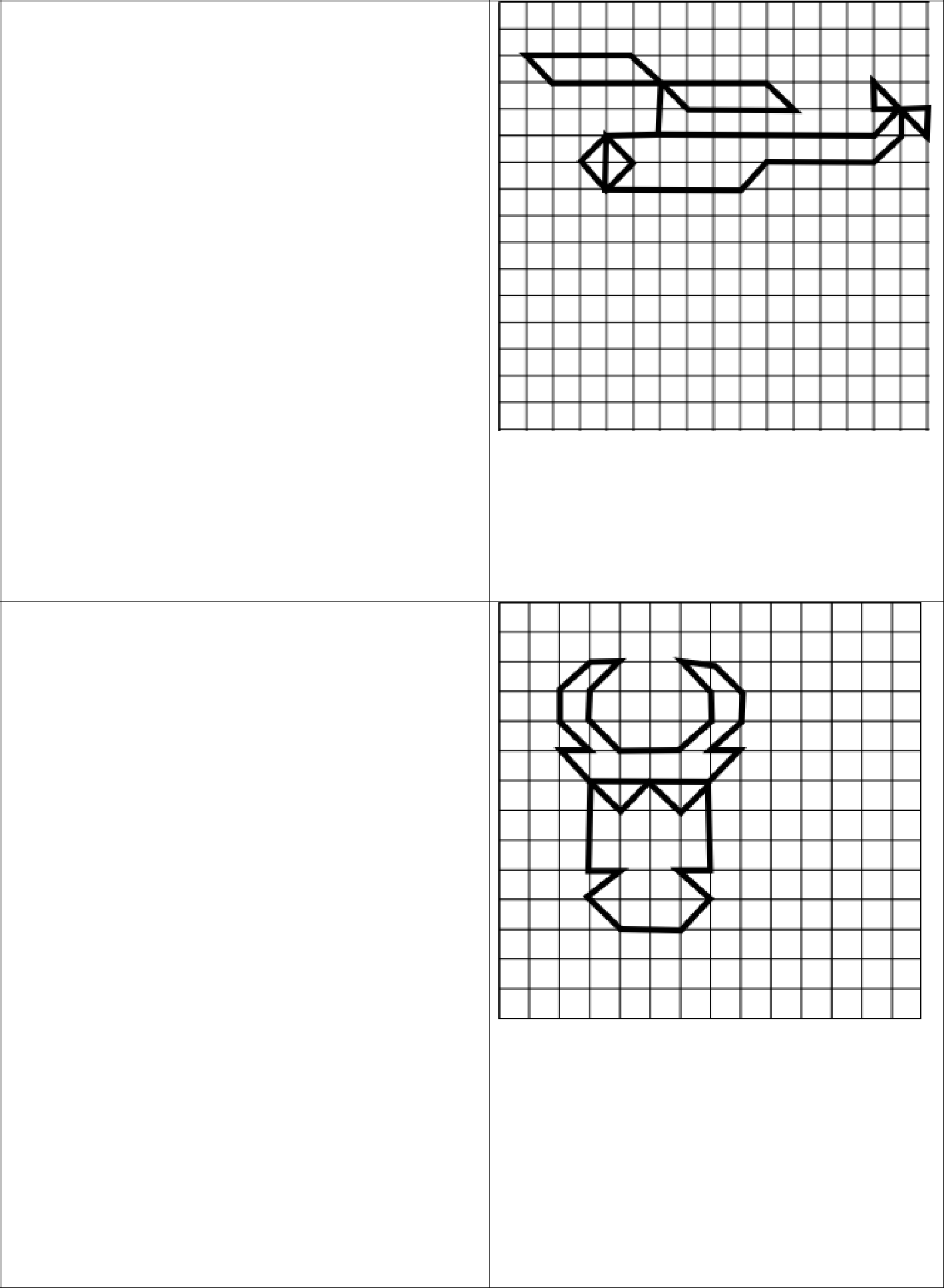 Начальная точка – 3 клетки вниз, 7 клеток вправо.*1 клетка влево вверх по диагонали, *4 клетки влево, *1 клетка вправо вниз по диагонали, *8 клеток вправо, *1 клетка вправо вниз по диагонали, *4 клетки влево, *1 клетка влево вверх по диагонали, *2 клетки вниз, *2 клетки влево, *1 клетка влево вниз по диагонали, *1 клетка вправо вниз по диагонали, *1 клетка вправо вверх по диагонали, *1 клетка влево вверх по диагонали, *2 клетки вниз, *5 клеток вправо, *1 клетка вправо вверх по диагонали, *4 клетки вправо, *1 клетка вправо вверх по диагонали, *1 клетка вверх, *1 клетка влево вверх по диагонали, *1 клетка вниз, *2 клетки вправо, *1 клетка вниз, *1 клетка влево вверх по диагонали, *1 клетка влево вниз по диагонали, *8 клеток влево.81. «Голова быка».Начальная точка –6 клеток вниз, 3 клеткивправо.*1 клетка влево вверх по диагонали, *1 клетка вправо, *1 клетка влево вверх по диагонали, *1 клетка вверх, *1 клетка вправо вверх по диагонали, *1 клетка вправо, *1 клетка влево вниз по диагонали, *1 клетка вниз, *1 клетка вправо вниз по диагонали, *2 клетки вправо, *1 клетка вправо вверх по диагонали, *1 клетка вверх, *1 клетка влево вверх по диагонали, *1 клетка вправо, *1 клетка вправо вниз по диагонали, *1 клетка вниз, *1 клетка влево вниз по диагонали, *1 клетка вправо, *2 клетки влево вниз по диагонали, *1 клетка влево вверх по диагонали, *1 клетка влево вниз по диагонали, *1 клетка влево вверх по диагонали, *4 клетки вправо, *3 клетки вниз, *1 клетка влево, *1 клетка вправо вниз по диагонали, *1 клетка влево вниз по диагонали, *2 клетки влево, *1 клетка влево вверх по диагонали, *1 клетка вправо вверхпо диагонали, *1 клетка влево, *3 клетки вверх.«Буратино».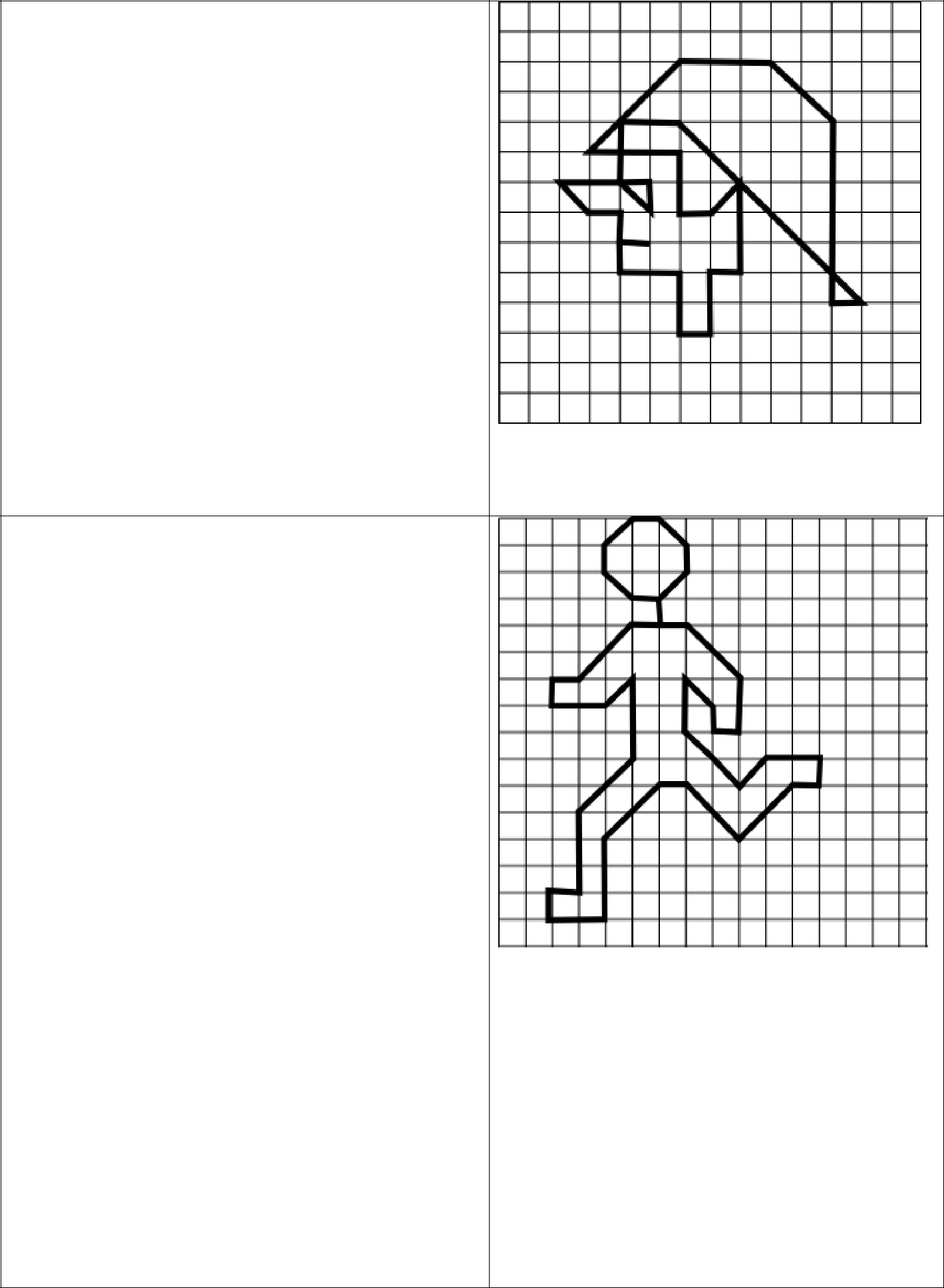 Начальная точка –8 клеток вниз, 5 клеток вправо.*1 клетка влево, *1 клетка вверх, *1 клетка влево, *1 клетка влево вверх наискосок, *3 клетки вправо, *1 клетка вниз, *1 клетка влево вверх наискосок, *2 клетки вверх, *2 клетки вправо, *6 клеток вправо вниз по диагонали, *1 клетка влево, *6 клеток вверх, *2 клетки влево вверх по диагонали, *3 клетки влево, *3 клетки влево вниз по диагонали, *3 клетки вправо, *2 клетки вниз, *1 клетка вправо, *1 клетка вправо вверх по диагонали, *3 клетки вниз, *1 клетка влево, *2 клетки вниз, *1 клетка влево, *2 клетки вверх, *2 клетки влево, *1 клетка вверх.«Бегущий человек».Начальная точка – 5 клеток вниз, 6 клеток вправо.*1 клетка вправо вверх по диагонали, 1 клетка вверх, *1 клетка влево вверх по диагонали, *1 клетка влево, *1 клетка влево вниз по диагонали, *1 клетка вниз, *1 клетка вправо вниз по диагонали, *1 клетка вправо, *1 клетка вниз, *1 клетка влево, *2 клетки влево вниз по диагонали, *1 клетка влево, *1 клетка вниз, *2 клетки вправо, *1 клетка вправо вверх по диагонали, *3 клетки вниз, *2 клетки влево вниз по диагонали, *3 клетки вниз, *1 клетка влево, *1 клетка вниз, *2 клетки вправо, *3 клетки вверх, *2 клетки вправо вверх по диагонали, *1 клетка вправо, *2 клетки вправо вниз по диагонали, *2 клетки вправо вверх по диагонали, *1 клетка вправо, *1 клетка вверх, *2 клетки влево, *1 клетка влево вниз по диагонали, *2 клетки влево вверх по диагонали, *2 клетки вверх, *1 клетка вправо вниз по диагонали, *1 клетка вниз, *1 клетка вправо, *2 клетки вверх, *2 клетки влево вверх по диагонали, *1 клетка влево.«Сердитый котик».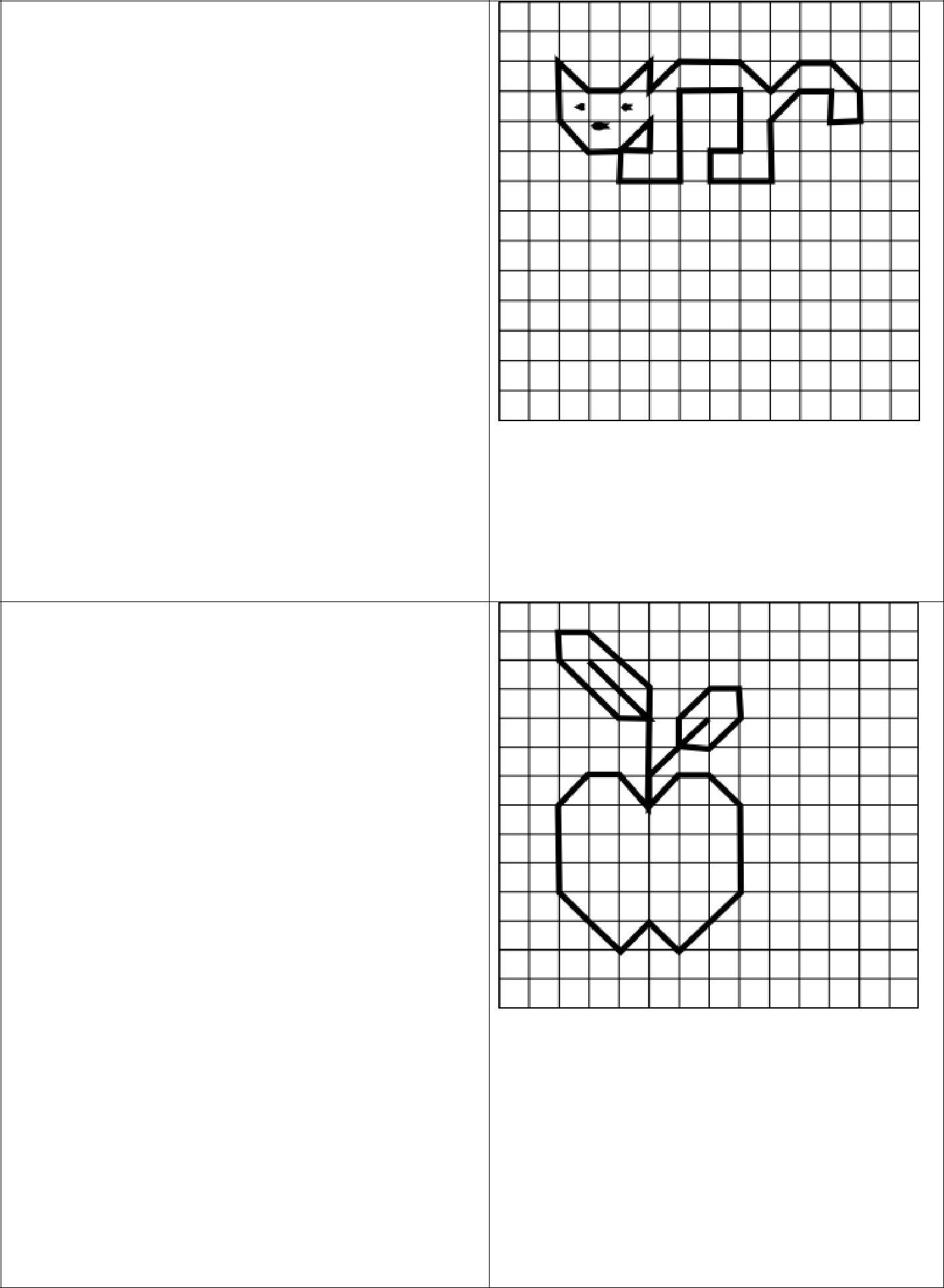 Начальная точка –2 клетки вниз, 2 клетки вправо.*1 клетка вправо вниз по диагонали, *1 клетка вправо, *1 клетка вправо вверх по диагонали, *1 клетка вниз, *1 клетка вправо вверх по диагонали, *2 клетки вправо, *1 клетки вправо вниз по диагонали, *1 клетка вправо вверх по диагонали, *1 клетка вправо, * 1 клетка вправо вниз по диагонали, *1 клетка вниз, *1 клетка влево, *1 клетка вверх, *1 клетка влево, *1 клетка влево вниз по диагонали, *2 клетки вниз, *2 клетки влево, *1 клетка вверх, *1 клетка вправо, *2 клетки вверх, *2 клетки влево,*3 клетки вниз, *2 клетки влево, *1 клетка вверх, *1 клетка вправо, *1 клетка вверх, *1 клетка влево вниз по диагонали, *1 клетка влево, *1 клетка влево вверх по диагонали, *2 клетки вверх.«Яблоко».Начальная точка –3 клетки вниз, 3 клетки вправо.*2 клетки вправо вниз по диагонали, *1 клетки влево, *2 клетки влево вверх по диагонали, *1 клетка вверх, *1 клетка вправо, *2 клетки вправо вниз по диагонали, *4 клетки вниз, *1 клетка влево вверх по диагонали, *1 клетка влево, *1 клетка влево вниз по диагонали, *3 клетки вниз, *2 клетки вправо вниз по диагонали, *1 клетка вправо вверх по диагонали, *1 клетка вправо вниз по диагонали, *2 клетки вправо вверх по диагонали, *3 клетки вверх, *1 клетки влево вверх по диагонали, *1 клетка влево, *1 клетка влево вниз по диагонали, *1 клетка вверх, *1 клетка вправо вверх по диагонали, *1 клетка вверх, *1 клетка вправо вверх по диагонали, *1 клетка вправо, *1 клетка вниз, *1 клетка влево вниз по диагонали, *1 клетка влево, *1 клетка вправо вверх по диагонали.86. «Рыбка».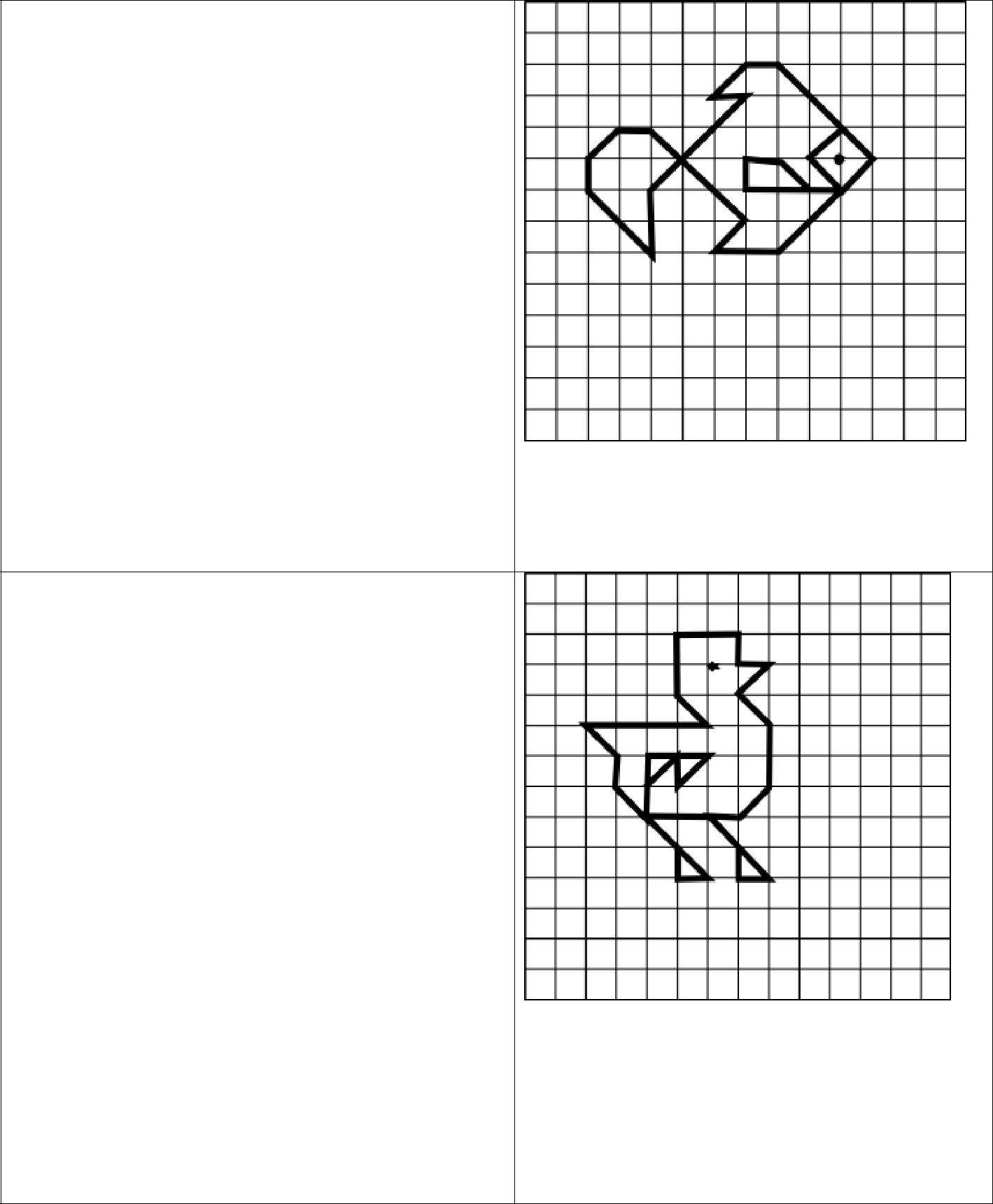 Начальная точка – 4 клетки вниз, 10 клеток вправо.*1 клетка влево вниз по диагонали, *1 клетка вправо вниз по диагонали, *1 клетка вправо вверх по диагонали, *3 клетки влево вверх по диагонали, *1 клетка влево, *1 клетка влево вниз по диагонали, *1 клетка вправо, *3 клетки влево вниз по диагонали, *2 клетки вниз, *2 клетки влево вверх по диагонали, *1 клетка вверх, *1 клетка вправо вверх по диагонали, *1 клетка вправо, *3 клетки вправо вниз по диагонали, *1 клетка влево вниз по диагонали, *2 клетки вправо, *2 клетки вправо вверх по диагонали, *3 клетки влево, *1 клетка вверх, *1 клетка вправо, *1 клетка вправо вниз по диагонали.«Утёнок».Начальная точка –9 клеток вниз, 5 клеток вправо.*1 клетка вниз, *1 клетка вправо, *2 клетки влево вверх по диагонали, *2 клетки вправо, *2 клетки вправо вниз по диагонали, *1 клетка влево, *1 клетка вверх, *1 клетка влево вверх по диагонали, *1 клетка вправо, *1 клетка вправо вверх по диагонали, *2 клетки вверх, *1 клетка влево вверх по диагонали, *1 клетка вправо вверх по диагонали, *1 клетка влево, *1 клетка вверх, *2 клетки влево, *2 клетки вниз, *1 клетка вправо вниз по диагонали, *4 клетки влево, *1 клетка вправо вниз по диагонали, *1 клетка вниз, *1 клетка вправо вниз по диагонали, *2 клетки вверх, *2 клетки вправо, *1 клетка влево вниз по диагонали, *1 клетка вверх, *1 клетка влево вниз по диагонали.88. «Лебедь».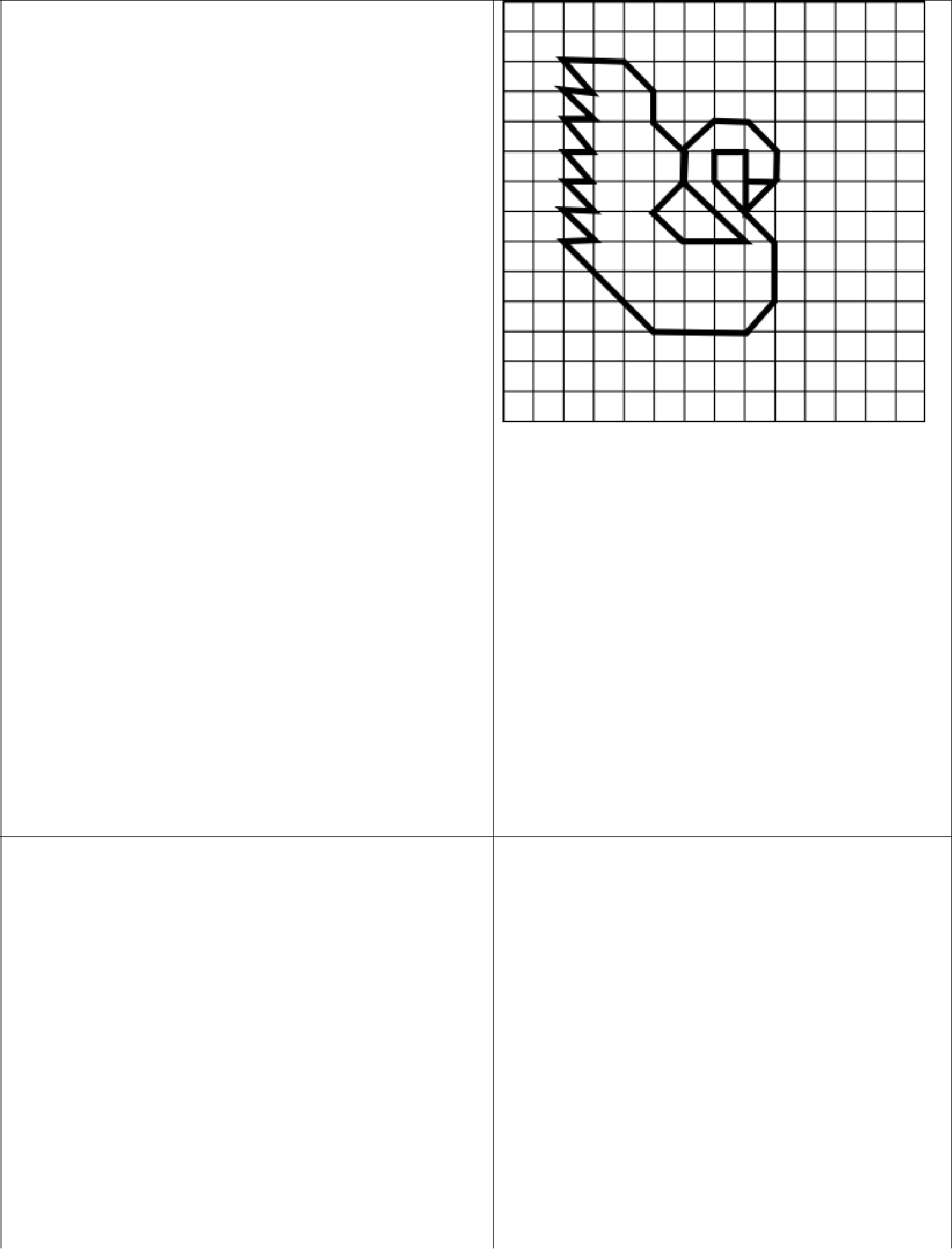 Начальная точка –6 клеток вниз, 8 клеток вправо.*1 клетка вправо, *1 клетка влево вниз по диагонали, *2 клетки вверх, *1 клетка влево, *1 клетка вниз, *2 клетки вправо вниз по диагонали, *2 клетки вниз, *1 клетка влево вниз по диагонали, *3 клетки влево, *3 клетки влево вверх по диагонали, *1 клетка вправо, *1 клетка влево вверх по диагонали, *1 клетка вправо, *1 клетка влево вверх по диагонали, *1 клетка вправо, *1 клетка влево вверх по диагонали, *1 клетка вправо, *1 клетка влево вверх по диагонали , *1 клетка вправо, *1 клетка влево вверх по диагонали, *1 клетка вправо, *1 клетка влево вверх по диагонали (всего 6 уголков), *2 клетки вправо, *1 клетка вправо вниз по диагонали, *1 клетка вниз, *1 клетка вправо вниз по диагонали, *1 клетка вниз, *1 клетка влево вниз по диагонали, *1 клетка вправо вниз по диагонали, *2 клетки вправо, *2 клетки влево вверх по диагонали, *1 клетка вверх, *1 клетка вправо вверх по диагонали, *1 клетка вправо, *1 клетка вправо вниз по диагонали, *1 клетка вниз.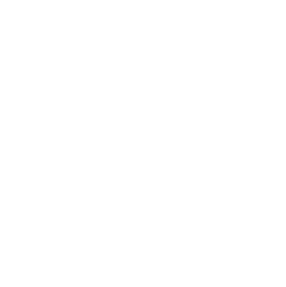 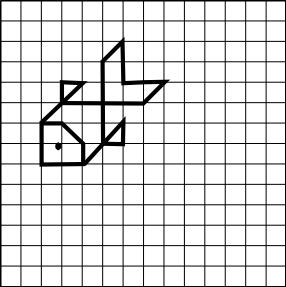 89. «Рыбка».Начальная точка – 6 клеток вниз, 2 клетки вправо.*1 клетка вправо, *1 клетка вправо вниз по диагонали, *1 клетка вниз, *2 клетки влево, *2 клетки вверх, *2 клетки вправо вверх по диагонали, *1 клетка влево, *1 клетка вниз, *4 клетки вправо, *1 клетка вправо вверх по диагонали, *2 клетки влево, *2 клетки вверх, *1 клетки влево вниз по диагонали, *4 клетки вниз, *1 клетка вправо, *1 клетка вверх, *2 клетки влево вниз по диагонали.90. «Черепашка».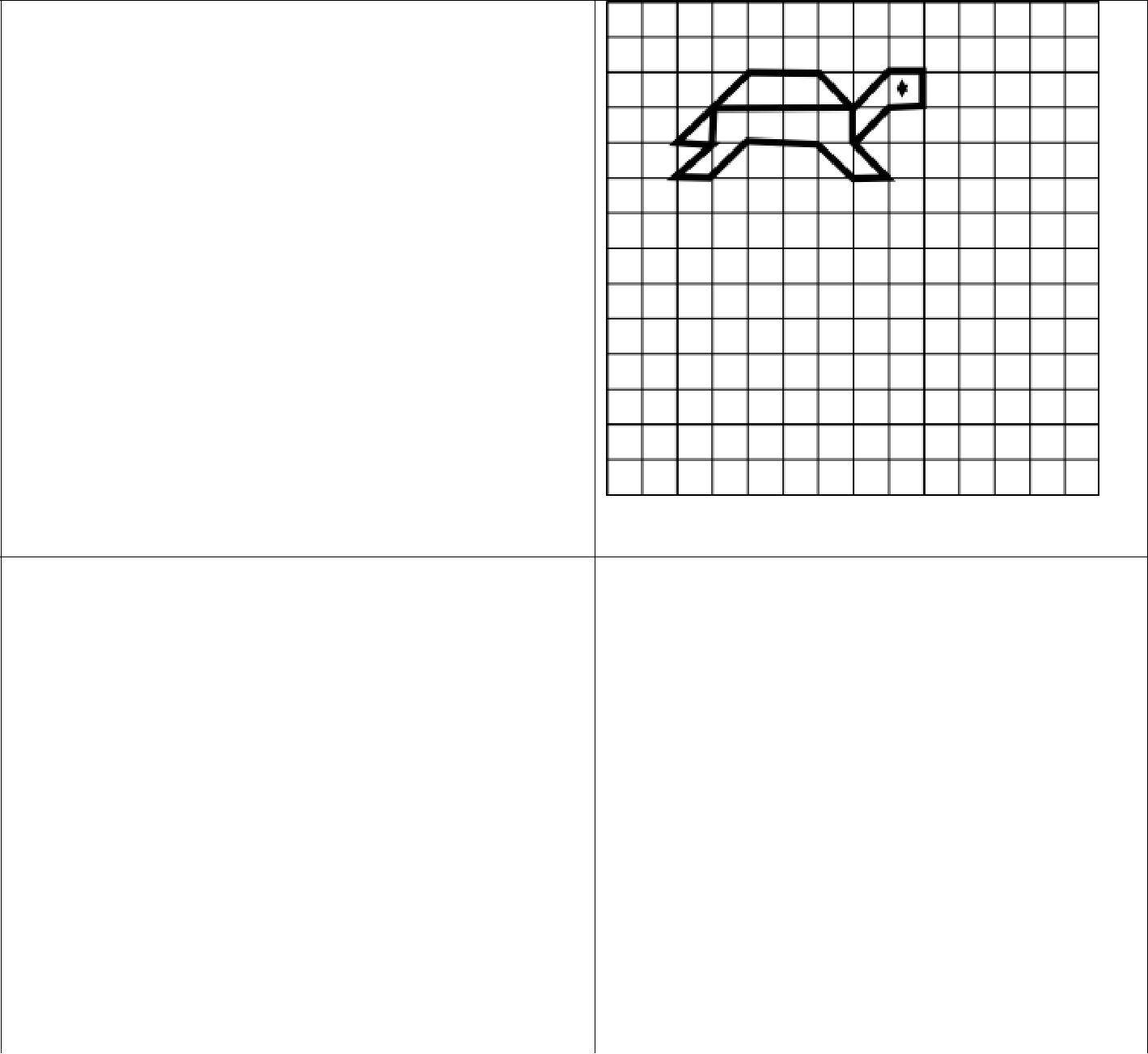 Начальная точка –4 клеток вниз, 3 клетки вправо.*1 клетка влево, *2 клетки вправо вверх по диагонали, *2 клетки вправо, *1 клетка вправо вниз по диагонали, *1 клетка вправо вверх по диагонали, *1 клетка вправо, *1 клетка вниз, *1 клетка влево, *1 клетка влево вниз по диагонали, *1 клетка вправо вниз по диагонали, *1 клетка влево, *1 клетка влево вверх по диагонали, *2 клетки влево, *1 клетка влево вниз по диагонали, *1 клетка влево, *1 клетка вправо вверх по диагонали, *1 клетка вверх, *4 клетки вправо, *1 клетка вниз.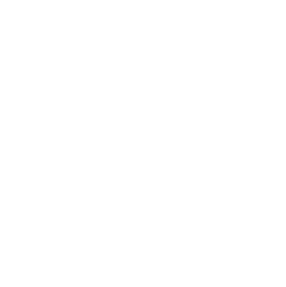 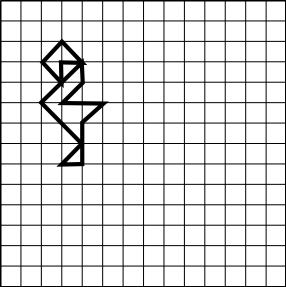 «Цапля».Начальная точка –3 клетки вниз, 4 клетки вправо.*1 клетка влево, *1 клетка вниз, *1 клетка влево вверх по диагонали, *1 клетка вправо вверх по диагонали, *1 клетка вправо вниз по диагонали, *1 клетка вниз, *1 клетка влево вниз по диагонали, *2 клетки вправо, *1 клетка влево вниз по диагонали, *2 клетки вниз, *1 клетка влево, *1 клетка вправо вверх по диагонали, *2 клетки влево вверх по диагонали, *2 клетки вправо вверх по диагонали.«Летучая мышь».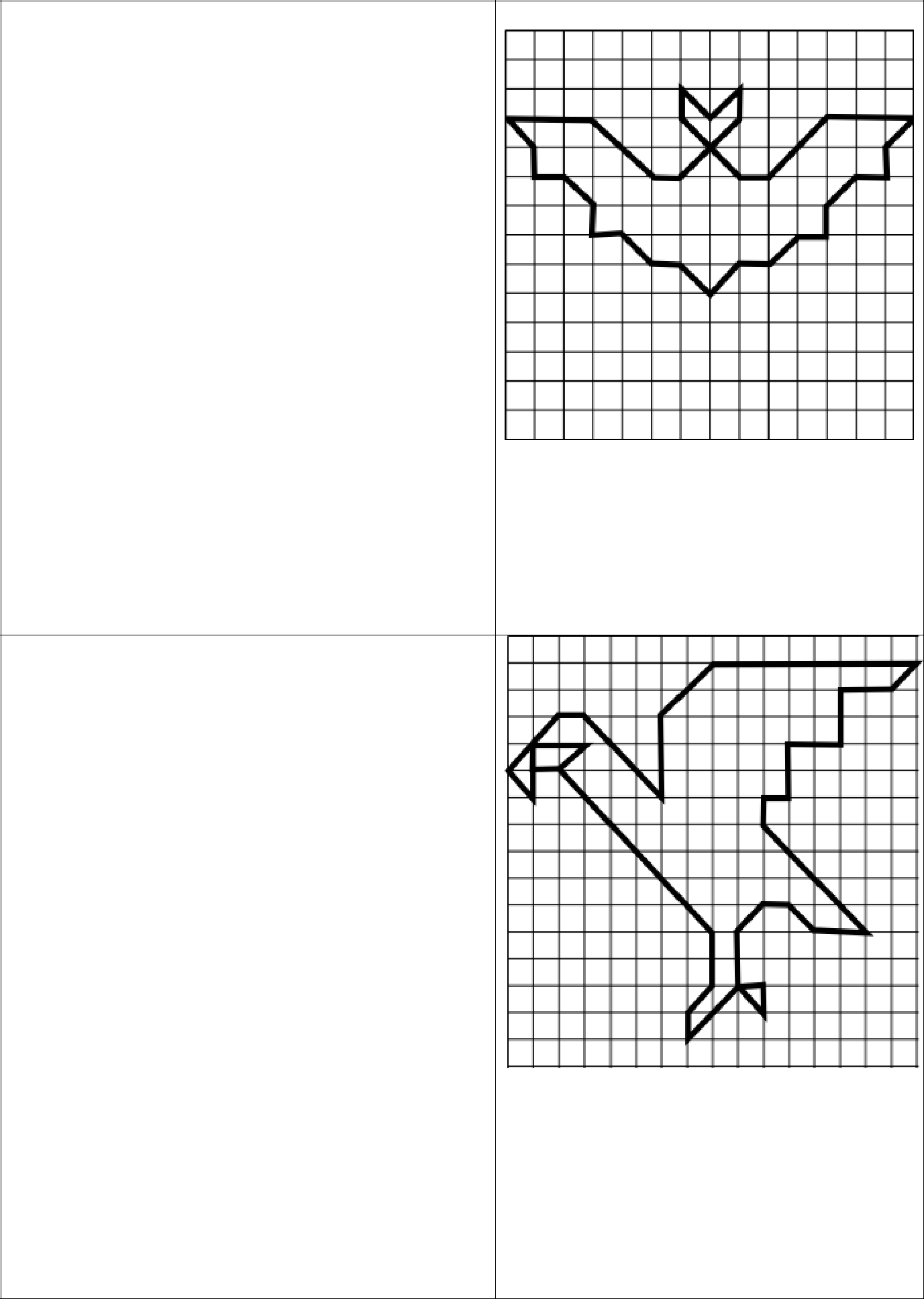 Начальная точка –2 клетки вниз, 8 клеток вправо.*1 клетка вниз, *2 клетки вправо вниз по диагонали, *1 клетка вправо, *2 клетки вправо вверх по диагонали, *3 клетки вправо, *1 клетка влево вниз по диагонали, *1 клетка вниз, *1 клетка влево, *1 клетка влево вниз по диагонали, *1 клетка вниз, *1 клетка влево, *1 клетка влево вниз по диагонали, *1 клетка влево, *1 клетка влево вниз по диагонали, *1 клетка влево вверх по диагонали, *1 клетка влево, *1 клетка влево вверх по диагонали, *1 клетка влево, *1 клетка вверх, *1 клетка влево вверх по диагонали, *1 клетка влево, *1 клетка вверх, *1 клетка влево вверх по диагонали, *3 клетки вправо, *2 клетки вправо вниз по диагонали, *1 клетка вправо, *2 клетки вправо вверх по диагонали, *1 клетка вверх, *1 клетка влево вниз по диагонали, *1 клетка влево вверх по диагонали.«Орёл».Начальная точка –5 клеток вниз, 3 клетки вправо.*2 клетки вниз, *1 клетка влево вверх по диагонали, *2 клетки вправо вверх по диагонали, *1 клетка вправо, *3 клетки вправо вниз по диагонали, *3 клетки вверх, *2 клетки вправо вверх по диагонали, *8 клеток вправо, *1 клетка влево вниз по диагонали, *2 клетки влево, *2 клетки вниз, *2 клетки влево, *2 клетки вниз, *1 клетка влево, *1 клетка вниз, *4 клетки вправо вниз по диагонали, *2 клетки влево, *1 клетка влево вверх по диагонали, *1 клетка влево, *1 клетка влево вниз по диагонали, *2 клетки вниз, *1 клетка вправо вниз по диагонали, *1 клетка вверх, *1 клетка влево, *2 клетки влево вниз по диагонали, *1 клетка вверх, *1 клетка вправо вверх по диагонали, *2 клетки вверх, *6 клеток влево вверх по диагонали, *1 клетка влево, *1 клетка вверх, *2 клетки вправо, *1 клетка влево вниз по диагонали.«Пингвин».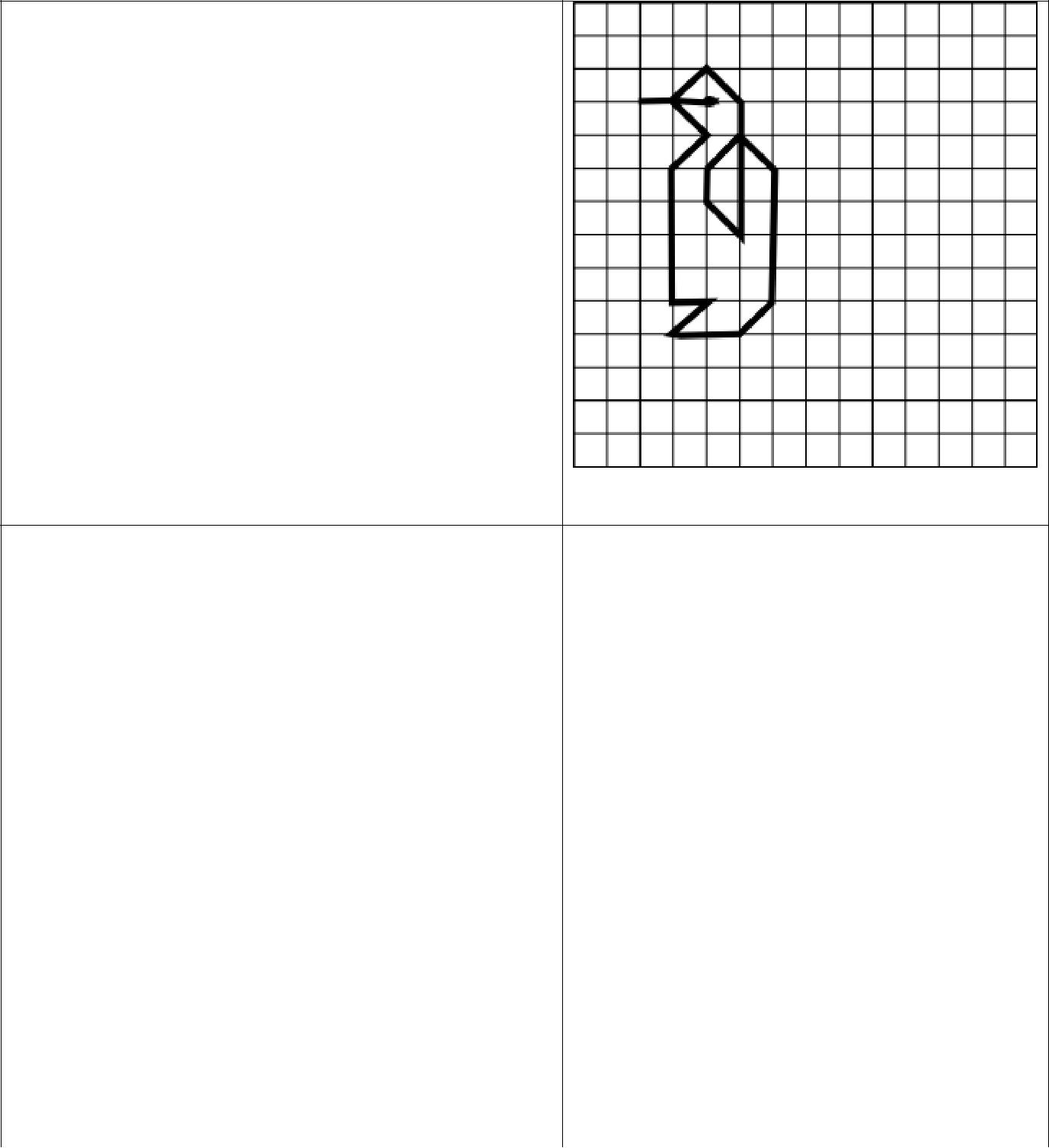 Начальная точка –3 клетки вниз, 3 клетки вправо.*1 клетка влево, *1 клетка вправо вниз по диагонали, *1 клетка влево вниз по диагонали, *4 клетки вниз, *1 клетка вправо, *1 клетка влево вниз по диагонали, *2 клетки вправо, *1 клетка вправо вверх по диагонали, *4 клетки вверх, *1 клетка влево вверх по диагонали, *1 клетка влево вниз по диагонали, *1 клетка вниз, *1 клетка вправо вниз по диагонали, *4 клетки вверх, *1 клетка влево вверх по диагонали, *1 клетка влево вниз по диагонали, *1 клетка влево.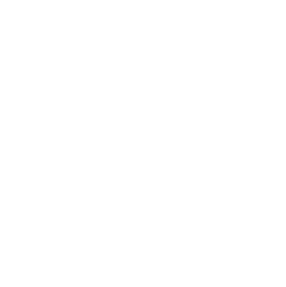 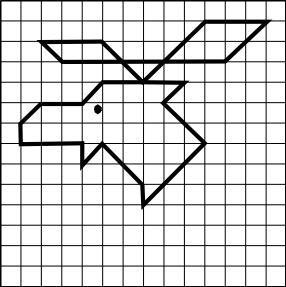 «Лось».Начальная точка –5 клеток вниз, 7 клеток вправо.*2 клетки влево вверх по диагонали, *3 клетки влево, *1 клетка вправо вниз по диагонали, *8 клеток вправо, *2 клетки вправо вверх по диагонали, *3 клетки влево, *3 клетки влево вниз по диагонали, *2 клетки влево, *1 клетки влево вниз по диагонали, *2 клетки влево, *1 клетка влево вниз по диагонали, *1 клетка вниз, *3 клетки вправо, *1 клетка вниз, *1 клетка вправо вверх по диагонали, *2 клетки вправо вниз по диагонали, *1 клетка вниз, *3 клетки вправо вверх по диагонали, *2 клетки влево вверх по диагонали, *1 клетка вправо вверх по диагонали, *2 клетки влево.